FLUID MECHANICS AND HYDRAULIC MACHINES(20A01302T)LECTURE NOTESII - B.TECH & I- SEM Prepared by:MrVinothkumar M, Assistant Professor Department of Civil Engineering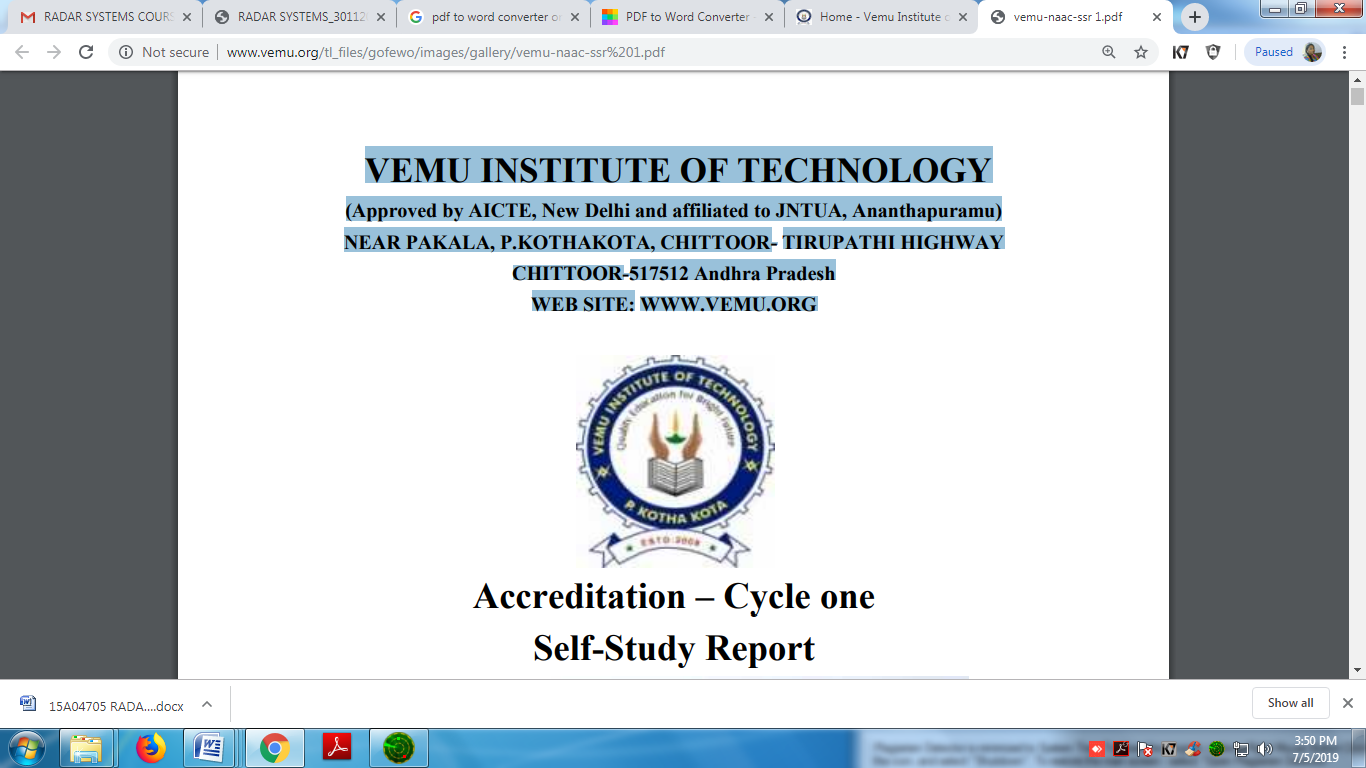 VEMU INSTITUTE OF TECHNOLOGY(Approved By AICTE, New Delhi and Affiliated to JNTUA, Ananthapuramu)Accredited By NAAC, NBA( EEE, ECE & CSE) & ISO: 9001-2015 Certified Institution Near Pakala, P.Kothakota, Chittoor- Tirupathi Highway Chittoor, Andhra Pradesh-517 112  Web Site: www.vemu.org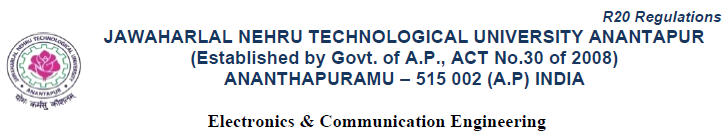 Department of Civil EngineeringUNIT-1INTRODUCTION TO FLUID STATICSFluidMechanicsisbasicallyastudyof:Physicalbehavioroffluidsandfluidsystemsandlawsgoverningtheirbehavior.Actionofforcesonfluidsandtheresultingflowpattern.Fluidisfurthersub-dividedintoliquidandgas.Theliquidsandgasesexhibitdifferent characteristics on account of their different molecular structure. Spacing and latitudeofthemotionofmoleculesislargeinagasandweakinliquidsandverystronginasolid.Itis due to these aspects thatsolidis very compactand rigidinform,liquid accommodatesitselftothe shape ofthe container,and gasfillupthewhole ofthe vesselcontainingit.Fluid mechanicscovermanyareaslike:Designofwide rangeofhydraulicstructures(dams, canals,weirsetc) andmachinery(Pumps,Turbinesetc).Designofcomplexnetworkofpumpingandpipelines fortransportingliquids.Flowofwaterthroughpipes anditsdistributiontoservicelines.Fluidcontroldevicesbothpneumaticandhydraulic.Designand analysisofgasturbinesandrocket enginesandair–craft.Powergenerationfromhydraulic,streamand Gasturbines.Methodsanddevices formeasurementofpressureandvelocityofafluidinmotion.UNITSANDDIMENSIONS:A dimension is a name which describes the measurable characteristics of an object such asmass, length and temperature etc. a unit is accepted standard for measuring the dimension.The dimensions used are expressed in four fundamental dimensions namely Mass, Length,Time andTemperature.Mass (M) – KgLength (L) – mTime (T)–STemperature(t)–0CorK(Kelvin)Density:Massperunitvolume=kg/m3Newton: Unit of force expressed in terms of mass and acceleration, according toNewton’s 2nd law motion. Newton is that force which when applied to a mass of 1 kggivesanacceleration1m/Sec2.F=MassxAcceleration= kg–m/sec2=N.Pascal:APascalisthepressure produced byaforceofNewtonuniformlyappliedoveranarea of1m2.Pressure =Force perunitarea =N/m2= PascalorPa.Joule:Ajouleisthework donewhenthepoint ofapplicationofforceof1 NewtonisdisplacedWork =Forceperunitarea=Nm=JorJoule.Watt:AWatt representsawork equivalentofaJouledoneper second.Power=Workdoneperunittime =J/Sec= WorWatt.DensityorMass Density: Thedensityormassdensityofafluidis definedas theratioofthemass ofthefluidtoits volume.Thusthemassperunitvolumeofthefluidis called density.Itis denotedbyℓTheunit ofmassdensityis Kg/m3𝜌=Thevalueofdensityof water is1000Kg/m3.Mass of fluidVolumeoffluidSpecificweightorSpecificdensity:Itistheratiobetweentheweights ofthefluidto itsvolume.Theweightperunitvolumeof thefluidiscalledweightdensityanditisdenotedbyw.w = Weightof fluidVolumeof fluid=	Massoffluid×Acceleration due togravityVolumeof fluid=	Massoffluid×gVolumeoffluid=ρ×gSpecificvolume: Itisdefinedasthevolumeofthefluidoccupiedbyaunitmassorvolumeperunitmassof fluidiscalledSpecific volume.Specificvolume=VolumeofthefluidMass offluid1	1=	Mass offluid	=ρVolumeofthefluidThustheSpecificvolumeisthereciprocal ofMassdensity.Itis expressedas m3//kg/andiscommonlyappliedtogases.Specific Gravity: It is defined as the ratio of the Weight density (or density) of a fluid to the Weightdensity (or density) of a standard fluid. For liquids the standard fluid taken is water and for gases thestandard liquid taken is air. The Specific gravity is also called relative density. It is a dimension lessquantityanditisdenotedbyѕ.S(forliquids)=weightdensityofliquidweightdensityofwaterS(forgases)=weightdensityofgasweightdensityofairWeightdensityofliquid=S×weightdensityofwater=S×1000 ×9.81N/m3Densityofliquid= S×densityofwater=S ×1000 Kg/m3Ifthespecificgravityoffluidis known,thenthedensityoffluidwillbeequaltospecificgravityofthefluidmultiplied bythe densityofwaterExample:Thespecificgravityofmercuryis 13.6Hencedensityofmercury=13.6×1000=13600Kg/m3VISCOSITY: It is defined as the property of a fluid which offers resistance to the movement of onelayer of the fluid over another adjacent layer of the fluid. When the two layers of a fluid, at a distance‘dy’ apart, move one over the other at different velocities, say u and u+du. The viscosity together withrelativevelocitiescausesashearstressactingbetweenthefluidlayers.Thetoplayercausesashearstress ontheadjacentlowerlayerwhilethelowerlayercausesashearstressontheadjacenttoplayer.This shear stress is proportional to the rate of change of velocity with respect to y. it is denoted bysymbolτ (tau)duτ 𝖺	dyduτ =μ 	dyWhereµis theconstantofproportionalityandisknownas theco-efficient ofdynamicviscosityoronlyviscosity.durepresentstherateofshearstrainorrateofsheardeformationorvelocitygradient.dyFromtheaboveequation,wehave	μ=τdyThus,viscosityisalsodefinedastheshearstress requiredproducingunit rateofshearstrain.TheunitofviscosityinCGSiscalledpoiseandisequaltodyne-see/cm2KINEMATICVISCOSITY:Itis definedas theratiobetween dynamicviscosityanddensityoffluid.Itisdenotedbysymbol𝖯 (nu)𝖯  = viscosity   =μdensity	ρ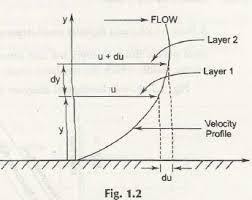 Theunitofkinematicviscosityism2/secThusonestoke=cm2/sec=	11002m2/sec= 10-4m2/secNEWTONS LAW OF VISCOSITY: It states that the shearstress (τ) on a fluid element layer is directly proportional tothe rate of shear strain. The constant of proportionality iscalledtheco-efficientofviscosity.Itisexpressedas:duτ =μ 	dyFluidswhichobeyaboverelationareknownasNEWTONIANfluidsandfluidswhichdonotobeythe aboverelationarecalledNON-NEWTONIANfluids.UNITSOFVISCOSITYTheunitsofviscosityisobtainedbyputting thedimensionsofthequantitiesin equation𝑟𝑑𝑢𝑑𝑦µ	=ShearstressChangeofvelocitychangeofdistance	Force/Area	Force/Length2Force×Time=	(Length)×	1	=	1=	Length2Time	Length	TimeInMKSSystemForceisrepresentedby(Kgf)andLengthbymeters(m)InCGSSystemForceisrepresentedbydyne andlengthbycmandInSISystemForce isrepresentedbyNewton(N)and Lengthbymeter(m)MKSunitofViscosity=Kg f−Secm2CGSUnitofViscosity=dyne−seccm 2SIUnitofViscosity=Newton–sec	Nsm2	m2(dyne−sec)TheunitofViscosityin CGSiscalledPoise,whichisequalto	.cm2ThenumericalconversionoftheunitofviscosityfromMKSunitstoCGSunitisas follows:One Kg f−secm29.81N−secm2(1Kgf= 9.81Newton)But oneNewton=OneKg(mass)×	m(Acceleration)sec2= (1000gms×100cm)sec2gm−cm=1000×100	sec2	cm=1000×100dyne	(dyne =gm×	)sec2OneKgf−sec	=9.81×	dyne−sec100000m2	.cm=9.81×100000dyne−sec=9.81×100000	dyne−seccm2	100×100×cm2=98.1dyne−seccm 2(dyne−sec)=98.1Poise		=Poisecm 2OneNsm2=9.81Poise=10Poise9.81Or	1Poise	=1Ns10m2VARIATIONOFVISCOSITYWITH TEMPERATURE:Temperature affects the viscosity. The viscosity of liquids decreases with the increase oftemperature,while the viscosity of gases increases with the increase of temperature. The viscousforces in a fluid are due to cohesive forces and molecular momentum transfer. In liquids cohesiveforces predominates the molecular momentum transfer, due to closely packed molecules and with theincrease in temperature, the cohesive forces decreases resulting in decreasing of viscosity. But, in caseof gases the cohesive forces are small and molecular momentum transfer predominates with theincrease in temperature, molecular momentum transfer increases and hence viscosity increases. Therelationbetweenviscosityandtemperatureforliquidsandgasesare:Forliquidsµ=µ0	1	1+𝖺t+βt2Where, µ=ViscosityofliquidattcinPoise.µ0= ViscosityofliquidatоcαandβareconstantsfortheLiquid.ForWater,µ0=1.79 x10-3poise,α=0.03368 andβ=0.000221Theaboveequationshowsthattheincreaseintemp.TheViscositydecreases.Forgases	µ= µ0+αt-βt2For air	µ0=0.000017,α=0.056x10-6,β=0.118 x10-9Theaboveequationshowsthatwithincreaseoftemp.TheViscosityincreases.TYPESofFLUIDS:Thefluidsmaybeclassifiedintothefollowingfivetypes.1.Idealfluid	2.Realfluid	3.Newtonianfluid	4.Non-Newtonianfluid	5. Ideal plasticfluidIdealfluid:Afluidwhichiscompressibleandishavingnoviscosityisknownas idealfluid.Itisonlyanimaginaryfluid asallfluidshave someviscosity.Realfluid:Afluidpossessingaviscosityisknownasrealfluid.Allfluidsinactualpractice arerealfluids.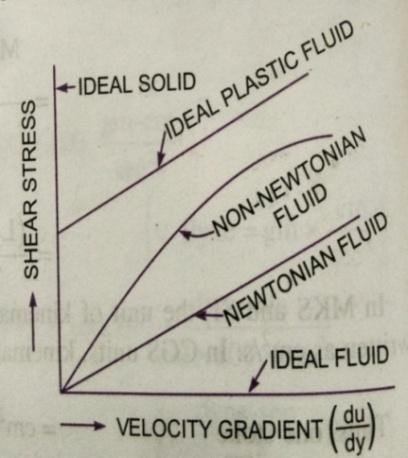 Newtonianfluid:Arealfluid,inwhichthestressisdirectly proportional to the rate of shear strain, is known asNewtonianfluid.Non-Newtonianfluid:Arealfluidinwhichshear stressisnotProportional to the rate of shear strain is known as Non-Newtonianfluid.Idealplasticfluid:Afluid,inwhichshear stress is morethantheyield value and shear stress is proportional to the rate of shear strainisknownasidealplasticfluid.SURFACETENSION:Surfacetensionisdefinedasthetensileforceactingonthesurfaceofaliquidiscontactwithagasoronthesurfacebehaveslikeamembraneundertension.Themagnitudeofthisforceperunitlengthoffreesurfacewillhavethesamevalueasthesurfaceenergyperunitarea.Itisdenoted by𝜍(sigma). InMKSunitsitisexpressed asKgf/mwhileinSIunitsasN/mSurfaceTensiononLiquidDroplet:Considerasmallsphericaldropletofaliquidofradius‘r’ontheentiresurfaceofthedroplet,thetensileforcedue tosurface tensionwillbeactingLetσ=surfacetensionoftheliquidp=pressureintensityinsidethedroplet(Inexcessofoutsidepressureintensity)d= DiameterofdropletLet,thedropletiscutintotwohalves. Theforcesactingononehalf(saylefthalf) willbeTensileforceduetosurfacetensionactingaroundthecircumferenceofthecut portion=σ×circumference	=σ×𝜋d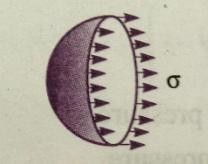 Pressureforceonthearea𝜋d2=p× 𝜋d24	4Thesetwoforceswillbeequaltoandoppositeunder equilibriumconditionsi.e.ς𝜋d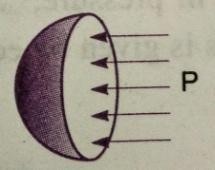 𝑝× d2=σ𝜋d,	p=p=𝟒𝜎4	𝜋d2	𝐝4Surface Tension on a Hallow Bubble: A hallows bubble like soap in air has two surfaces incontact with air, one inside and other outside. Thus, two surfaces are subjected to surfacetension.𝑝×  d2  =2(σ𝜋)p =𝟖𝜎   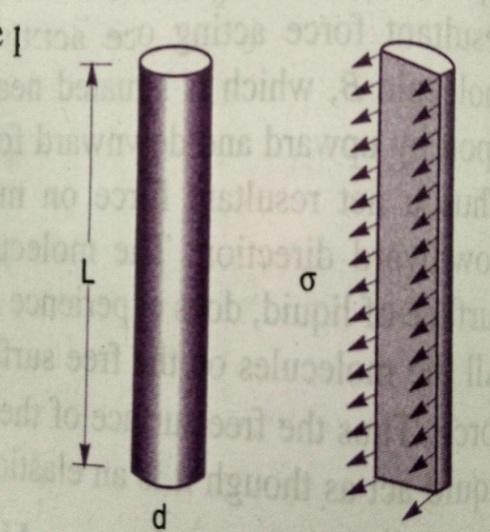 4	𝐝SURFACETENSIONONALIQUIDJET:Consider a liquid jet of diameter ‘d’ length ‘L’Let,p=pressure intensityinsidethe liquid jetabovetheoutside pressureσ	= surface tension of the liquidConsidertheequilibriumofthesemi- jetForce due to pressure = p × area of the semi-jet = p × L × dForce duetosurfacetension= σ× 2Lp× L× d=σ× 2L,p=𝟐𝜎𝐝CAPILLARITYCapillarity is defined as a phenomenon of rise or fall of a liquid surface in a small tube relative to theadjacent general level of liquid when the tube is held vertically in the liquid. The rise of liquid surfaceis known as capillary rise, while the fall of the liquid surface is known as capillary depression. It isexpressed in terms of ‘cm’ or ‘mm’ of liquid. Its value depends upon the specific weight of the liquid,diameterof thetubeandsurfacetensionof theliquid.EXPRESSIONFORCAPILLARYRISE:Consideraglass tubeofsmalldiameter‘d’openedat bothendsandis insertedinaliquid; theliquidwillriseinthetubeabovethe levelof theliquidoutsidethe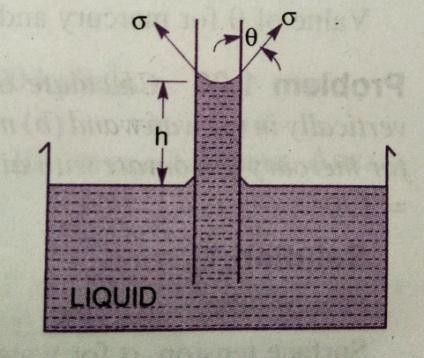 tube.Let ‘h’ be the height of the liquid in the tube. Under a state ofequilibrium, the weight of the liquid of height ‘h’ is balanced by theforce at the surface of the liquid in the tube. But, the force at thesurfaceof the liquidinthetubeisduetosurfacetension.Let σ= surfacetensionofliquidѲ=Angleof contactbetweentheliquidandglasstubeTheweightoftheliquidofheight‘h’inthetube=(areaofthetube×h)×𝜌× g=𝜋d2×h× 𝜌×g4Where‘𝜌′isthedensity oftheliquid.Theverticalcomponentofthesurfacetensileforce=(σ×circumference) ×cosѲ=σ×𝜋d×cosѲForequilibrium,𝜋   d2×h× 𝜌× g=σ𝜋dcosѲ,	ℎ=𝜍𝜋𝑑𝑐𝑜𝑠𝜃=4𝜍 cos∅.4	𝜋𝑑 2 𝜌×g4𝜌 × g×𝑑𝟒𝝈ThevalueofѲisequalto‘0’between waterandclean glasstube,thencosѲ=1,	𝒉=𝝆× 𝐠×𝒅EXPRESSIONFORCAPILLARYFALL:Iftheglasstubeisdippedinmercury,theLevelofmercuryinthetubewillbelowerthanthegenerallevelof the outsideliquid.Let, h = height of the depression in the tube. Then, in equilibrium, two forces are acting on themercuryinsidethetube.Firstoneisduetothesurfacetensionactinginthe downwarddirection=𝜍×𝜋𝑑×cos𝜃Thesecondforceisduetohydrostatic forceactingupwardandisequaltointensityof pressureatadepth‘h’× area=𝑝 ×𝜋𝑑2=𝜌𝑔ℎ 𝜋𝑑2(p=𝜌𝑔ℎ),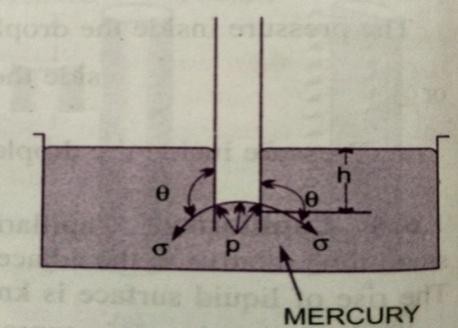 4	4σ𝜋dcosѲ=𝜌gh𝜋𝑑24(ThevalueofѲforglassandmercury1280)ςπ dcos θρghπd24h =𝒐𝒔𝜽𝛒 𝒈𝒅VAPOURPRESSURE	AND	CAVITATIONA changefrom theliquid state to the gaseous state is known as Vaporizations. Thevaporization (which depends upon the prevailing pressure and temperature condition) occursbecauseofcontinuousescapingofthemoleculesthroughthe freeliquidsurface.Consider a liquid at a temp. of 20°C and pressure is atmospheric is confined in a closedvessel. This liquid will vaporize at 100°C, the molecules escape from the free surface of theliquid and get accumulated in the space between the free liquid surface and top of the vessel.These accumulated vapours exert a pressure on the liquid surface. This pressure is known asvapourpressureoftheliquidorpressure at whichtheliquidisconverted into vapours.Consider the same liquid at 20 ° c at atmospheric pressure in the closed vessel and thepressure above the liquid surface is reduced by some means; the boiling temperature will alsoreduce. If the pressure is reduced to such an extent that it becomes equal to or less than thevapour pressure, the boiling of the liquid will start, though the temperature of the liquid is20°C. Thus, the liquid may boil at the ordinary temperature, if the pressure above the liquidsurface is reduced so as to be equal or less than the vapour pressure of the liquid at thattemperature.Now, consider a flowing system, if the pressure at any point in this flowing liquid becomesequal to or less than the vapour pressure, the vapourisation of the liquid starts. The bubbles ofthese vapours are carried by the flowing liquid in to the region of high pressure where theycollapse, giving rise to impact pressure. The pressure developed by the collapsing bubbles isso high thatthe material from the adjoiningboundaries gets eroded and cavities are formedonthem.This phenomenonis knownasCAVITATION.Hence the cavitations is the phenomenon of formation of vapour bubbles of a flowingliquid in a region where the pressure of the liquid falls below the vapour pressure and suddencollapsing of these vapour bubbles in a region of high pressure,. When the vapour bubblescollapse, a very high pressure is created. The metallic surface, above which the liquid isflowing, is subjected to these high pressures, which cause pitting actions on the surface. Thuscavitiesare formedonthemetallicsurface andhence the nameiscavitation.ABSOLUTE,GAUGE,ATMOSPHERICandVACCUMPRESSURESThepressureonafluidismeasuredintwodifferent systems. In one system, it is measured abovethe absolute zero or complete vacuum and it is calledthe Absolute pressure and in other system, pressure ismeasured above the atmospheric pressure and is calledGauge pressure.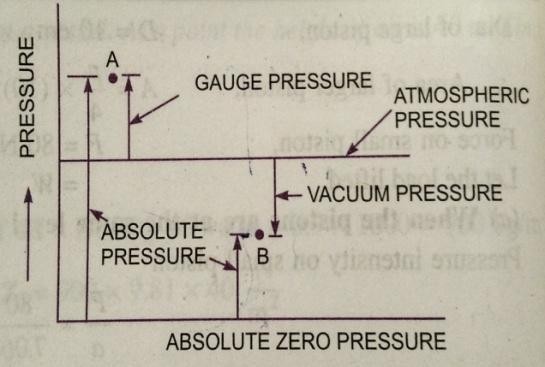 ABSOLUTEPRESSURE:Itisdefinedasthepressure which is measured with reference to absolutevacuumpressureGAUGE PRESSURE: It is defined as the pressure, which is measured with the help of apressure measuring instrument, in which the atmospheric pressure is taken as datum. Theatmospheric onthescaleismarkedaszero.VACUUM PRESSURE:ItisdefinedasthepressurebelowtheatmosphericpressureAbsolutepressure=Atmosphericpressure+gaugepressurepab=patm+pguagVacuum pressure = Atmospheric pressure - Absolute pressureTheatmosphericpressureatsealevelat150Cis10.13N/cm2or101.3KN/m2inSIUnitsand1.033Kgf/cm2inMKSSystem.The atmosphericpressureheadis 760mmofmercuryor10.33mofwater.MEASUREMENTOFPRESSUREThepressureofafluidis measuredbythefallowingdevices.1.Manometers2.Mechanicalgauges.Manometers: Manometers are defined as the devices used for measuring the pressure at apointin a fluid by balancing the column of fluidby the same or another column of fluid.Theyareclassifiedas:a)SimpleManometersb)DifferentialManometers.Mechanical Gauges:are definedas the devices usedformeasuringthe pressurebybalancing the fluid column by the spring or dead weight. The commonly used Mechanicalpressure gaugesare:a)Diaphragmpressure gauge	b) BourdontubepressuregaugeDead–Weight pressuregauge	d)Bellowspressure gauge.Simple Manometers: A simple manometer consists of a glass tube having one of its endsconnected to a point where pressure is to be measured and the other end remains open to theatmosphere.Thecommontypes ofsimplemanometers are:Piezometer.U-tubemanometer.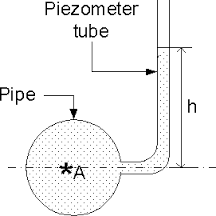 Singlecolumnmanometer.Piezometer: It is a simplest form of manometer used formeasuringgaugepressure.Oneendofthismanometerisconnected to the point where pressure is to be measured andother end is open to the atmosphere. The rise of liquid in thePiezometergivespressure head atthatpointA.Theheightofliquid saywateris‘h’ inpiezometertube,thenPressureatA=𝛒g h 𝐍𝐦𝟐U-tubeManometer:It consists of a glass tube bent in u-shape, one end of which is connected to a point at whichpressure is to be measured and other end remains open to the atmosphere. The tube generallycontainsmercury orany otherliquidwhose specific gravity is greater than the specificgravityoftheliquidwhose pressureis tobemeasured.a)ForGaugePressure:LetBisthepointatwhichpressureistobemeasured, whosevalueisp.ThedatumlineA–ALet	h1 = height of light liquid above datum lineh2=heightofheavyliquidabovedatumlineS1=sp.gravityoflightliquidρ1= density of light liquid = 1000 S1S2=sp.gravityofheavyliquidρ2=densityof heavyliquid=1000S2Asthepressureisthesameforthehorizontalsurface.HencethepressureabovethehorizontaldatumlineA–AintheleftcolumnandtherightcolumnofU–tubemanometershouldbesame.Pressureabove A—Aiontheleftcolumn=p+𝜌1gh1Pressure above A – A in the left column = 𝜌2gh2Hence equatingthetwopressuresp+𝜌1gh1=𝜌2gh2p=𝝆𝟐gh2-𝝆𝟏gh1ForVacuumPressure:Formeasuring	vacuum pressure, the level of heavy fluid in the manometer will be as shown in fig.Pressureabove AAintheleftcolumn=𝜌2gh2+𝜌1gh1+PPressureheadintherightcolumnabove AA=O𝜌2gh2+𝜌1gh1+P=Op=-(𝝆𝟐gh2+𝝆𝟏gh1)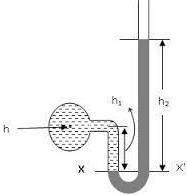 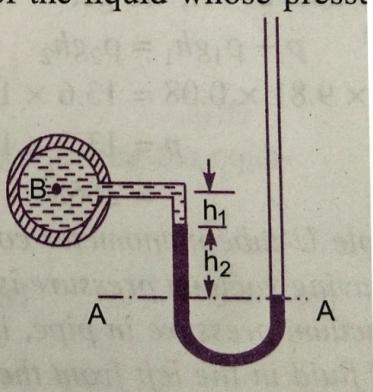 ForGaugePressure	(b)ForVacuumPressureSINGLECOLUMNMANOMETER:Single column manometer is a modified form of a U- tube manometer in which a reservoir,having a large cross sectional area (about. 100 times) as compared to the area of tube isconnected to one of the limbs (say left limb) of the manometer. Due to large cross sectionalarea of the reservoirfor any variation in pressure, the change in the liquid level in thereservoir will be very small which may be neglected and hence the pressure is given by theheight of the liquid in the other limb. The other limb may be vertical or inclined. Thus, therearetwotypes ofsinglecolumnmanometer1.Verticalsinglecolumnmanometer.	2.Inclinedsinglecolumnmanometer.VERTICALSINGLECOLUMNMANOMETER:LetX–Xbethedatumlineinthereservoirandintherightlimbofthemanometer,whenitisconnectedtothepipe,whentheManometerisconnectedtothepipe,duetohighpressureatATheheavyinthereservoir will bepusheddownwardsand willriseintherightlimb.Let,∆ h= fall of heavy liquid in the reservoirh2= riseofheavy liquidintherightlimbh1= height of the centre of the pipe above X – XpA= PressureatA,whichis tobemeasured.A= Cross-sectionalareaofthereservoira = cross sectional area of the right limbS1=Specific.Gravity ofliquid inpipeS2= sp.Gravityofheavyliquidinthereservoirandrightlimb𝜌1=densityof liquidinpipe𝜌2=densityofliquidinreservoirFallofheavyliquidreservoirwillcauseariseofheavy liquidlevelintherightlimbA× ∆h=a×h2∆h=𝑎×ℎ2𝐴Nowconsider thedatumlineY–YThepressureintherightlimbaboveY–Y= 𝜌2×g × (∆h+h2)Pressure inthe leftlimbaboveY—Y=𝜌1× g× (∆h+h1)+ PA--------(1)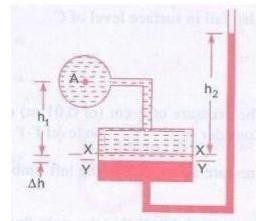 Equatingthepressures, wehave𝜌2 g × (∆h+h2) = 𝜌1× g × (∆h+h1) + pApA=𝜌2× g× (∆h+h2)-𝜌1 × g×(∆h+h1)=∆h(𝜌2g 𝜌1g) +h2𝜌2g -h1𝜌1gBut,fromeq(1)	∆h=𝑎×ℎ2𝐴𝑎P×Aℎ=2	(𝜌  g-𝜌g)+h2𝜌g-h1𝜌g𝐴	2	1	2	1AstheareaAisverylargeascomparedtoa,hencetheratioabecomesverysmalland canbeAneglectedThen,pA=h2𝝆𝟐g-h1𝝆𝟏g	(2)INCLINEDSINGLECOLUMNMANOMETER:The manometer is more sensitive. Due to inclination the distance moved by heavy liquid inthe rightlimbwillbemore.LetL=lengthofheavyliquidmovedintheritelimbѲ=inclinationofright.Limbwithhorizontal.H2=verticalriseofheavyliquidintherightlimb aboveX–X=LsinѲ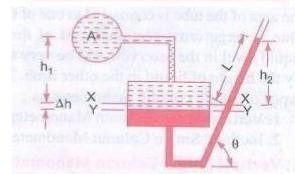 Fromaboveeq(2),thepressureatAispA=h2𝜌2g-h1𝜌1gSubstitutingthevalueofh2pA=LsinѲ𝜌2g-h1𝜌1gDIFFERENTIALMANOMETERS:Differential manometers are the devices used for measuring the difference of pressure between twopoints in a pipe or in two different pipes. A differential manometer consists of a U-tube, containingheavy liquid, whose two ends are connected to the points, whose difference of pressure is to bemeasured.ThecommontypesofU-tubedifferentialmanometersare:1. U-Tubedifferentialmanometer2.InvertedU-tubedifferential manometer.1. U-Tubedifferentialmanometer:Let thetwopoints AandBareatdifferent levels andalsocontains liquidsofdifferentsp.gr.ThesepointsareconnectedtotheU–Tubedifferentialmanometer.LetthepressureatAandB arepAandpB.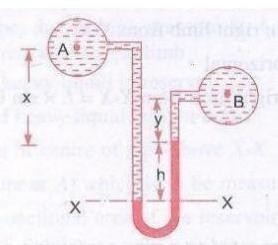 Let	h=Differenceofmercurylevelsintheu–tubey=Distanceof centreof B fromthe mercurylevelintherightlimbx=Distanceof centreof Afromthe mercurylevelintheleftlimb𝜌1=DensityofliquidA𝜌2=DensityofliquidB𝜌𝑔= Density of heavy liquid or mercuryTakingdatumlineatX–XPressureaboveX–Xintheleftlimb=𝜌1g(h+x)+pA	(wherepA=PressureatA)Pressure above X – X in the right limb = 𝜌𝑔g h + 𝜌2g y + PB (where pB = Pressure at B)Equatingtheabovetwopressures,wehave𝜌1g(h+x)+pA =𝜌𝑔gh+𝜌2gy+pB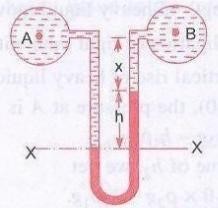 pA-pB=𝜌𝑔gh+𝜌2gy-𝜌1g(h+x)=h g (𝜌𝑔-𝜌1)+𝜌2gy-𝜌1g x∴DifferenceofPressuresatAandB =hg(𝜌𝑔-ℓ1)+𝜌2gy-𝜌1gxLetthetwopointsAandB arteatthesamelevelandcontainsthesameliquidofdensityℓ1Then pressure above X – X in the right limb = 𝜌𝑔g h + 𝜌1g x + PBPressureaboveX—Xintheleftlimb=𝜌1g(h+x) +PAEquatingthetwopressures𝜌𝑔gh+𝜌1gx+pB= 𝜌1g(h+x)+pAPA-PB=𝜌𝑔gh+𝜌1gx-𝜌1g(h+x)=g h (𝜌𝑔-𝜌1)DifferenceofpressureatAandB=gh(𝝆𝒈-𝝆𝟏)InvertedU–TubedifferentialmanometerIt consists of a inverted U – tube, containing a light liquid. The two ends of the tube areconnectedtothepointswhosedifferenceof pressureistobemeasured.Itisusedformeasuring difference of low pressures. Letan inverted U– tube differential manometerconnectedtothetwopointsAandB.LetpressureatAismorethanpressureatB.Leth1= Height of the liquid in the left limb below the datum line X-X h2= Heightoftheliquidinthe rightlimb.h=Differenceofheightofliquid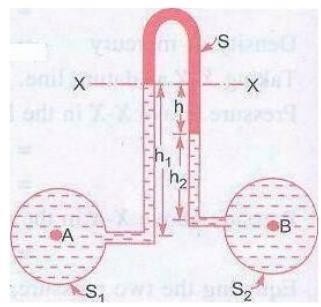 𝜌1=DensityofliquidA𝜌2=DensityofliquidB𝜌𝑠 = Density of light liquidpA=Pressure atApB= Pressure atBTaking	x–xasdatumlineThepressureintheleftlimbbelowx–x=pA-𝜌1gh1Pressureintherightlimbbelowx–x=pB- 𝜌2gh2-𝜌𝑠ghEquatingtheabove twopressurespA-𝜌1g h1=pB-𝜌2gh2-𝜌𝑠g hpA– pB=𝜌1gh1-𝜌2g h2-𝜌𝑠ghDifference ofpressure atA andB=𝝆𝟏gh1-𝝆𝟐gh2-𝝆𝒔ghPROBLEMSCalculatethedensity,specificweightand weight ofoneliter ofpetrolofspecificgravity=0.7Sol:	i)Densityofaliquid= S× Densityofwater= Sx1000 kg/m3𝜌=0.7×1000𝜌=700Kg/m3Specificweightw=𝜌× g =700×9.81=6867 N/m3Weight(w)	Volume=1liter =1×1000cm3=1000m3=0.001m3106		Weknowthat,	specificweightw=	weightoffluidvolumeofthefluidWeightofpetrol=w×volumeofpetrol= w× 0.001= 6867× 0.001=6.867NTwo horizontal plates are placed 1.25 cm apart, the space between them being filled withoilofviscosity14poises.Calculateshear stressinoil,iftheupper plateismovedvelocityof2.5m/sec.Sol: Givendistance betweentheplatesdy=1.25 cm=0.0125mViscosity	µ=14poise=14Ns/m210Velocityofupperplate u = 2.5 m/secShearstress τ=µdu dyWheredu =change ofvelocity betweenplates= u– 0 = u=2.5m/secτ=1410×2.50.0125Shearstressτ =280N/m2The dynamic viscosity of oil used for lubrication between a shaft and sleeve is 6 poise. Theshaft dia. is 0.4m and rotates at 190 rpm. Calculate the power lost in the bearing for a sleevelengthof90mm.The thicknessfoilfilmis1.5mmSol:Given,Viscosityµ=6poise=6    Ns=0.6	Ns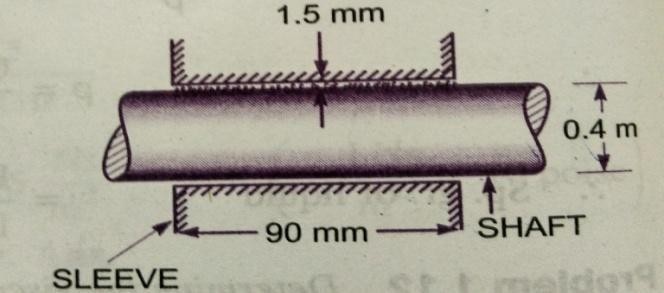 10m2	m2Dia.ofshaft	D = 0.4MSpeedofshaftN=190rpmSleevelengthL=90mm=90×10-3mThickness of a film t= 1.5mm = 1.5mm = 1.5 × 10-3 mTangentialvelocityofshaft=u =πDN=π×0.4×190=3.98 m/sec60	60Using therelationτ=µdu dyWhere du = change of velocity = u – 0 = u = 3.98 m/secdy=changeofdistance=t=1.5×10-3mτ =0.6×	3.981.5×10−3=1592N/m2This istheshear stressontheshaftShearforceontheshaftF= shearstress× area=1592×πDL= 1592× π× 0.4x90× 10-3=180.05NTorqueontheshaftT=Force ×D = 180.05×0.4= 36.01Nm2	2Powerlost=2πNT=36.01×2π×190×36.0160	60Powerlost=716.48 WA cylinder 0.12m radius rotates concentrically inside a fixed cylinder of 0.13 m radius. Bothcylinders are 0.3m long. Determine the viscosity of liquid which fills the space between the cylinders,ifatorqueof0.88Nmisrequiredtomaintainanangularvelocityof 2πrad/sec.Sol:		Diameter of inner cylinder = 0.24mDiameter of outer cylinder = 0.26 mLengthofcylinder		L = 0.3 mTorque	T=0.88NMw=2πN/60=2πN =speed =60rpmLettheviscosity= µTangentialvelocityofcylinderu =πDN=π×0.24×60= 0.7536 m/sec60	60SurfaceareaofcylinderA=πDL= π ×0.24 x0.3 =0.226 m2Nowusingtherelationτ=µdudyWheredu=u–0=0.7536m/secdy=0.26−0.242τ=µ×0.75360.01=0.02=0.01mShearforce, F =shearstressxarea= µ × 75.36 × 0.226 = 17.03 µTorqueT=F×D/2=17.03µ×0.2420.88=µ×2.0436µ=0.882.0436=0.4306Ns/ m2= 0.4306×10poiseViscosity ofliquid=4.306 poiseThe right limb of a simple U – tube manometer containing mercury is open to the atmosphere,whiletheleftlimbisconnectedtoapipeinwhichafluidofsp.gr.0.9isflowing.Thecentreofpipeis12cmbelowthe levelofmercuryintherightlimb.Findthe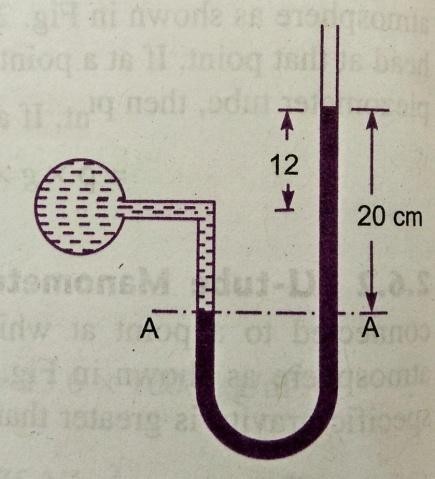 pressure of fluid in the pipe, if the difference of mercury level in thetwolimbsis20cm.Given,Sp.gr.ofliquidS1= 0.9Densityof fluid𝜌1=S1× 1000=0.9× 1000=900kg/m3Sp.gr.of mercuryS2=13.6Densityofmercury𝜌2=13.6× 1000=13600kg/m3Differenceofmercurylevelh2=20cm=0.2mHeightofthefluidfromA–A	h1=20–12=8cm=0.08mLet‘P’ bethepressureof fluidinpipeEquatingpressureatA– A,wegetp+𝜌1gh1=𝜌2gh2p+900× 9.81× 0.08=13.6× 1000× 9.81×0.2p=13.6×1000× 9.81× 0.2–900× 9.81×0.08p=26683–706p=25977N/m2p = 2.597N/cm2Pressureoffluid	=2.597N/cm2A simpleU–tubemanometercontainingmercuryisconnectedtoapipeinwhichafluidofsp.gr.And having vacuum pressure is flowing. The other end of the manometer is open to atmosphere.Find the vacuum pressure in pipe, if the difference of mercury level in the two limbs is 40cm. and theheightof thefluidinthelefttubefromthecentre of pipe is15cmbelow.Given,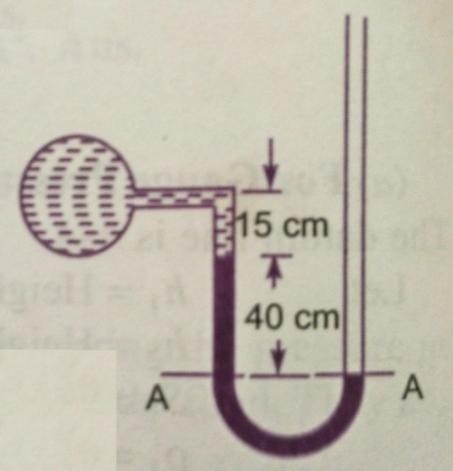 Sp.groffluid	S1=0.8Sp.gr.ofmercuryS2=13.6Densityofthefluid	= S1 × 1000 = 0.8 × 1000 = 800Densityofmercury=13.6 × 1000Difference of mercury level h2= 40cm = 0.4mHeightoftheliquidintheleftlimb= 15cm=0.15mLetthepressureinthepipe=pEquatingpressuresabovedatumlineA-- A𝜌2gh2+𝜌1gh1+P= 0P=-[𝜌2gh2+𝜌1gh1]=- [13.6×1000× 9.81× 0.4+800×9.81×0.15]=53366.4+1177.2=-54543.6N/m2P= -5.454 N/cm2What are the gauge pressure and absolute pressure at a point 3m below the surface of a liquidhaving a density of 1.53 x 103 kg/m3? If the atmospheric pressure is equivalent to 750mm of mercury.Thespecificgravityofmercuryis13.6anddensityofwater1000kg/m3Given:Depthof theliquid,z1=3mDensityof liquid	𝜌1=1.53×103kg/m3Atmosphericpressurehead	z0=750mmof mercury=750 1000= 0.75mofHgAtmospheric pressurepatm =𝜌0×g×z0Where𝜌0=densityof Hg=sp.gr.of mercuryxdensityof water=13.6 ×1000kg/m3Andz0=pressurehead intermsofmercury=0.75mofHgPatm=(13.6× 1000)×9.81× 0.75N/m2= 100062N/m2Pressureatapoint,whichisatadepthof 3mfromthefreesurfaceof theliquidisP=𝜌1× g×z1 =1.53× 103× 9.81× 3GaugepressureP=45028N/m2AbsolutePressure=Gaugepressure+Atmosphericpressure=45028+100062AbsolutePressure=145090N/m2A single column manometer is connected to the pipe containing liquid of sp.gr.0.9. Find thepressureinthepipeiftheareaofthereservoiris100timestheareaofthetubeofmanometer.sp.gr.of mercury is 13.6. Height of the liquid from the centre of pipe is 20cm and difference in level ofmercuryis40cm.Given,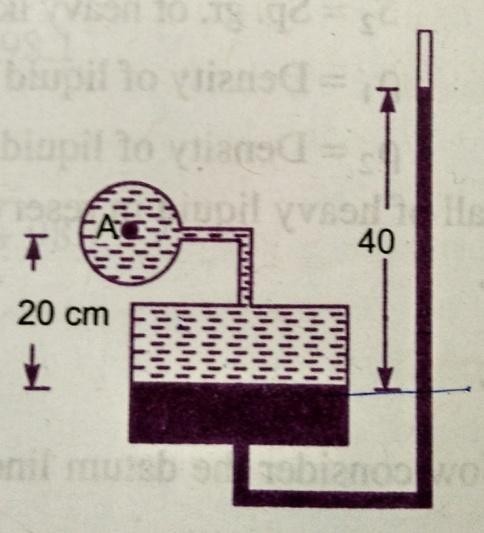 Sp.gr.ofliquidinpipe	S1=0.9Density	𝜌1=900kg/m3Sp.gr.of heavyliquid	S2=13.6Density	𝜌2=13600Area of reservoirAreaofrightlimb=A=100aHeight oftheliquid		h1 = 20cm = 0.2mRiseofmercuryintherightlimb	h2= 40cm = 0.4mPressureinpipeAp=A×h[𝜌g-𝜌 g]	h𝜌	g-h𝜌 gA	a	22	1	+   2   2	11=1100×0.4[13600× 9.81–900x9.81]+0.4× 13600× 9.81–0.2× 900× 9.81=0.4[133416–8829]+53366.4–1765.8100=533.664+53366.4–1765.8=52134N/m2PressureinpipeA=5.21N/cm2Apipecontains anoilofsp.gr.0.9.Adifferentialmanometeris connectedatthetwopoints AandB showsadifferenceinmercurylevelat15cm.findthe difference of pressureatthetwopoints.Given:	Sp.gr.ofoilS1=0.9:density 𝜌1=0.9x1000=900kg/m3Differenceof levelinthe mercuryh=15cm=0.15m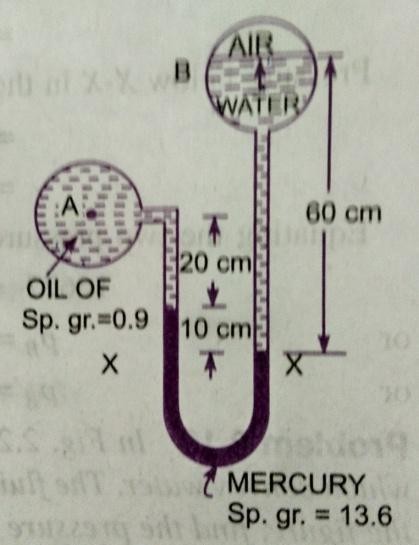 Sp.gr. of mercury = 13.6, Density = 13.6 × 1000 = 13600 kg/m3The differenceof pressurepA–pB=g× h×(𝜌𝑔-𝜌1)=9.81x0.15(13600 –900)pA–pB=18688N/m2Adifferential manometeris connectedattwopointsAandB.AtBairpressureis9.81N/cm2.FindabsolutepressureatA.Density of air = 0.9 × 1000 = 900 kg/m3Densityofmercury= 13.6×103kg/m3Let pressure at A is pATakingdatumasX –XPressureaboveX–Xintherightlimb=1000× 9.81× 0.6+pB=5886+98100=103986PressureaboveX–X intheleftlimb=13.6× 103× 9.81× 0.1+0900× 9.81× 0.2+pA=13341.6+1765.8+pAEquating the two pressures heads103986 =13341.6+1765.8+pA=15107.4+pApA=103986–15107.4=88878.6N/m2pA	=8.887N/cm2Water is flowing through two different pipes to which an inverted differential manometer havingan oil of sp.gr. 0.8 is connected. The pressure head in the pipe A is 2m of water. Find the pressure inthepipeBforthemanometerreadingsshowninfig.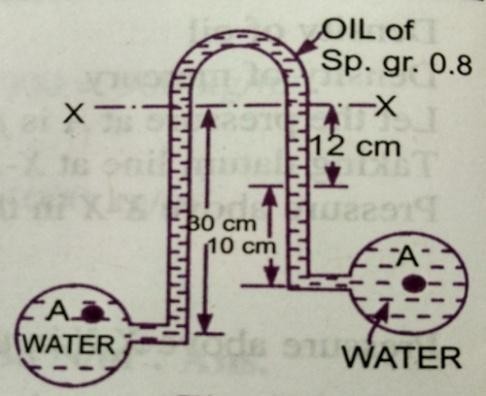 Given:PressureheadatA=pA =2mofwaterρgpA=ρ× g×2=1000× 9.81×2=19620N/m2PressurebelowX–X intheleftlimb=pA-𝜌1gh1=19620–1000×9.81×0.3=16677N/m2PressurebelowX–X intherightlimb=pB–1000×9.81× 0.1–800×9.81×0.12=pB–981–941.76=pB–1922.76Equatingthetwopressures,weget,16677=pB-1922.76pB= 16677 + 1922.76pB=18599.76N/m2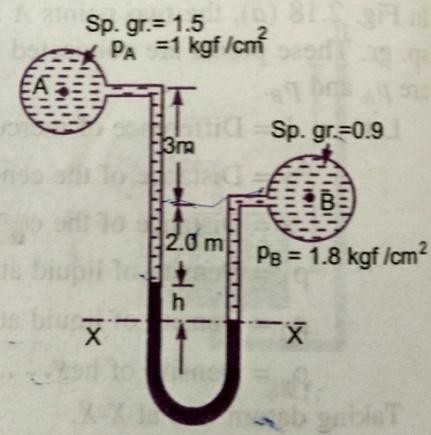 A different manometer is connected at two points A and B of twopipes. The pipe A contains liquid of sp.gr. = 1.5 while pipe B containsliquid of sp.gr. = 0.9. The pressures at A and B are 1 kgf/cm2 and 1.80 Kgf/cm2 respectively. Find the difference in mercury level in the differentialmanometer.Sp.gr.of liquidatAS1=1.5Sp.gr.ofliquidatBS2==0.9Pressure at A pA= 1 kgf/c m2 = 1 × 104× kg/m2 = 1 × 104× 9.81N/m2PressureatBpB=1.8kgf/cm2=1.8×104× 9.81N/m2	[1kgf=9.81N]Densityofmercury=13.6 ×1000kg/m3Taking X – X as datum linePressureaboveX– X inleftlimb=13.6×1000×9.81×h+1500× 9.81(2+3)+(9.81x104)Pressure above X – X in the right limb = 900 × 9.81(h + 2) + 1.8 × 9.81 × 104Equatingthetwopressures,we get13.6×1000×9.81h+1500×9.81× 5+9.81×104=900×9.81(h+2)+1.8 ×9.81×104Dividing both sides by 1000 × 9.8113.6h+7.5+10=0.9(h+2)+18(13.6–0.9)h=1.8+18–17.5=19.8–17.5=2.3h=2.312.7=0.181mh=18.1cmUNIT-2FLUID KINEMATICS AND DYNAMICSKinematics is defined as a branch of science which deals with motion of particles withoutconsidering the forces causing the motion. The velocity at any pointin a flow field at anytimeisstudiedinthis.Oncethevelocityisknown,thenthepressuredistributionandhencethe forces actingonthefluidcanbedetermined.Stream line: A stream line is an imaginary line drawn in a flow field such that the tangentdrawn at any point on this line represents the direction of velocity vector. From the definitionit is clear that there can be no flow across stream line. Considering a particle moving along astream line for a very short distance ‘ds’ having its components dx , dy and dz, along threemutually perpendicular co-ordinate axes. Let the components of velocity vector Vs along x, yand z directions be u, v and w respectively. The time taken by the fluid particle to move adistance ‘ds’alongthe streamline witha velocityVsis:=dsVsWhichissameas𝑡=dxu=dyv=dsw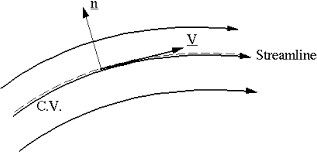 Hencethedifferentialequationofthe steamlinemaybewrittenas:dx	dy	ds		=		=		 u		v		wPath line: A path line is locus of a fluid particle as it moves along. In other words a path lineisacurve tracedbyasinglefluidparticleduringits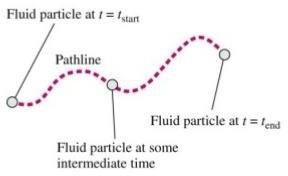 motion.Astreamlineattimet1indicatingthevelocityvectorsforparticlesAandB.Attimest2andt3theparticleAoccupiesthesuccessivepositions.Thelinecontainingthesevariouspositions ofArepresentsitsPathlineStreak line:When a dyeisinjectedin aliquidorsmokein a gas,soas totrace thesubsequent motion of fluid particles passing a fixed point, the path fallowed by dye or smokeis called the streak line. Thus the streak line connects all particles passing through a givenpoint.In steady flow, the stream line remainsfixed with respect to co-ordinate axes.Streamlines in steady flow also represent the path lines and streak lines. In unsteady flow, a fluidparticle will not, in general, remain on the same stream line (except for unsteady uniformflow).Hencethestreamlinesandpath linesdonotcoincideinunsteadynon-uniformflow.Instantaneous stream line: in a fluid motion which is independent of time, the position ofstream line is fixed in space and a fluid particle fallowing a stream line will continue to do so.In case of time dependent flow, a fluid particle fallows a stream line for only a short intervalof time, before changing over to another stream line. The stream lines in such cases are notfixed in space, but change with time. The position of a stream line at a given instant of time isknown as Instantaneous stream line. For different instants of time, we shall have differentInstantaneous stream lines in the same space.The Stream line,Path line and the streak lineare oneandthesame,iftheflowissteady.Stream tube: If stream lines are drawn through a closed curve, they form a boundary surfaceacross which fluid cannot penetrate. Such a surface bounded by stream lines is known asStreamtube.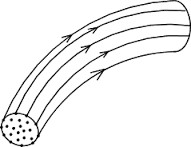 From the definition of stream tube, itis evident thatnofluid can cross the bounding surface of the stream tube. Thisimplies that the quantity of fluid entering the stream tube at oneend must be the same as the quantity leaving at the other end.The Stream tubeis assumed tobe a small cross-sectional area,sothatthevelocityoveritcouldbeconsidereduniform.CLASSIFICATIONOFFLOWSThefluidflow isclassifiedas:Steadyandunsteadyflows.UniformandNon-uniformflows.LaminarandTurbulentflows.Compressibleandincompressibleflows.RotationalandIr-rotationalflows.One,twoandthreedimensionalflows.SteadyandUn-steadyflows:Steadyflowisdefinedastheflowinwhichthefluidcharacteristics like velocity, pressure, density etc. at a point do not change with time.Thusforasteadyflow,we have∂V	∂p	∂ρ∂tx,y,z=0,	∂tx,y,z=0,=0∂tx,y,zUn-Steadyflow isthe flow inwhichthe velocity,pressure,densityatapointchangeswithrespecttotime.Thusforun-steadyflow,we have∂V	∂p	∂ρ∂tx,y,z≠0,	∂tx,y,z≠0,≠0∂tx,y,zUniformandNon-uniformflows:Uniformflowisdefinedastheflowinwhichthevelocityatanygiventimedoesnotchange withrespecttospace.(i.e.thelengthofdirectionofflow )Foruniformflow	∂V	=0∂st=constWhere	𝜕𝑉=Changeofvelocity𝜕s= Lengthofflowinthe directionof–SNon-uniformistheflowinwhichthevelocityatanygiventimechangeswithrespect tospace.ForNon-uniformflow∂V≠0∂st=constLaminarandturbulentflow:Laminar flow is defined as the flow in which the fluid particles move along well-definedpaths or stream line and all the stream lines are straight and parallel. Thus the particles movein laminas or layers gliding smoothly over the adjacent layer. This type of flow is also calledstreamlinefloworviscous flow.Turbulent flow is the flow in which the fluid particles move in a zigzag way. Due to themovement of fluid particles in a zigzag way, the eddies formation takes place, which areresponsibleforhighenergyloss.For apipeflow,thetypeofflowisdeterminedbyanon-DimensionalnumberVDcalledtheReynolds number.𝑣WhereD =Diameterofpipe.V=Meanvelocityofflowinpipe.𝑣=Kinematicviscosityoffluid.IftheReynoldsnumberislessthan2000,theflow iscalledLaminarflow.IftheReynolds numberis morethan4000,itiscalledTurbulentflow.IftheReynolds numberis between2000and4000theflowmaybeLaminarorTurbulentflow.CompressibleandIncompressibleflows:Compressibleflowistheflowinwhichthedensityoffluidchangesfrompointtopointorinotherwordsthedensityisnotconstantforthefluid.Forcompressibleflowρ≠Constant.Incompressibleflowistheflowinwhichthedensityisconstantforthefluidflow.Liquidsare generallyincompressible,whilethe gasesarecompressible.Forincompressibleflow	ρ =Constant.RotationalandIrrotational flows:Rotational flow is a type of flow in which the fluid particles while flowing along streamlines also rotate about their own axis. And if the fluid particles, while flowing along streamlines,donotrotateabouttheirownaxis,theflowiscalled Ir-rotationalflow.One,TwoandThree–dimensionalflows:One dimensional flow is a type of flow in which flow parameter such as velocity is afunction of time and one space co-ordinate only, say ‘x’. For a steady one- dimensional flow,the velocity is a function of one space co-ordinate only. The variation of velocities in othertwomutuallyperpendiculardirectionsisassumednegligible.Henceforonedimensionalflowu =f(x),v=0and w=0Whereu, vandwarevelocitycomponents inx,yandzdirectionsrespectively.Two – dimensional flow is the type of flow in which the velocity is a function of time andtwo space co-ordinates, say x and y. For a steady two-dimensional flow the velocity is afunction of two space co-ordinates only. The variation of velocity in the third direction isnegligible.Thusfortwodimensionalflowu =f1(x,y),v =f2(x,y) and w=0.Three – dimensional flow is the type of flow in which the velocity is a function of time andthree mutually perpendicular directions. But for a steady three-dimensional flow, the fluidparametersare functionsofthreespace co-ordinates(x,y,andz)only.Thus for three- dimensionalflowu=f1(x,y,z),v=f2(x,y,z),z=f3(x,y,z).RateoffloworDischarge(Q)It is defined as the quantity of a fluid flowing per second through a section of pipe or channel.Foran incompressiblefluid (or liquid)the rate of flow ordischargeis expressed as thevolume of the liquid flowing cross the section per second. or compressible fluids, the rate offlowisusuallyexpressed asthe weightoffluidflowing acrossthesection.Thusi) For liquids the unit of Q ism3/sec or Litres/sec. Ii)For gasestheunitofQisKgf/secorNewton/sec.ThedischargeQ=A×VWhere,	A=Areaofcross-sectionofpipe.V=Averagevelocityoffluidacrossthesection.CONTINUITYEQUATIONThe equation based on the principle of conservation of mass is called Continuity equation.Thusfor a fluidflowing through the pipe atall cross-sections, the quantity of fluid persecondisconstant.Considertwocross-sectionsofapipe.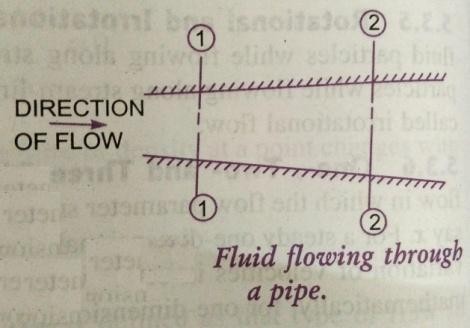 Let V1 = Average velocity at cross- section1-1ρ1= Densityoffluidatsection1-1A1= Areaofpipeatsection1-1AndV2, ρ2,A2arethecorrespondingvaluesatsection2—2Thenthe rateflow atsection1-1	=ρ1A1V1Rate of flow at section 2—2 = ρ2A2V2AccordingtolawofconservationofmassRateofflow atsection1---1=Rateofflowatsection2---2ρ1A1V1	=	ρ2A2V2This equation is applicable to the compressible as well as incompressible fluids and iscalled “Continuity equation”. If the fluid is incompressible, then ρ1 = ρ2 and the continuityequationreduces toA1V1   =A2   V2CONTINUITYEQUATIONINTHREEDIMENSIONALFLOWConsider afluidelement oflengthsdx,dyand dzinthedirectionofx,yand z.Letu,vandw aretheinletvelocitycomponentsinx,yandz directionsrespectively.MassoffluidenteringthefaceABCDpersecond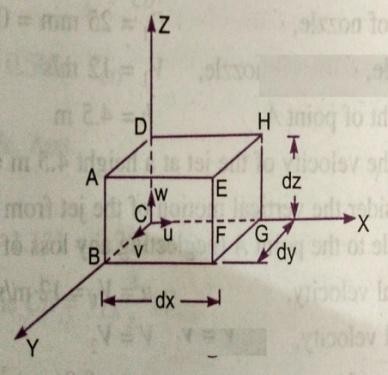 ABCD=ρ × velocityinx–direction×Areaof=ρ × u×(dy×dz)ThenthemassoffluidleavingthefaceEFGHpersecond=ρ× u×(dy×dz)+𝜕𝜕𝑥ρudydzdxGainofmassin x-direction=MassthroughABCD– MassthroughEFGHpersecond.= ρudydz-ρudydz-𝜕 𝜕𝑥ρudydzdx= -𝜕 𝜕𝑥= -𝜕 𝜕𝑥ρudydzdxρudxdydz	(1)Similarlythenetgainofmassiny-direction.= −𝜕𝜕𝑦𝜌𝑣dxdydz	_(2)Inz–direction	=−∂ (ρw)dxdydz	_(3)∂zNetgainofmass=−	ρw	dxdydz	(4)Since mass is neither created nor destroyed in the fluid element , the net increase of mass perunit time in the fluid element must be equal to the rate of increase of mass of fluid in theelement.But themassoρffluidintheelementisρdxdydzanditsrateofincreasewithtimeis𝜕(ρ.dx.dy.dz.)or 𝜕𝜕𝑡𝜕𝑡dx.dy. dz.	(5).		Equatingthetwoexpressions(4) &(5)-(	ρu+𝜕	ρv	+	𝜕ρw)dx dydz=𝜕ρ. dx. dy .dz.𝜕𝜕𝑥	𝜕𝑦	𝜕𝑧	𝜕𝑡𝝏𝛒+  𝝏𝛒𝐮	+𝝏    𝛒𝐯	+	𝐰	=o	(6)𝝏𝒕	𝝏𝒙	𝝏𝒚	𝝏𝒛Thisequation isapplicabletoSteadyandunsteadyflowUniformand non-uniformflow,andCompressibleandincompressibleflow.For steadyflow𝝏𝛒=0 and henceequation(6)becomes𝝏	𝝏𝒕	𝝏	𝝏𝛒𝐮	+ 𝛒𝐯	+  𝛒𝐰	=0	(7)𝝏𝒙	𝝏𝒚	𝝏𝒛Ifthefluidis incompressible, thenρisconstantandtheaboveequationbecomes𝝏𝒖𝝏𝒙+𝝏𝒗𝝏𝒚+𝝏𝒘	=o𝝏𝒛(8)This isthecontinuityequationinthree-dimensionalflow.FLUIDDYNAMICSA fluid in motion is subjected to several forces, which results in the variation of theacceleration and the energies involved in the flow of the fluid. The study of the forces andenergiesthatareinvolvedinthefluidflowisknownasDynamicsoffluidflow.Thevarious forcesactingonafluidmass maybeclassifiedas:Bodyorvolume forcesSurfaceforcesLine forces.Bodyforces:Thebodyforcesaretheforceswhich areproportionaltothevolumeofthebody.Examples:Weight,Centrifugalforce,magneticforce,Electromotiveforceetc.Surface forces: The surface forces are the forces which are proportional to the surface areawhich may include pressureforce,shear or tangential force,force of compressibility andforce duetoturbulenceetc.Lineforces:Thelineforcesaretheforceswhichareproportionaltothelength.Exampleis surfacetension.The dynamics of fluid flow is governed by Newton‟s second law of motion which statesthat the resultant force on any fluid element must be equal to the product of the mass andacceleration of the element and the acceleration vector has the direction of the resultantvector.Thefluidisassumed tobeincompressibleandnon-viscous.∑F=M.aWhere ∑ F represents the resultant external force acting on the fluid element of mass Mand a is total acceleration. Both the acceleration and the resultantexternal force mustbealong same line of action. The force and acceleration vectors can be resolved along the threereferencedirectionsx,yandzandthecorrespondingequationsmaybe expressed as;∑ Fx=M.ax∑ Fy=M.ay∑ Fz=M.azWhere ∑ Fx, ∑ Fyand∑ Fzare the components of the resultant force in the x, y and zdirections respectively, and ax , ay and az are the components of the total acceleration in x, yandzdirections respectively.FORCESACTINGONFLUIDINMOTION:Thevariousforcesthatinfluencethemotionoffluidareduetogravity, pressure,viscosity,turbulenceandcompressibility.ThegravityforceFgisduetotheweightofthefluid andisequaltoMg.Thegravityforce perunitvolumeisequalto“ρg”.ThepressureforceFpisexertedonthefluidmass,ifthereexistsapressuregradiantbetweenthetwopointsinthedirectionoftheflow.TheviscousforceFvisduetotheviscosityoftheflowingfluid andthusexistsincaseofallreal fluids.TheturbulentflowFtisduetotheturbulenceofthefluidflow.The compressibility force Fc is due to the elastic property of the fluid and it is importantonlyforcompressiblefluids.Ifacertainmassoffluidinmotionis influencedbyalltheaboveforces,thenaccordingtoNewton‟ssecondlawofmotionThenetforce Fx=M.ax= (Fg)x+ (Fp)x+ (Fv)x+ (Ft)x+(Fc)xifthenetforceduetocompressibility(Fc)isnegligible,theresultingnetforceFx=(Fg)x+(Fp)x+(Fv)x+ (Ft)xand theequationofmotionsarecalledReynolds’sequationsofmotion.Forflowwhere(Ft) isnegligible, theresultingequationsofmotionareknownasNavier–Stokesequation.Iftheflowisassumedtobeideal,viscousforce(Fv)iszeroandtheequationsof motionare knownasEuler’sequationofmotion.EULER’SEQUATIONOFMOTIONIn this equation of motion the forces due to gravity and pressure are taken in toconsideration. This is derived by considering the motion of the fluid element along a stream-line as: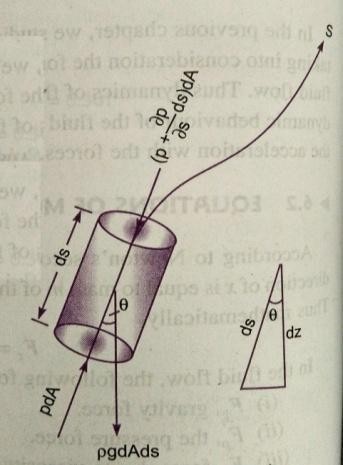 Consider a stream-line in which flow is taking place ins- direction. Consider a cylindrical element of cross-section dA andlengthds.Theforcesactingonthecylindricalelementare:PressureforcepdAinthedirectionofflow.Pressureforce𝑝+∂pds𝑑𝐴∂sWeightofelement𝜌gdA.dsLet𝜃istheanglebetweenthedirectionofflowandthelineofactionoftheweightoftheelement.TheresultantforceonthefluidelementinthedirectionofSmustbeequaltothemassoffluidelement×accelerationinthedirectionofs.𝑝𝑑𝐴−𝑝+∂p𝑑𝑠𝑑𝐴−𝜌𝑔𝑑𝐴𝑑𝑠 cosθ∂s= 𝜌𝑑𝐴𝑑𝑠×𝑎𝑠		(1)Whereasistheaccelerationinthedirectionofs.Now	as= dvdtwhere„v‟isafunctionofsand t.= 𝜕𝑣 𝑑𝑠+𝜕𝑣 =𝑣𝜕𝑣+𝜕𝑣𝜕𝑠𝑑𝑡	𝜕𝑡	𝜕𝑠	𝜕𝑡Iftheflowissteady,then	𝜕𝑣 =0𝜕𝑡a=𝑣𝜕𝑣s	𝜕𝑠Substitutingthevalueofasinequation(1)andsimplifying,weget−∂pdsdA−ρgdAdscosθ=ρdAds×∂v∂sDividingby𝜌dA.ds,1	∂p−×ρ	∂s∂p∂s−gcosθ=v∂vv ∂v∂sdz×ρ	∂s+gcosθ+∂s=0	Butwehavecosθ=ds1	∂p×ρ	∂s+gdz+dsv∂v=0∂s𝛛𝐩+ 𝐠𝐝𝐳+ 𝐯𝐝𝐯= 𝟎𝛒∴Thisequation isknownasEuler‟sequationofmotion.BERNOULLI’SEQUATIONFROMEULER’SEQUATIONBernoulli‟sequationisobtainedbyintegratingtheEuler‟sequationofmotionas𝑑𝑝𝜌+𝑔𝑑𝑧+𝑣𝑑𝑣=𝐶𝑜𝑛𝑠𝑡𝑎𝑛𝑡Ifthe flow isincompressible,𝜌isconstant andp	v2+gz+ρ	2p	v2+z+ρg	2gp	v2=constant=constant	+		+ z = constantρg		2gTheaboveequationisBernoulli‟sequation inwhichp=Pressureenergyperunitweightoffluidorpressurehead.ρgv2=Kineticenergyper unitweightoffluidorKinetichead.2gz=Potentialenergyper unitweightoffluidorPotentialhead.Thefollowingaretheassumptions madeinthederivationofBernoulli‟sequation.Thefluid isideal.i.e.Viscosityiszero.Theflow issteady.Theflowisincompressible.Theflowisirrotational.MOMENTUMEQUATIONItisbasedonthelawofconservationofmomentumoronthemomentumprinciple, which states that the net force acting on a fluid mass equal to the change in themomentumof theflowperunittimeinthatdirection.Theforceactingonafluidmass„m„isgivenbyNewton’s secondlawofmotion.F =m×aWhere‘a’istheaccelerationactinginthesamedirectionasforceF.But𝑎 =𝑑𝑣𝑑𝑡𝑑𝑣𝑑𝑚𝑣𝐹=𝑚	=𝑑𝑡𝑑𝑡(Since misaconstantandcanbetakeninsidedifferential)𝑑𝑚𝑣		𝑑𝑡isknownasthemomentumprinciple.F.dt =d(mv)		Isknownastheimpulsemomentumequation.ItstatesthattheimpulseofaforceFactingonafluidmassminashortintervaloftimedtisequaltothechangeofmomentumd(mv)inthedirectionofforce.Forceexertedbyaflowingfluidonapipe-bend:Theimpulsemomentumequationisusedtodetermine the resultant force exerted by a flowing fluidonapipebend.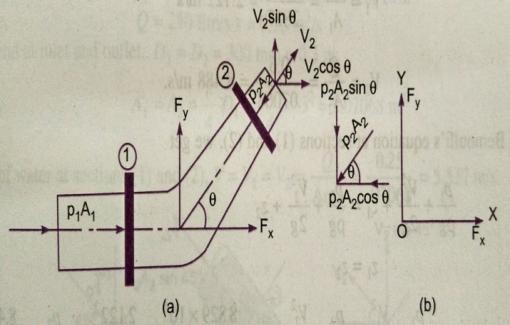 Considertwosections(1)and(2)asaboveLetv1= Velocityofflowatsection(1)P1=Pressureintensityatsection(1)A1=Area ofcross-sectionofpipe atsection(1)AndV2, P2, A2arecorrespondingvaluesofVelocity, Pressure,Areaatsection(2)Let Fxand Fy be the components of the forces exerted by the flowing fluid on the bend in x and ydirections respectively. Then the force exerted by the bend on the fluid in the directions of x and ywill be equal to FX and FY but in the opposite directions. Hence the component of the force exertedby the bend on the fluid in the x – direction = - Fxand in the direction of y = - Fy. The other externalforces acting on the fluid are p1A1and p2A2on the sections (1) and (2) respectively. Then themomentumequationinx-directionis givenbyNet force acting on the fluid in the direction of x = Rate of change of momentum in x –directionp1A1–p2A2Cos𝜃-Fx=(Masspersecond)(Change ofvelocity)=𝜌Q(Finalvelocityinx-direction–Initialvelocityinx-direction)=𝜌Q(V2Cos 𝜃-V1)Fx=𝜌Q(V1-V2Cos𝜃)+p1A1–p2A2Cos𝜃	(1)Similarlythemomentumequationiny-directiongives0 -p2A2Sin𝜃-Fy=𝜌Q(V2Sin𝜃-0)Fy=𝜌Q(-V2Sin𝜃)-p2A2Sin𝜃	(2)Nowtheresultantforce(FR) actingonthebendFR=	𝐹𝑥2+𝐹𝑦2Andtheanglemadebytheresultantforcewiththehorizontaldirectionisgivenby𝒕𝒂𝒏𝜽=𝑭𝒚𝑭𝒙PROBLEMSThe diameter of a pipe at sections 1 and 2 are 10 cm and 15cms respectively. Find thedischarge through pipe, if the velocity of water flowing through thepipe at section 1 is5m/sec.determinethevelocityatsection2.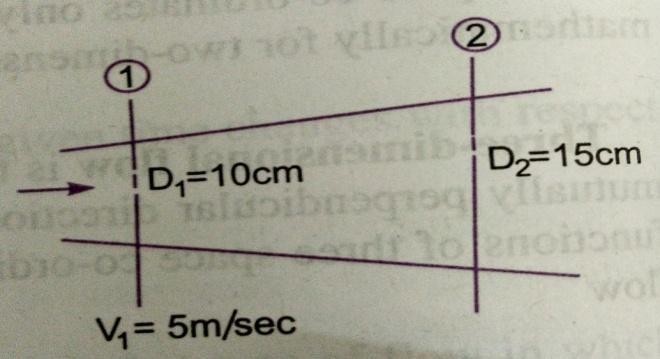 Given:Atsection1,D1= 10cms=0.1m𝐴 =𝜋𝐷2=𝜋0.12=0.007254𝑚21	4	1	4V1=5m/secAtsection2,	D2=15cms=0.15m𝐴2=𝜋0.152=0.01767𝑚24Discharge throughpipe	Q =A1×V1=0.007854×5 = 0.03927 m3/secWehave	A1V1=A2V2𝑉=	=	×5.0=2.22𝑚/𝑠2	𝐴2	0.01767Water is flowing through a pipe of 5cm dia. Under a pressure of 29.43N/cm2 and withmean velocity of 2 m/sec. find the total head or total energy per unit weight of water at across-section,whichis 5mabove datumline.Totalhead	=Pressurehead+Kinetichead+Datum head29.43×104Pressurehead==	=30𝑚𝜌𝑔	1000×9.81Kinetichead=𝑉2 =2×22𝑔	2×9.81Datumhead=Z=5m𝑝+𝑉2+𝑍=30+0.204+5=35.204𝑚𝜌𝑔2𝑔Totalhead=35.204mA pipe through which water is flowing is having diameters 20cms and 10cms at cross-sections 1 and 2 respectively. The velocity of water at section 1 is 4 m/sec. Find the velocityheadatsection1and2andalsorateofdischarge?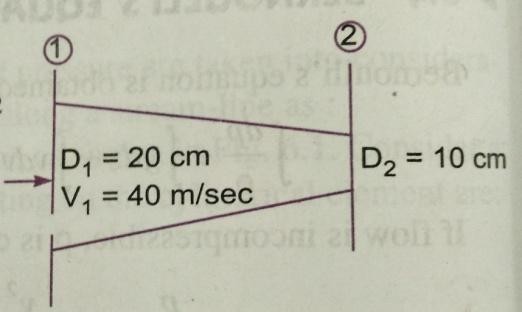 Given: D1= 20cms= 0.2mA1=𝜋× 0.2 2=0.0314𝑚24V1=4m/secD2=10cm=0.1mA2= 𝜋×0.1 2=0.007854𝑚242	4×4Velocityheadatsection1	𝑉1  =	=0.815𝑚2𝑔	2×9.812Velocityheadat section2𝑉2 2𝑔TofindV2,applycontinuityequation	A𝐴1V1=0A.0231V42×4𝑉	1𝑉1==16𝑚/𝑠𝑒𝑐Velocityheadatsection22=𝐴2	0.00785𝑉22=16×16=13.047𝑚2𝑔Rateofdischarge2×9.81Q=A1V1=A2V2=0.0314×4 = 0.1256 m3/secQ=125.6Liters/secWater is flowing through a pipe having diameters 20cms and 10cms at sections 1 and 2respectively. The rate of flow through pipe is 35 liters/sec. The section 1 is 6m above thedatum and section 2 is 4m above the datum.If the pressure at section 1 is 39.24n/cm2.Findthe intensityofpressureatsection2?Given:Atsection1 D1=20cm=0.2m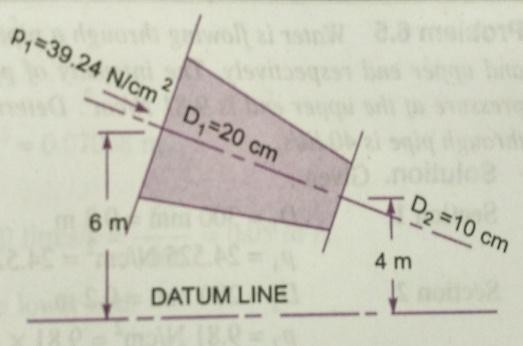 A=𝜋×0.22=0.0314𝑚21	4104N/m2P1	=	39.24N/cm2	=39.24	xZ1= 6mAtsection2	D2=10cm=0.1mA=𝜋×0.12=0.0007854𝑚22	4Z2=4m,	P2=?RateofflowQ=35 lt/sec=(35/1000)m3/sec=0.035 m3/secQ=A1V1=A2V2𝑉=𝑄 =0.035   = 1.114𝑚/𝑠𝑒𝑐1	𝐴10.0314𝑉=𝑄 =	0.035=4.456𝑚/𝑠𝑒𝑐2	𝐴2	0.007854ApplyingBernoulli‟s equationatsections 1and2	𝑃1+𝑉12+𝑍	=𝑃2+𝑉22+𝑍𝜌𝑔	2𝑔	1	𝜌𝑔	2𝑔	239.24×104	1000×9.81  +1.1142+6=	𝑃24.4562+	+42×9.81	1000×9.81	2×9.8140+0.063+6=𝑃2+1.102+4981046.063=𝑃2+5.1029810𝑃2=46.063–5.102= 41.0519810P2=41.051×9810=402710N/m2P2=40.271N/cm2Water is flowing through a pipe having diameter 300mm and 200mm at the bottom andupper end respectively. The intensity of pressure at the bottom end is 24.525N/cm2 and thepressure at the upper end is 9.81N/cm2. Determine the difference in datum head if the rate offlow throughis40lit/sec?Given: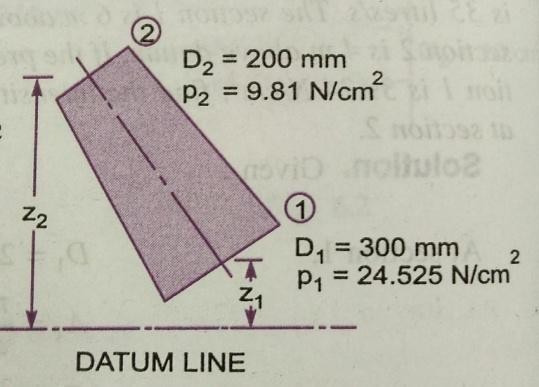 section1D1=300mm=0.3m𝜋	2A= 0.07065m2𝐴1=	×0.3	14P1=24.525N/cm2=24.525×104N/m2Section2	D2=200mm0.2mA2=)×(0.2)24=0.0314 m2P2=9.81N/cm2 =9.81×104 N/m2Rateofflow	Q = 40 lit/Sec =40/1000 = 0.04 m3/secQ =A1V1= A2V2Q𝑉1=A1Q𝑉2=A2=	0.040.07065=	0.0400.0314=0.566m/sec=1.274m/secApplyingBernoulli‟sequationatsections1and2𝑃1	𝑉2	𝑃2	𝑉2𝜌𝑔+1+ 𝑍=2𝑔	1𝜌𝑔+	2+𝑍2𝑔	224.525× 104	0.5662	9.81×104	1.27421000 ×9.81+2 ×9.81+𝑍1=1000×9.81+2 ×9.81+𝑍2.25+0.32+Z1=10+1.623+ Z2Z2–Z1= 25.32–11.623= 13.697orsay13.70mThedifferenceindatumhead=Z2–Z1=13.70mThe water is flowing through a taper pipe of length 100m having diameters 600mm at theupperend and 300mmatthelowerend,at therateof50lts/sec.thepipe hasaslopeof1in30.Find thepressureatthelowerend,ifthepressure atthehigherlevel is19.62N/cm2?Given:LengthofpipeL=100m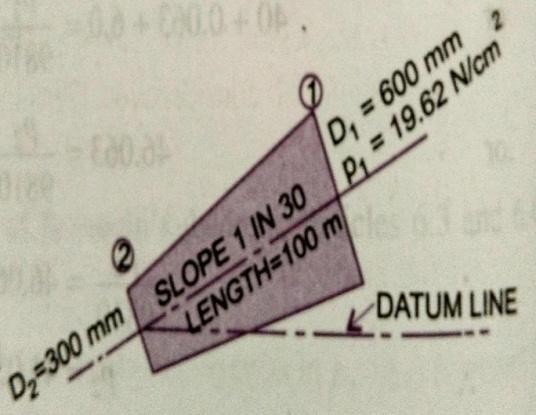 Dia.Attheupperend D1=600mm= 0.6m𝐴1=π ×0.62=0.2827m24P1=19.62N/cm2 =19.62×104 N/m2Dia.at thelowerend D2=300mm=0.3m𝐴2=π ×0.32=0.07065m24Rateofflow Q=50Lts/sec=50=0.05 m3/sec1000Let the datumlineispassingthroughthecentreofthe lowerend.ThenZ2= oAsslopeis1in30means𝑍1=1	10×100=m30	3Wealsoknowthat	Q=A1V1=A2V2𝑉1=Q=0.05	=0.177m/secA1	0.2827𝑉=Q =	0.05=0.707m/sec2	A2	0.07065ApplyingBernoulli‟sequationatsections1and2𝑉2𝑃1+1+𝑍𝑃2  +𝑉2 2 +𝑍𝜌𝑔	2𝑔	1=𝜌𝑔	2𝑔	219.62×104   +0.1772+10=	𝑃2	+0.7072+01000×9.81	2×9.81	3	1000×9.81	2×9.8120+0.001596+3.334=P29810+0.0254P23.335=	+0.02549810P29810=23.335–0.0254=23.31P2=23.31×9810 = 228573N/m2P2=22.857N/cm2A 45° reducing bend is connected to a pipe line, the diameters at inlet and out let of thebend being 600mm and 300mm respectively. Find the force exerted by the water on the bend,if the intensity of pressure at the inlet to the bend is 8.829N/cm2 and rate of flow of water is600Lts/sec.Given:Angleofbend𝜃=45°Dia.atinletD1= 600mm=0.6m	𝐴1=×π(0.6)=0.22827m	24Dia.at out let  D2=300mm= 0.3m	A2=π×(0.3)2=0.07065m24PressureatinletP1=8.829N/cm2 =8.829×104N/m2Q = 600Lts/sec= 0.6m3/sec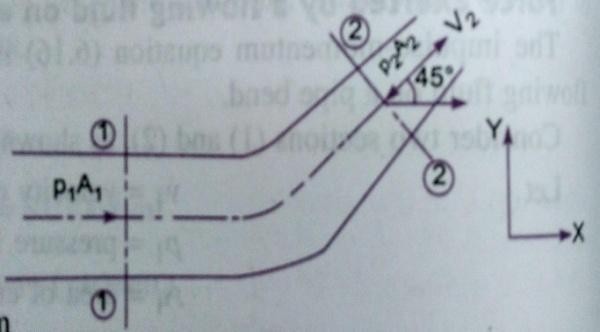 V1=Q	0.6=	=2.122m/secA1	0.2827Q	0.6V2=	=20.07068=8.488m/secApplyingBernoulli‟sequationatsections1and2,we get	𝑃1+𝑉2+𝑍=𝑃+𝑉2+𝑍𝜌𝑔	2𝑔	1	𝜌𝑔	2𝑔	2ButZ	=Z,then	𝑃1𝑉122+𝑉2	2+ =		1	2	𝜌𝑔	2𝑔	𝜌𝑔	2𝑔8.829×1042.1222	P28.4882	+	=	=1000 ×9.81	2×9.81	1000×9.812×9.819+0.2295=P29810+3.672	P29810=9.2295-3.672=5.5575 mofwaterP2=5.5575× 9810= 5.45×104N/m2Force exerted on the bend in X and Y – directionsFx=𝜌Q(V1-V2Cos𝜃)+P1A1– P2A2Cos𝜃=1000× 0.6(2.122–8.488Cos45°)+8.829×104×0.2827–5.45× 104× 0.07065×Cos45°= -2327.9+24959.6–2720.3	=24959.6-5048.2=19911.4NFx=19911.4NFy=𝜌Q(-V2Sin𝜃)-P2A2Sin𝜃=1000×0.6(-8.488Sin45°)-5.45×104×0.07068Sin45°=-3601.1-2721.1=-6322.2N(- vesignmeansFyisactinginthedownwarddirection)Fy=-6322.2NThereforethe ResultantForce FR= 𝐹𝑥2+𝐹𝑦2= (19911.4)2+(-6322.2)2=20890.9NFR=20890.9NTheanglemadebyresultantforcewithX–axisisTan𝜃 =FxFy=(6322.2/19911.4)=0.3175𝜽=tan-10.3175=𝟏𝟕𝟎𝟑𝟔′UNIT-3ANALYSIS OF PIPE FLOWThe concept of boundary layer was first introduced by a German scientist, Ludwig Prandtl, in the year1904. Although, the complete descriptions of motion of a viscous fluid were known through Navier-Stokes equations, the mathematical difficulties in solving these equations prohibited the theoreticalanalysis of viscous flow. Prandtl suggested that the viscous flows can be analyzed by dividing the flowinto two regions; one close to the solid boundaries and other covering the rest of the flow. Boundarylayer is the regions close to the solid boundary where the effects of viscosity are experienced by theflow. In the regions outside the boundary layer, the effect of viscosity is negligible and the fluid istreated as inviscid. So, the boundary layer is a buffer region between the wall below and the inviscidfree-stream above.This approach allows the complete solution of viscous fluidflows which wouldhave been impossible through Navier-Stokes equation. The qualitative picture of the boundary-layergrowthoveraflatplateis shown inFig.1.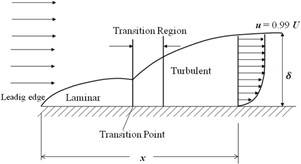 Fig.1:Representationofboundarylayer onaflatplate.A laminar boundary layer is initiated at the leading edge of the plate for a short distance and extends todownstream. The transition occurs over a region, after certain length in the downstream followed byfully turbulent boundary layers. For common calculation purposes, the transition is usually consideredto occur at a distance where the Reynolds number is about 500,000. With air at standard conditions,moving at a velocity of 30m/s, the transition is expected to occur at a distance of about 250mm. Atypicalboundarylayerflowischaracterizedbycertainparametersasgivenbelow;Boundary layer thickness: It is known that no-slip conditions have to be satisfied at the solidsurface: the fluid must attain the zero velocity at the wall. Subsequently, above the wall, the effectof viscosity tends to reduce and the fluid within this layer will try to approach the free streamvelocity. Thus, there is a velocity gradient that develops within the fluid layers inside the smallregions near to solid surface. The boundary layer thickness is defined as the distance from thesurface to a point where the velocity is reaches 99% of the free stream velocity. Thus, the velocityprofilemergessmoothlyandasymptoticallyintothe free streamasshown inFig.2.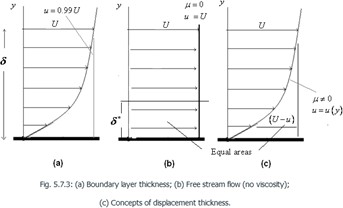 Fig. 2:(a)Boundarylayerthickness;(b)Freestreamflow(noviscosity);(c)Conceptsofdisplacementthickness.CLOSEDCONDUITFLOW:REYNOLDS EXPERIMENT: It consists of a constant head tank filled with water, a smalltank containing dye, a horizontal glass tube provided with a bell-mouthed entrance a andregulating valve. The water was made to flow from the tank through the glass tube in to theatmosphere and the velocity if flow was varied by adjusting the regulating valve. The liquiddyehavingthesamespecificweightasthatofwaterwasintroducedintotheflowatthebell–mouththrougha smalltube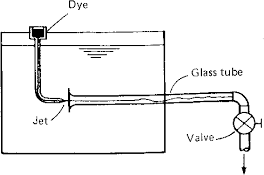 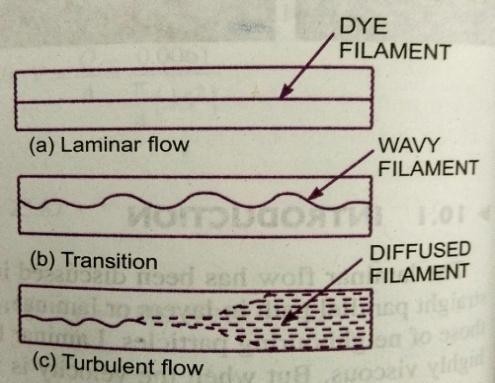 From the experiments it was disclosed that when the velocity of flow was low, the dyeremained in the form of a straight line and stable filament passing through the glass tube sosteady that it scarcely seemed to be in motion with increase in the velocity of flow a criticalstate was reached at which the filament of dye showed irregularities and began of waver.Further increase in the velocity of flow the fluctuations in the filament of dye became moreintense and ultimately the dye diffused over the entire cross-section of the tube,due tointerminglingofthe particles oftheflowingfluidReynolds‟s deduced from his experiments that at low velocities the intermingling ofthefluid particles was absentand thefluid particlesmovedin parallel layers orlamina,sliding past the adjacent lamina but not mixing with them. This is the laminar flow. At highervelocities the dye filament diffused through the tube it was apparent that the intermingling offluid particles was occurring in other words the flow was turbulent. The velocity at which theflow changes from the laminar to turbulent for the case of a given fluid at a given temperatureand in a given pipe is known as Critical Velocity. The state of flow in between these types offlowis knownas transitionalstateorflowintransition.Reynoldsdiscoveredthattheoccurrenceoflaminarandturbulentflowwasgoverned by the relative magnitudes of the inertia and the viscous forces.Atlow velocitiesthe viscous forces become predominant and flow is viscous. At higher velocities of flow theinertial forces predominance over viscousforces.Reynolds related theinertia toviscousforcesandarrivedata dimensionlessparameter.𝑅𝑒𝑜𝑟𝑁𝑒= inertia forceviscousforce=𝐹𝑖𝐹𝑣According to Newton‟s 2nd law of motion, the inertia force Fi is given byFi=mass ×acceleration=ρ ×volume ×acceleration	ρ =massdensity= ρ×L3×LT2=ρ L2V2	----------(1)	L=LineardimensionSimilarlyviscousforceFVisgivenbyNewton’s2ndlawofvelocityasFV=τ×area	τ=shearstress=µdv×L2=µVL	----------------(2)	V=AverageVelocityofflowdyR orN=	ρL2V2=ρVLµ=Viscosityoffluide	RIncaseofpipesL=DμVL	μIncaseofflowthroughpipes𝑅𝑒=ρDVμor𝑉𝐷	𝜈𝑣Whereµ/ρ=kinematicviscosityoftheflowingliquidνTheReynolds numberisaveryusefulparameterinpredictingwhether theflowis laminarorturbulent.Re< 2000 viscous / laminar flowRe 2000to4000transientflowRe> 4000 TurbulentflowFRICTIONALLOSSINPIPEFLOW–DARCYWEISBACKEQUATIONWhenaliquidisflowingthroughapipe,thevelocityoftheliquid layer adjacent to the pipe wall iszero. Thevelocity of liquidgoesonincreasingfromthewallandthusvelocitygradientandhenceshearstressesareproducedinthewholeliquiddue toviscosity.Thisviscousaction causes loss of energy, which isknownasfrictionalloss.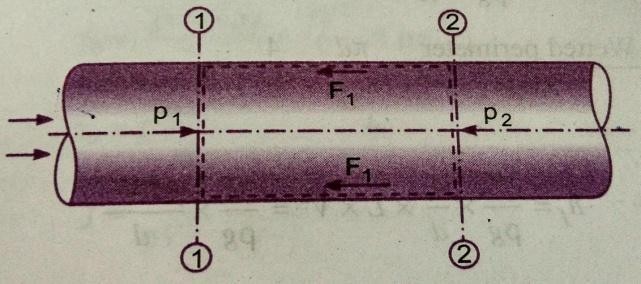 Consider auniformhorizontalpipehaving steadyflow. Let1-1,2-2 aretwosectionsofpipe.Let		P1=Pressureintensityatsection1-1V1=Velocityofflow atsection1-1L = Length of pipe between section 1-1 and 2-2d=Diameterofpipe𝑓′ = Fractional resistance for unit wetted area per a unit velocityhf=Loss ofheadduetofrictionAnd P2,V2=are valuesofpressureintensityand velocityatsection2-2Applying Bernoulli’sequationbetweensections1-1and 2-2Totalheadat1-1 =totalheadat2-2+ lossofheaddue tofrictionbetween1-1and2-2𝑃1+𝑉2+𝑍𝑃2  +𝑉2+𝑍𝜌𝑔	2𝑔	1=𝜌𝑔	2𝑔	2Z1=Z2aspipeis horizontalV1=V2asdia.ofpipeissameat1-1 and 2-2𝑃1𝜌𝑔=𝑃2+𝑕	Or𝜌𝑔𝑕	=𝑃1−𝑃2	(1)𝑓	𝜌𝑔	𝜌𝑔Buthfisheadis lostduetofrictionandhencetheintensityofpressurewillbereducedinthedirectionflowbyfrictionalresistance.Now,FrictionalResistance=Frictionalresistanceper unitwettedareaperunitvelocity×WettedArea×(velocity)2𝐹1= 𝑓′  ×𝜋𝑑𝐿×𝑉2	[∵Wettedarea =𝜋𝑑× 𝐿,Velocity= V=V1=V2]𝐹1=𝑓′×𝑝𝐿𝑉2	(2)	[∵𝜋d= perimeter= p]Theforcesacting onthefluid betweensection1-1 and 2-2arePressureforceatsection1-1 =P1×A	whereA=areaofpipePressureforceatsection2-2=P2×AFrictionalforce	=F1Resolvingall forces inthehorizontaldirection, wehaveP1A–P2A–F1=0(P1–P2)A=F1= 𝑓′×𝑝×𝐿× 𝑉2	fromequation –(2)P1–P2=𝑓′×𝑝×𝐿×𝑉2AButfromequation(1)P1-P2= ρghfEquatingthevalueofP1-P2,wegetρghf= 𝑓′×𝑝×𝐿×𝑉2A𝑕𝑓=f′pg×P×L×V2	(3)AInthe equation(3)P=WettedPermiter=πd=πA	Area𝑓′ 4πd24d𝑓′	4𝐿𝑉2𝑕=×	×𝐿×𝑉2=	×Putting	𝑓′	𝑓𝑓	𝜌𝑔	𝑑𝜌𝑔	𝑑=𝜌	2Wherefisknownasco-efficientoffriction.Equation(4)becomesas𝑕=4𝑓× 𝐿𝑉2𝑓	2𝑔	𝑑𝑕=4𝑓𝐿𝑉22𝑔𝑑This Equation is known as Darcy – Weisbach equation, commonly used for finding loss ofheadduetofrictioninpipesThen f is known as a friction factor or co-efficient of friction which is a dimensionlessquantity. f is not a constant but, its value depends upon the roughness condition of pipesurface andthe Reynolds numberoftheflow.MINORLOSSESINPIPES:Thelossofenergyduetofrictionisclassifiedasamajorloss,becauseincaseoflongpipelinesitismuchmorethanthelossofenergyincurred byothercauses.The minor losses of energy are caused on account of the change in the velocity offlowing fluids (either in magnitude or direction). In case of long pipes these loses are quitesmallas comparedwiththelossofenergyduetofrictionandhence these are termed as„‟minorlosses„‟Which may even be neglected without serious error However in short pipes these losses maysometimes outweigh the friction loss. Some of the losses of energy which may be caused duetothechangeofvelocityare:LossofenergyduetosuddenenlargementLossofenergyduetosuddencontraction𝑕=𝑉1−𝑉222𝑔=0.5𝑉2 2Lossofenergyatthe entrancetoapipeLossofenergyat the exitfroma pipe𝑐	2𝑔= 0.5𝑉22𝑔=𝑉22𝑔Lossofenergyduetogradualcontractionor enlargement=𝑘𝑉1−𝑉222𝑔Loss ofenergyinthebends=𝑘𝑉22𝑔LOSSOFHEADDUETOSUDDENENLARGEMENTConsider a liquid flowing through apipewhichhassuddenenlargement.Consider two sections 1-1 and 2-2 beforeandafterenlargement.Duetosuddenchange of diameter of the pipe from D1toD2., The liquid flowing from the smallerpipe is not able to fallow the abrupt changeof the boundary. Thus the flow separatesfrom the boundary and turbulent eddies areformed. The loss of head takes place due tothe formationoftheseeddies.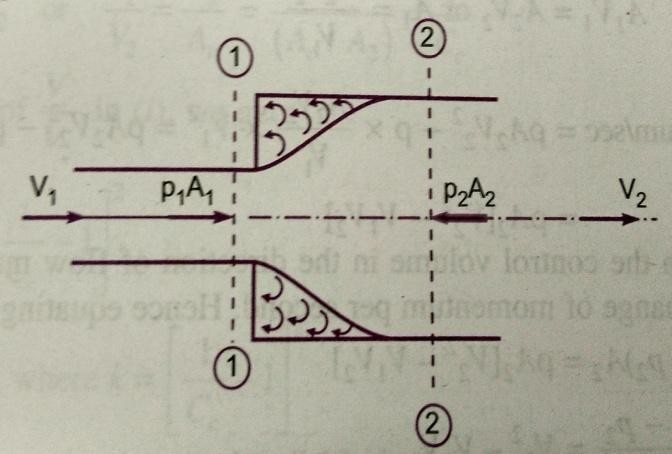 Let	𝑝′ =Pressureintensityoftheliquid eddiesonthearea (A2–A1)he=lossofhead duetothesuddenenlargement.ApplyingBernoulli‟sequationatsection1-1 and 2-2𝑝1+𝑉2+𝑧	=𝑝2	𝑉2+𝑧+Lossofhead due tosuddenenlargement𝜌𝑔	2𝑔	1	𝜌𝑔	2𝑔	2But	z1=z2as pipeishorizontal𝑝1+𝑉12=𝑝2+𝑉22+𝑕𝜌𝑔	2𝑔	𝜌𝑔	2𝑔	𝑒Or	𝑕=𝑝1−𝑝2+𝑉2−𝑉2	(1)𝑒	𝜌𝑔	𝜌𝑔	2𝑔	2𝑔Theforceactingontheliquidinthecontrolvolumeinthedirectionofflow𝐹𝑥=𝑝1𝐴1+𝑝′𝐴2−𝐴1−𝑝2𝐴2Butexperimentallyitisfoundthat𝑝′=𝑝1𝐹𝑥=𝑝1𝐴1+𝑝1𝐴2−𝐴1−𝑝2𝐴2=𝑝1𝐴2−𝑝2𝐴2=  𝑝1−𝑝2𝐴2		(2)Momentumofliquid/second atsection1-1 =mass×velocity=𝜌𝐴1𝑉1×𝑉1=𝜌𝐴1𝑉12Momentumofliquid/second atsection2-2 𝜌𝐴2𝑉2× 𝑉2=𝜌𝐴𝑉2Changeofmomentum/second=𝜌𝐴2𝑉22−𝜌𝐴1𝑉12	(3)Butfromcontinuityequation,wehaveA1V1=A2V2Or	𝐴1=𝐴2𝑉2𝑉1∴Change ofmomentum/sec=𝜌𝐴𝑉2−𝜌×𝐴2𝑉2×𝑉22  2	𝑉1	1=𝜌𝐴2𝑉22−𝜌𝐴1𝑉1𝑉2=𝜌𝐴2𝑉2−𝑉𝑉	(4)Now the net force acting on the control volume in the direction of flow must be equal to rateofchange ofmomentumpersecond.Hence equatingequation(2)andequation(4)𝑝1−𝑝2𝐴2=𝜌𝐴2𝑉22−𝑉1𝑉2𝑝1− 𝑝2=𝑉2−𝑉𝑉𝜌	2	12𝑝1−𝑝2	𝑉22−𝑉1𝑉2Dividingbothsidesby „g‟wehave	=𝜌𝑔	𝑔Or	𝑝1 −𝑝2=𝑉2−𝑉1𝑉2𝜌𝑔	𝜌𝑔	𝑔Substitutinginequation(1)𝑉2	2	2	2	2𝑕	1=𝑉22−𝑉1𝑉2   +	−𝑉2=2𝑉2−2𝑉1𝑉2+𝑉1−𝑉2𝑒	𝑔	2𝑔	2𝑔	2𝑔=𝑉1 2+𝑉22−2𝑉1𝑉22𝑔𝑉1−𝑉22𝑕=	2𝑕LOSS OF HEAD DUE TO SUDDEN CONTRACTIONConsideraliquidflowinginapipe,whichhasasuddencontraction in area. Consider two sections 1-1 and 2-2 beforeand after contraction. As the liquid flows from larger pipe tosmallerpipe,theareaofflowgoeson decreasingandbecomes minimum at section C - C. This section is calledVena-contracta. After section C-C, a sudden enlargement ofareatakesplace.Thelossofheadduetosuddencontractionisactually due to sudden enlargement of area from vena-contractatosmallerpipe.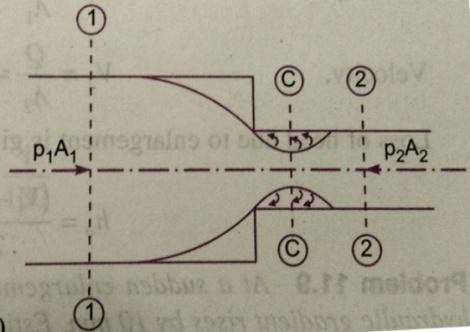 Let	Ac=AreaofflowatsectionC-CVc=VelocityofflowatsectionC– CA2=Area offlow atsection2-2V2=Velocityofflowatsection2-2hc= Lossofhead due tosuddencontractionNow,hc=Actuallossofhead dueto suddenenlargementfromsectionC-Ctosection2-2ish=𝑉𝑐−𝑉222𝑔Fromcontinuityequation,wehave2=22𝑔𝑉𝑉𝑐−1𝑉22		(1)𝐴AV=AV	Or𝑐	𝐴21	1	∵𝑕=  𝑐cc	2	2	𝑉2	𝐴𝑐Substituting thevalueof𝑉𝑐in equation(1)𝑉2=𝐴𝑐𝐴2=𝐶𝑐𝑐	𝐴2=𝑉222𝑔1−1𝐶𝑐2	𝑘𝑉2,	Wherek=2𝑔21−1𝐶𝑐Ifthe valueofCcisassumedtobe equalto0.62,then𝑘 =12−1=0.3750.6𝑘2𝑉22	𝑉22Then hbecomesas	=	=0.375	c	𝑐	2𝑔	2𝑔IfthevalueofCcisnotgiven,thentheheadlossdueto contraction istakenas𝑉2=0.52𝑔LOSSOFHEADATTHE ENTRANCE OFAPIPEThisisthelossofenergy whichoccurswhenaliquidentersapipewhichisconnectedtoa large tank or reservoir. This loss is similar to the loss of head due to sudden contraction.Thisloss depends on the form of entrance. For a sharp edge entrance, thislossis slightlymore than a rounded or bell mouthed entrance. In practice the value of loss of head at theentrance. In practice the value of loss of head at the entrance (inlet) of a pipe with sharpcornered entrance is taken as 0.5 v2/2g where v = velocity of liquid in pipe. This loss isdenotedbyhf=0.5𝑉22𝑔LOSS OFHEADATTHE EXITOFAPIPEThis loss of head (or energy) due to the velocity of the liquid at the out let of the pipe, whichisdissipatedeitherintheformofafreejet(iftheoutletofthepipeisfree)oritislostin the2tankorreservoir.Thislossisequalto𝑉   ,whereVisthevelocityofliquidattheoutletof2𝑔thepipe.Thislossisdenotedbyho.=𝑉22𝑔V=velocityat outletofthepipeLOSSOFHEADDUETOOBSTRUCTIONINAPIPEWhenever there is an obstruction in a pipe, the loss of energy take place due to reduction ofthe area of the cross section of the pipe at the place where obstruction is present. There is asudden enlargement of the area of flow beyond the obstruction dueto which loss of headtakes place.Consider a pipe of area of cross- section A having anobstruction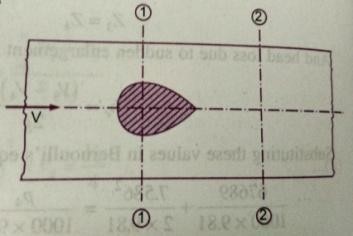 Let   a = max. Area of obstructionA=AreaofpipeV=velocityofliquidinpipeThen(A-a)= Areaofflow ofliquidatsection1-1As the liquid flows and passes through section 1-1, a vena - contracta is formedbeyond section 1-1- after which the stream of liquid widens again and velocity of flow atsection on 2-2 become uniform and equal to velocity, v in the pipe. This situation is similar tothe flowofliquidthroughsuddenenlargement.Let	Vc=velocityof liquidatvena–contractaThen loss of head due to obstruction = loss of head due to enlargement from vena – contractatosection2-2=𝑉𝑐−𝑉2--------(1)2𝑔Fromcontinuityequationwehave	×𝑉𝑐=𝐴×𝑉	(2)Where	ac=Areaofcross sectionatvena-contractaIf	Cc=co-efficientofcontractionThen	𝐶𝑐= 𝑎𝑟𝑒𝑎 𝑎𝑡 𝑣𝑒𝑛𝑎−𝑐𝑜𝑛𝑡𝑟𝑎𝑐𝑡𝑎𝐴−𝑎ac= Cc(A-a)=	𝑎𝑐𝐴−𝑎Substitutingthisvalueinequation(2)	Cc(A-a)Vc=AV∴𝑉𝑐=	𝐴×𝑉𝐶𝑐𝐴−𝑎SubstitutingthisvalueofVCinequation(1)2	𝐴×𝑉	−𝑉2	2Headlossduetoobstruction=𝑉𝑐−𝑉=	𝐴−𝑎 𝐶𝑐	=𝑉2	𝐴2𝑔	2𝑔	2𝑔	𝐴−𝑎𝐶𝑐LOSS OFHEADDUE TOBENDINPIPE:When there is a bend in a pipe, the velocity flow changes, due to which separation oftheflowfromtheboundaryandalsoformationofeddiestakesplace,thustheenergyislost.Lossofheadinpipeduetobendisexpressedas=𝑘𝑉22𝑔Where,	=Lossofheadduetobend,   V=Velocityofflow,	k=Co-efficientofbend.ThevalueofkdependsonAngleofbend,Radius ofcurvatureofbend,Diameterofpipe.LOSSOFHEADINVARIOUS PIPEFITTINGS:Thelossofheadinvariouspipefittingssuchas valves, couplingsetc. isexpressedas=𝑘𝑉2.2𝑔WhereV=Velocityofflow,k=co-efficientofpipefitting.LOSSOFENERGYDUETOGRADUALCONTRACTIONORENLARGEMENT:The loss of energy can be considerably reduced if in place of a sudden contraction orsudden enlargement a gradual contraction or gradual enlargement is provided. This is becausein gradual contraction or enlargement the velocity of flow is gradually increased or reduced,the formationofeddiesresponsiblefordissipationofenergyareeliminated.Thelossofheadingradualcontractionor gradualenlargementisexpressedas=𝑘𝑉1−𝑉222𝑔Where k is a co-efficient and V1 and V2 are the mean velocities at the inlet and the outlet the value of K depends on the angle of convergence or divergence and on the ratio of theupstream and the downstream cross-sectional areas. For gradual contraction the value of K isvery small evenforlargervaluesof theangleof convergence.Forgradual contractionwithout sharp cornersthelossofenergycausedissosmallthatitmaybeneglected.Forgradualenlargementthevalue ofKdependsonthe angleofdivergence.The value of K increases as the angle of divergence increases for a given ratio of thecross-sectional areas at the inlet and at the outlet. In the case of gradual enlargement, exceptfor very small angles of divergence, the flow of fluid is always subjected to separation fromthe boundaries and consequent formation of the eddies resulting in loss of energy. Thereforeinthecaseofgradualenlargementthelossofenergycan’tbe completelyeliminated.PIPESINSERIES: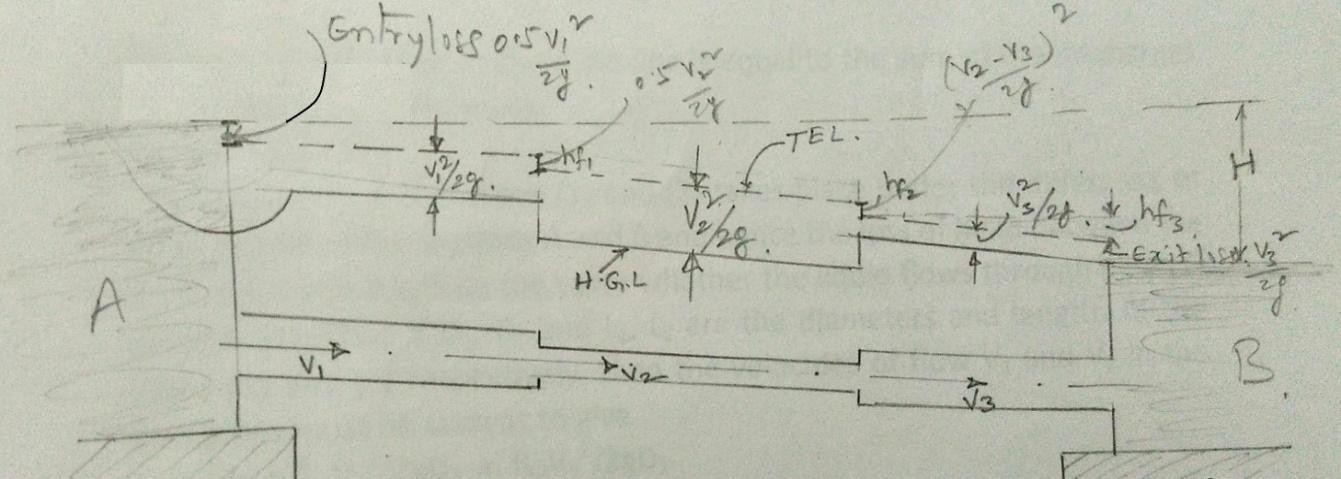 If a pipe line connecting two reservoirs is made up of several pipes of different diameters d1,d2, d3, etc. and lengths L1, L2, L3etc. all connected in series ( i.e. end to end ), then thedifference in the liquid surface levels is equal to the sum of the head losses in all the sections.Furtherthedischargethrougheachpipewillbe same.2	4𝑓𝐿𝑉20.5𝑉24𝑓𝐿𝑉20.5𝑉 24𝑓𝐿𝑉20.5𝑉1𝐻=	+1  1  1+2	2  2  2+	+3	3  3   3+2𝑔2𝑔𝑑12𝑔2𝑔𝑑22𝑔2𝑔𝑑3𝜋×𝑑2	𝜋×𝑑2	𝜋×𝑑2Also	𝑄=	×𝑉1=	×𝑉2=	×𝑉34	4	4Howeveriftheminorlossesareneglectedascomparedwiththelossofheadduetofrictionineachpipe,then𝐻=4𝑓1𝐿1𝑉1 2 +4𝑓2𝐿2𝑉22 +4𝑓3𝐿3𝑉3 22𝑔𝑑1	2𝑔𝑑2	2𝑔𝑑3Theaboveequationmaybeusedtosolvetheproblemsofpipelinesinseries.Therearetwotypesofproblemswhichmayariseforthepipelinesinseries.Viz.GivenadischargeQtodeterminetheheadH andGivenHtodeterminedischargeQ.Iftheco-efficientoffrictionissamefor allthepipesi.e.f1=f2=f3,then𝐻=4𝑓1𝐿1𝑉12+𝐿2𝑉22+𝐿3𝑉322𝑔	𝑑1	𝑑2	𝑑3PIPESINPARALLEL:Whenamainpipelinedividesintotwoormoreparallelpipes,whichmayagainjointogetherdownstreamandcontinueas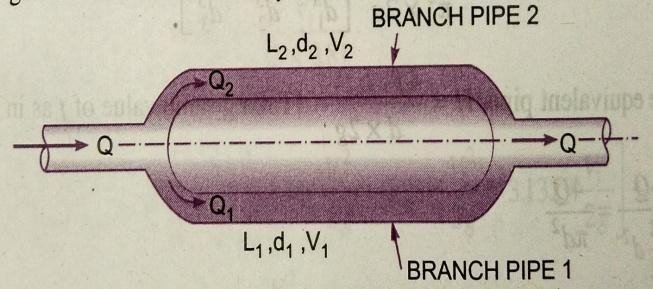 mainline,thepipesaresaidtobeinparallel.Thepipesareconnectedinparallelinordertoincreasethedischargepassingthrough themain.Itis analogoustoparallelelectriccurrentinwhichthedropinpotentialandflowofelectriccurrentcanbecompared toheadlossandrateofdischargeinafluidflowrespectively.The rateofdischargeinthemainlineisequaltothe sumofthe dischargesineachoftheparallelpipes.ThusQ=Q1+Q2The flow of liquid in pipes (1) and (2) takes place under the difference of headbetween the sections A and B and hence theloss of head between the sections A and B willbe the same whether the liquid flows through pipe (1) or pipe (2). Thus if D1, D2and L1, L2are the diameters and lengths of the pipes (1) and (2) respectively, then the velocities of flowV1andV2inthe twopipesmustbesuchastogive𝑕𝑓=𝑓𝐿1𝑉122𝑔𝑑1𝑓𝐿2𝑉22=2𝑔𝑑2Assumingsamevalueoffforeachparallelpipe𝐿𝑉2	𝐿𝑉21   1 =2  22𝑔𝑑1	2𝑔𝑑2HYDRAULICGRADIENTLINEAND TOTALENERGYLINE: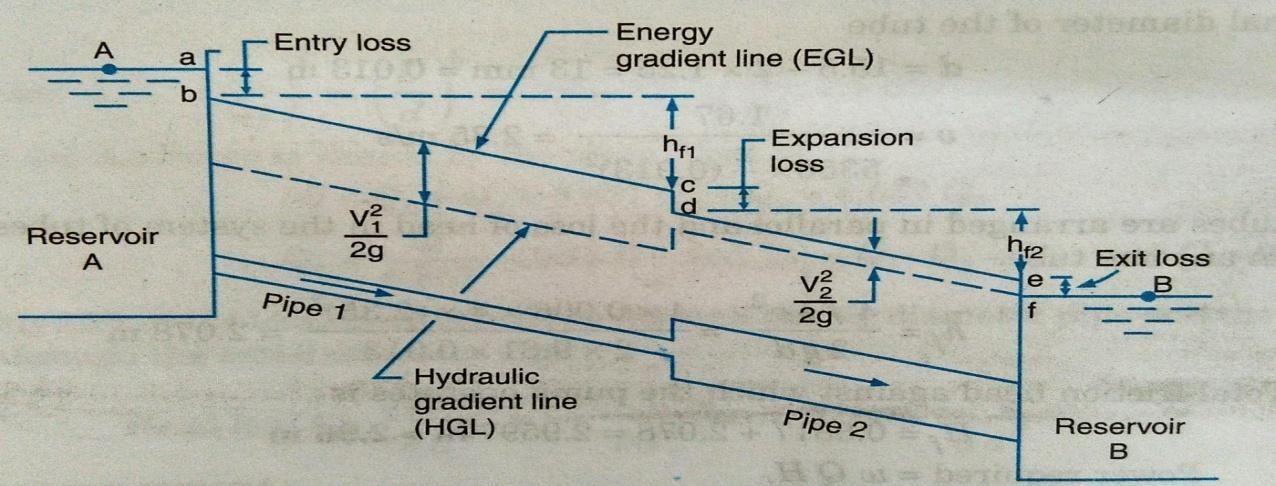 Consider a long pipe line carrying liquid from a reservoir A to reservoir B. At severalpoints along the pipeline let piezo meters be installed. The liquid will rise in the piezometersto certain heights corresponding to the pressure intensity at each section. The height of theliquid surface above the axis of the pipe in the piezometer at any section will be equal to thepressure head (p/w) at that section. On account of loss of energy due to friction, the pressurehead will decrease gradually from section to section of pipe in the direction of flow. If thepressure heads at the different sections of the pipe are plotted to scale as vertical ordinatesabove the axis of the pipe and all these points are joined by a straight line , a sloping line isobtained,whichisknownasHydraulicGradientLine(H.G.L).Since at any section of pipe the vertical distance between the pipe axis and Hydraulicgradient line is equal to the pressure head at that section, it is also known as pressure line.Moreover if Z is the height of the pipe axis at any section above an arbitrary datum, then theverticalheightoftheHydraulicgradientlineabovethedatumatthatsectionofpiperepresents the piezometric head equal to (p/w + z). Sometimes the Hydraulic gradient line isalsoknownas piezometric headline.At the entrance section of the pipe for some distance the Hydraulic gradient line is notvery well defined. This is because as liquid from the reservoir enters the pipe, a sudden dropin pressure head takes place in this portion of pipe. Further the exit section of pipe beingsubmerged, the pressure head at this section is equal to the height of the liquid surface in thereservoir B and hence the hydraulic gradient line at the exit section of pipe will meet theliquidsurfaceinthereservoirB.If at different sections of pipe the total energy ( in terms of head) is plotted to scale asvertical ordinate above the assumed datum and all these points are joined, then a straightsloping line will be obtained and is known as energy grade line or Total energy line (T.E.L).Since totalenergyatanysectionisthe sumofthe pressure head(p/w),datumheadz andvelocityhead	𝑉22𝑔andtheverticaldistancebetweenthedatumandhydraulicgradelineisequaltothepiezometrichead(p/w +z),theenergygradelinewillbeparalleltothehydraulicgrade line,withaverticaldistance betweenthemequalto	𝑉22𝑔.atthe entrance sectionofthepipethereoccurssomelossofenergycalled“Entranceloss”equaltohL=0.5𝑉22𝑔andhencetheenergygradeline atthissectionwilllie ataverticaldepthequalto	0.5  𝑉2   belowthe2𝑔liquidsurfaceinthereservoir A.Similarlyattheexitsectionofpipe,sincethereoccursanexitlossequaltohL=	𝑉22𝑔. Theenergygradiantlineatthissectionwill lieataverticaldistanceequalto  𝑉22𝑔abovetheliquidsurfaceinthereservoir B. Sinceatanysectionofpipethe vertical distance between the energy grade line and the horizontal line drawn through theliquid surfacein reservoir A will represents the total loss of energy incurred up to thatsection.If the pipe line connecting the two reservoirs is horizontal, then the datum may beassumed to be along the pipe axis only. The piezometric head and the pressure head will thenbecome thesame.IfapipelinecarryingliquidfromreservoirAdischargesfreelyintotheatmosphere at its exitend, the hydraulic grade line at the exitend of the pipe will passthrough the centre line of the pipe, since the pressure head at the exit end of the pipe will bezero(beingatmospheric).Theenergygradelinewillagainbeparalleltothehydraulicgradelineanditwill beataverticaldistanceof𝑉2abovetheHydraulicgradeline2𝑔PITOT–TUBEA Pitot tube is a simple device used for measuring the velocity of flow. The basicprinciple used in this is that if the velocity of flow at a particular point is reduced to zero,which is known as stagnation point, the pressure there is increased due to conversion of thekinetic energy in to pressure energy and by measuring the increase in pressure energy at thispoint,thevelocityofflowmaybe determined.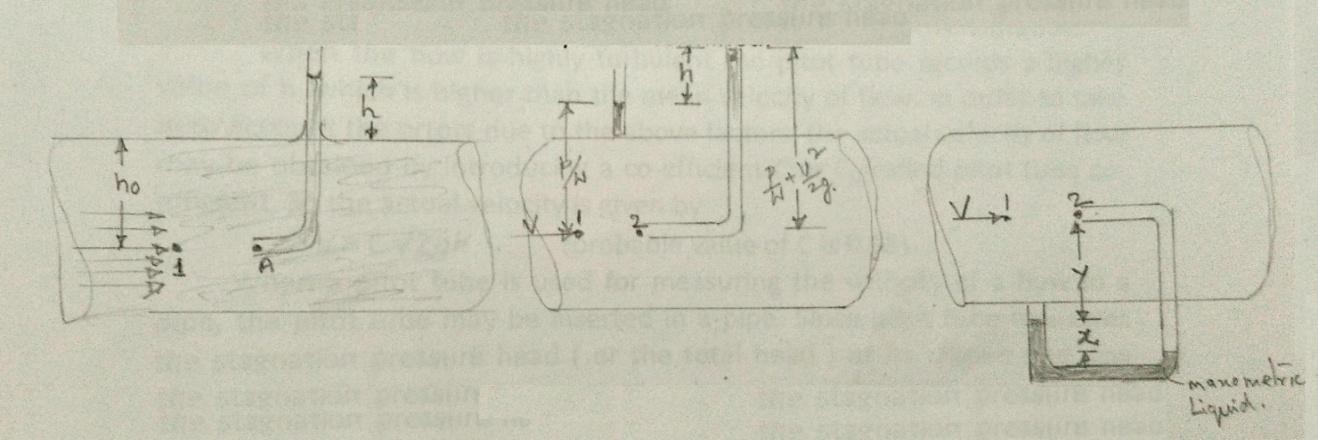 Simplestform of a pitot tube consists of a glass tube, large enough for capillaryeffects to be negligible and bentat rightangles. A single tube of this typeis used formeasuring the velocity of flow in an open channel. The tube is dipped vertically intheflowing stream of fluid with its open end A directed to face the flow and other open endprojectingabovethefluidsurfaceinthestream.Thefluidentersthetubeandthelevelofthefluidinthetubeexceedsthatofthefluidsurfaceinthesurroundingstream.Thisissobecausethe end A of the tube is a stagnation point, where the fluid is at rest, and the fluid approachingendA divides atthis pointand passes around tube. Since atstagnation point the kineticenergy is converted in to pressure energy, the fluid in the tube rises above the surroundingfluid surface by a height, which corresponds to the velocity of flow of fluid approaching endAofthetube.Thepressure atthestagnationpointisknownas stagnationpressure.Consider a point 1 slightly upstream of end A and lying along the same horizontalplane in the flowing stream of velocity V. Now if the point 1 and A are at a vertical depth ofhO from the free surface of fluid and h is the height of the fluid raised in the pitot tube abovethe free surface of the liquid. Then by applying Bernoulli‟s equation between the point 1 andA,neglectingloss ofenergy,we get𝑕=𝑉2=𝑕		𝑜	2𝑔	𝑜+𝑕(ho+h)isthestagnation pressureheadatapointA,which consistsofstaticpressureheadhOanddynamicpressureheadh.Simplifyingtheexpression,𝑉2=𝑕	Or	𝑣=	2𝑔𝑕	(1)2𝑔Thisequationindicatesthatthedynamicpressureheadhisproportionaltothesquare ofthevelocityofflowclosetoendA.Thus the velocity of flow at any point in the flowing stream may be determined bydipping the Pitot tube to the required point and measuring the height „h‟ of the fluid raised inthe tube above the free surface. The velocity of flow given by the above equation (1) is morethanactualvelocityofflowasnolossofenergyisconsideredinderiving theaboveequation.When the flow is highly turbulent the Pitot tube records a higher value of h, which ishigher than the mean velocity of flow. In order to take in to account the errors due to theabove factors, the actual velocity of flow may be obtained by introducing a co-efficient C orCVcalledPitottubeco-efficient.Sotheactualvelocityisgivenby𝑣=𝐶   2𝑔𝑕	(ProbablevalueofC is 0.98)When a pitot tube is used for measuring the velocity of a flow in a pipe, the Pitot tube may beinserted in a pipe. Since pitot tube measures the stagnation pressure head (or the total head) atits dipped end, the static pressure head is also required to be measured at the same section,where tip of pitot tube is held, in order to determine the dynamic pressure head „h‟. Formeasuring the static pressure head a pressure tap is provided at this section to which a piezometer may be connected. Alternatively a dynamic pressure head may also be determineddirectly by connecting a suitable differential manometer between the pitot tube and pressuretap.Consider point 1 slightly up stream of the stagnation point 2.ApplingBernoulli‟sequationbetweenthepoints1and2,weget𝑃1+𝑉2=𝑃2	(2)𝜔	2𝑔	𝜔Where P1 and P2 are the pressure intensities at points 1 and 2, V is velocity of flow at point 1and 𝜔 is the specific weight of the fluid flowing through the pipe. P1 is the static pressure andP2 is the stagnation pressure. The equation for the pressure through the manometer in metersofwatermaybewrittenas,𝑃1𝑥𝑠+𝑦𝑠+𝑥𝑠=	𝑦+𝑥𝑠 +𝑃2𝑠	(3)𝜔	𝑚	𝜔Where s and sm are the specific gravities of the fluid flowing in the pipe and the manometricliquidrespectively.Bysimplifying𝑃2−𝑃1=𝑥	𝑠𝑚−1𝜔	𝜔	𝑠Aftersubstitutingfor(2−𝑃1=)intheequation(2)andsolvingforV𝜔	𝜔	𝑠𝑚=𝐶  2𝑔𝑥	𝑠	−1VENTURIMETERA venture meter is a device usedfor measuring the rate of flow of fluid through apipe.Thebasicprincipleonwhichventuremeterworks isthatby reducingthecross-sectional area of theflow passage, a pressure differenceis created and themeasurementofthepressure difference enablesthe determinationofthe discharge throughthepipe.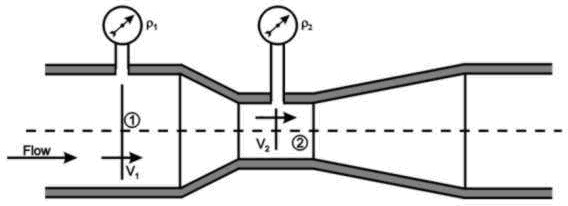 A venture meter consists of (1) an inlet section, followed by a converging cone (2) acylindrical throat and (3) a gradually divergent cone. The inlet section of venture meter is thesame diameter as that of the pipe which is followed by a convergent cone. The convergentcone is a short pipe, which tapers from the original size of the pipe to that of the throat of theventure meter. The throat of the venture meter is a short parallel – sided tube having its cross-sectional area smaller than that of the pipe. The divergent cone of the venture meter is agradually diverging pipe with its cross-sectional area increasing from that of the throat to theoriginal size of the pipe. At the inlet section and the throat i.e sections 1 and 2 of the venturemeterpressuregauges areprovided.The convergent cone of the venture meter has a total included angle of21° + 1°and its length parallel to the axis is approx. equal to 2.7(D-d), where D is the dia. of pipe atinletsection and d is the dia.of the throat. The length of the throatis equal tod. Thedivergent cone has a total included angle 5° to 15°, preferably about 6°. This results in theconvergent cone of the venture meter to be of smaller length than its divergent cone. In theconvergent cone the fluid is being accelerated from the inlet section 1 to the throat section 2,but in the divergent cone the fluid is retarded from the throat section 2 to the end section 3 ofthe venture meter. The acceleration of the flowing fluid may be allowed to take place rapidlyin a relatively small length without resulting in loss of energy. However if the retardation ofthe flowis allowed to take place rapidly in small length, then the flowing fluid will notremain in contact with the boundary of the diverging flow passage or the flow separates fromthewallsandeddiesareformedandconsequentenergyloss.Thereforetoavoidflowseparation and consequent energy loss, the divergent cone is made longer with a gradualdivergence. Since separation may occur in the divergent cone this portion is not used fordischargemeasurement.Since the cross-sectional area of the throat is smaller than the cross-sectional areaof the inlet section, the velocity of flow at the throat will become greater than that at inletsection, according to continuity equation. The increase in the velocity of flow at the throatresults in the decrease in the pressure. As such a pressure difference is developed between theinletsection and the throat section of the venturemeter. The pressure difference betweenthese sections can be determined either by connecting differential manometer or pressuregauges. Themeasurement of the pressure difference between these sections enables the rateof flow of fluid to be calculated. For greater accuracy the cross-sectional area of the throat isreduced so thatthepressure atthethroat isverymuchreduced.Butifthecross-sectionalareaof the throat is reduced so much that pressure drops below the vapour pressure of the flowingliquid. The formation of vapour and air pockets results in cavitation, which is not desirable.Therefore in order to avoid cavitation to occur, they diameter of the throat can be reduced to1/3to3/4ofpipe diameter,more commonlythe diameterofthethroatis1/2ofpipediameter.Let a1and a2be the cross-section l areas at inlet and throat sections, at which P1and P2the pressures and velocities V1and V2respectively. Assuming the flowing fluid isincompressibleandthereisnolossofenergybetweensection1and2andapplyingBernoulli‟sequationbetweensections 1and2,weget,𝑃1	𝑣2	𝑃2	𝑣21	2𝜔+2𝑔+𝑧1=𝜔+2𝑔+𝑧2Where𝜔isthespecificweightofflowingfluid.Ifthe venturimeteris connectedina horizontalpipe,thenZ1=Z2,then𝑃1+𝑣12=𝑃2+𝑣22𝜔	2𝑔	𝜔	2𝑔𝑃1−𝑃2=𝑣22−𝑣12𝜔	𝜔	2𝑔	2𝑔Intheaboveexpression	−𝑃2	𝑖𝑠𝑡𝑕𝑒𝑝𝑟𝑒𝑠𝑠𝑢𝑟𝑒𝑑𝑖𝑓𝑓𝑒𝑟𝑒𝑛𝑐𝑒  betweenthepressureheads𝜔	𝜔atsection1 and2 ,isknownasventureheadandisdenotedbyh𝑕	=𝑣22−𝑣122𝑔	2𝑔𝑄𝑡𝑕=𝑎1𝑣1=𝑎2𝑣2,𝑣1=	𝑄𝑡𝑎1=𝑄𝑡𝑕2	𝑎2=𝑄𝑡𝑕21−12𝑔	𝑎2	𝑎2𝑄𝑡𝑕2	1=𝑎1𝑎22𝑔𝑕𝑎12−𝑎22𝑄	=𝐶𝑑𝑄𝑡𝑕=𝐶𝑑𝑎1𝑎22𝑔𝑎2−𝑎2=𝐶𝑑∵𝐶 =1𝑎22𝑔𝑎12−𝑎22𝑸𝒂𝒄𝒕𝒖𝒂𝒍=𝑪𝒅𝑪𝒉Cd=Co-efficient ofdischarge<1ORIFICEMETERAn orifice meter is a simple device for measuring the discharge through pipes. Orifice meteralso works on the same principle as that of venture meter i.e by reducing cross-sectional areaof the flow passage, a pressure difference between the two sections is developed and themeasurementofthepressuredifferenceenablesthedeterminationofthedischargethroughthe pipe.Orificemeteris acheaper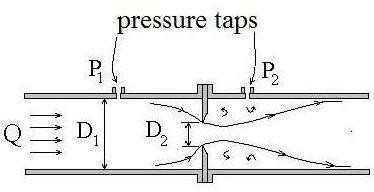 arrangementandrequiressmallerlength and can be used where space islimited.Anorificemeterconsistsofaflatcircularplatewithacircularholecalled orifice, which is concentric withthepipeaxis.Thethicknessoftheplate tislessthanorequalto0.05times the diameter of pipe. From the upstream face of the plate the edge of the orifice is madeflat for a thickness 0.02 times the diameter of pipe and the remaining thickness the plate isbeveled with the bevel angle 45°. The diameter of the orifice is kept at 0.5 times the diameterof pipe. Two pressure taps are provided one at section 1 on upstream side of the orifice plateand other at section 2 on the downstream side of the orifice plate. The upstream tap is locatedat a distance of 0.9 to 1.1 times the pipe diameter from the orifice plate. The position ofdownstream pressure tap, however depends on the ratio of the orifice diameter and the pipediameter. Since the orifice diameter is less than pipe diameter as the fluid flows through theorifice, the flowing stream converges, which results in the acceleration of the flowing fluid inaccordance with the consideration of continuity. The effect of convergence of flowing streamextends up to a certain distance upstream from the orifice plate and therefore the pressure tapon the upstream side is provided away from the orifice plate at a section where this effect isnon-existent. However on the downstream side the pressure tap is provided quite close to theorifice plate at a section where the convergingjet of fluid has the smallestcross-sectionalarea(whichisknownasveena-contracta)resultinginthemax.velocityofflowandconsequently the min. pressure at this section. Therefore a max. Pressure difference existsbetween the section 1 and 2, which is measured by connecting a differential manometerbetween the pressure taps at these sections or connecting separate pressure gauges. The jet offluid coming out of the orifice gradually expands from the veena-contracta to again fill thepipe. In case of an orifice meter an abrupt change in the cross-sectional area of the flowpassage is provided and there being no gradual change in the cross-sectional area of flowpassageasinthe caseofventuremeter,thereisagreaterlossofenergyinanorifice meter.Let p1,p2and v1,v2be the pressures and velocities at sections 1 and 2 respectively.Thenforanincompressiblefluid,applyingBernoulli‟sequationbetweensection1and2andneglectinglosses,wehave	2𝑃1+𝑣1+𝑧=𝑃2+𝑣22+𝑧𝑃	𝜔	2𝑃𝑔	1	𝜔2	2𝑣𝑔2	2Or	1+𝑧−	2+ 𝑧	=2−1𝜔	1	𝜔	2	2𝑔	2𝑔𝑕=𝑣22 −𝑣12	(1)2𝑔	2𝑔Where h is the difference between piezo metric heads at sections 1 and 2. However ifthe orifice meter is connected in a horizontal pipe, then z1 = z2, in which case h will representthepressure headdifferencebetweensections1and2.Fromequation(1)wehave𝑣2=	2𝑔𝑕+𝑣12	(2)In deriving the above expression losses have not been considered, this expressiongives the theoretical velocity of flow at section 2. To obtain actual velocity,it must bemultipliedby afactor CV,calledco-efficientof velocity,whichisdefinedastheratiobetween the actual velocity and theoretical velocity. Thus actual velocity of flow at section 2isobtainedas𝑣2=𝐶𝑣2𝑔𝑕+𝑣12)	(3)Furtherifa1and a2arethecross-sectionalareasofpipeatsection1and 2,BycontinuityequationQ =a1v1=a2v2	(4)Theareaofjeta2at section2(i.e.atveena-contracta)may berelatedtotheareaoforificeaobythefallowing expressiona2= CCaowhere CCis known as co-efficientof contraction,whichis definedas theratio between the area of the jet at veena - contracta and the area of orifice. Thus introducingthe valueofa2inequation(4),weget𝑣=𝑣𝐶    𝑎0Bysubstitutingthis valueof𝑣  inequation(3),we get1	2𝑐𝑎1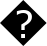 𝑣+𝐶	 2𝑔2𝐶12𝑎22	𝑣	2	𝑐𝑎12Solvingfor 𝑣2,weget	𝑣2 =	2𝑔𝑕21−𝐶𝑣2𝐶𝑐2𝑎0𝑎12Now	𝑄=𝑎2𝑣2=𝐶𝑐𝑎0𝑣2and 𝐶𝑐𝐶𝑣=𝐶𝑑𝑄=𝐶𝑐𝑎0	2𝑔𝑕	=𝐶𝑑𝑎02𝑔𝑕1−𝐶   𝐶	𝑎21−𝐶2𝑎022	20𝑣	𝑐	𝑎12𝑑	𝑎12WhereCdistheco-efficient ofdischargeoftheorifice.Simplifying the above expression for the discharge through the orifice meter by using a co-efficientC expressedas𝑕=𝐶𝑑21−𝑎11−𝐶𝑑Sothat	𝑄=𝐶𝑎022𝑎 02= 𝑕𝑕𝑕2𝑔𝑕𝑎 02	01𝑎12−𝑎021−𝑎1𝑕= 𝑕𝑕𝑕	2𝑔𝑕01𝑎12−𝑎2Thisgivesthedischargethroughanorificemeterandissimilar tothedischargethrough venture meter. The co-efficient C may be considered as the co-efficient of dischargeof an orifice meter. The co-efficient of discharge for an orifice meter is smaller than that for aventure meter. Thisis because there are no gradual converging and divergingflow passagesas in the case of venture meter, which results in a greater loss of energy and consequentreductionofthe co-efficientofdischargeforanorificemeter.PROBLEMSONFLOWTHROUGHPIPESAtasuddenenlargementofawatermainfrom240mmto480mmdiameter,thehydraulicgradientrises by10mm.Estimate therateof flow.Given:	Dia. of smaller pipe D1= 240mm =0.24mAreaA1=𝜋D12=𝜋(0.24)24	4Dia.oflargerpipeD2= 480mm=0.48mAreaA2= 𝜋𝐷2= 𝜋(0.48)24	2	4Riseofhydraulicgradienti.e.𝑍+	−𝑍	+	=10mm=	𝑚=	𝑚2	𝜌𝑔	1	𝜌𝑔	1000	100Let the rateofflow =QApplyingBernoulli’sequationtobothsectionsi.e smallerand largersectionsP1+21+Z	=P2+22+Z	+Headlossduetoenlargement	(1)ρg	2g	1	ρg	2g	2Butheadlossduetoenlargement,	=V1−V22	(2)2gFromcontinuityequation,wehaveA1V1=A2V2	𝑉1=𝐴2𝑉2𝑉1𝜋𝐷2𝑉𝐷	2	0.4822𝑉=42=	2×𝑉=𝑉=22𝑉=4𝑉1	𝜋𝐷22	0.24	2	2	24   1	𝐷1Substitutingthis valueinequation(2), weget2	2	2	2𝑒	2𝑔	2𝑔	2𝑔Nowsubstituting the valueofheandV1inequation(1)P1	4𝑉2	P2	V2	9𝑉2+	+𝑍=	+	+Z2+	2𝑔ρg	2g	ρg2	V29𝑉2	P16V2−2   −2g	2g2𝑔2=P2+Z−1+𝑍1ρgButHydraulicgradientrise=P2+Z−  P	16V22=1m	𝑉=ρg	2	ρg	1	1002×9.81=0.1808=0.181𝑚/𝑠𝑒𝑐2g	100	2	6×100Discharge	Q=A2V2=𝜋D2V24=𝜋(0.48)2×0.181=0.03275m3/sec4=32.75Lts/secA 150mm dia. pipe reduces in dia. abruptly to 100mm dia. If the pipe carries water at30lts/sec,calculate the pressure loss across thecontraction.Take co-efficientof contractionas 0.6Given:	Dia.oflargerpipe D1= 150mm=0.15mAreaoflargerpipeA1=𝜋(0.15)2=0.01767m24Dia.ofsmallerpipe D2=100mm= 0.10mAreaofsmaller pipeA2=𝜋(0.10)2=0.007854m24DischargeQ=30lts/sec=0.03m3/secCo-efficientofcontractionCC=0.6Fromcontinuityequation,wehave Q=A1V1=A2V2𝑉1=𝑄𝐴1=	0.030.01767=1.697𝑚/𝑠𝑒𝑐𝑉=𝑄 =	0.03=3.82𝑚/𝑠𝑒𝑐2	𝐴2	0.007854ApplyingBernoulli‟sequationbeforeandaftercontractionP1+21+Z	=P2+22+Z	+h		(1)ρg	2g	1	ρg	2g	2	cButZ1=Z2andhctheheadlossduetocontractionisgiven bytheequation𝑉2	1=−12=3.822	1−1	2=0.332𝑔𝐶𝑐2×9.81	0.6Substitutingthesevaluesinequation(1), weget𝑃	1.6972	𝑃3.8221+	=2	+	+0.33𝜌𝑔	2×9.81	𝜌𝑔	2×9.81𝑃1+0.1467=𝑃2+0.7438+0.33𝜌𝑔	𝜌𝑔−	=0.7438 +0.33−0.1467 =0.9271𝑚𝑜𝑓𝑊𝑎𝑡𝑒𝑟𝜌𝑔	𝜌𝑔𝑃1−𝑃2=𝜌𝑔×0.9271=1000×9.81×0.9271=0.909×104𝑁/𝑚2=0.909N/cm2Pressurelossacrosscontraction =P1-P2=0.909N/cm2Water is flowing through a horizontal pipe of diameter 200mm at a velocity of 3m/sec. Acircular solid plate of diameter150mm is placed in the pipe to obstruct the flow. Find the lossofheadduetoobstructioninthe pipe,ifCC=0.62.Given:	DiameterofpipeD=200mm=0.2mVelocityV=3m/secAreaofpipeA=𝜋D2=𝜋(0.2)2=0.03141m24	4Diameterofobstructiond=150mm=0.15mArea ofobstructiona =𝜋(0.15)2=0.01767m4CC=0.622	𝐴	2Theheadlossduetoobstruction=𝑉2−12𝑔	−𝑎=	3×32×9.810.03141	2–10.62×0.03141−0.01767=	919.62=3.311m[3.687–1]2ProblemsonPitottubeA pitot tube is placedin the centre of a 300mm pipeline has one endpointingupstreamand other perpendicular to it. The mean velocity in the pipe is 0.80 of the central velocity.Find the discharge through the pipe, if the pressure difference between the two orifices is60mmofwater.Co-efficientofPitottubeCV=0.98Given:	Diameterofpipe=300mm=0.3mDifferenceofpressure headh= 60mmofwater=0.06mofwaterMeanvelocity𝑉=0.80× centralvelocityCentralvelocity=𝐶𝑣2𝑔𝑕=0.98×	2×9.81× 0.06=1.063𝑚/𝑠𝑒𝑐Mean velocity =0.8 × 1.063 = 0.8504m/secDischargeQ=Areaofpipe×Meanvelocity=A× 𝑉= 𝜋(0.3)2×0.85044=0.06m3/secFind the velocity of flow of an oil through a pipe, when the difference of mercury level in adifferential U-tube manometer connected to the two tappings of the pitot tube is 100mm. Co-efficientofpitottubeC =0.98andsp.gr.ofoil =0.8.Given:	Differenceofmercurylevelx=100mm= 0.1mSp.gr.ofoil=0.8,CV=0.98Differenceofpressurehead𝑕=𝑥𝑆𝑚−1=0.113.6−1𝑆=1.6mofoil0.8Velocityofflow=CV2×𝑔×𝑕=0.982×9.81×1.6=5.49m/sec=5.49m/secA pitot tube is used to measure the velocity of water in a pipe. The stag nature pressurehead is 6m and static pressure head is 5m. Calculate the velocity of flow. Co-efficient of pitottube is 0.98.Given:	StagnaturepressureheadhS=6mStatic pressure head   ht =5mh=hS–ht= 6–5=1mVelocityofflowV=CV2×𝑔 ×𝑕= 0.982 ×9.81 ×1=4.34m/secA submarine moves horizontally in a sea and has its axis 15m below the surface of thewater. A pitot tube is properly placed just in front of the submarine and along its axis isconnected to the two limbs of a U- tube containing mercury. The difference of mercury levelis found to be 170mm. Find the speed of the sub-marine. Specific gravity of mercury is 13.6andseawateris1.026withrespecttofreshwater.Given:	Differenceofmercurylevel=170mm=0.17mSpecificgravityofmercurySm=13.6,SpecificgravityofseawaterSo=1.026𝑆𝑕=𝑥𝑚𝑆−1=0.1713.61.026−1=3.0834V=	2 𝑔𝑕=	2 × 9.81 × 2.0834=6.393m/sec=6.393×60×601000=23.01km/hrA pitot tube is inserted in a pipe of 300mm diameter. The static pressure in the pipe is100mm of mercury (Vacuum). The stagnation pressure at the centre of the pipe is recorded byPitot tube is 0.981N/cm2. Calculate the rate of flow of water through the pipe. The meanvelocityofflowis 0.85times thecentralvelocityCV=0.98Given:	Diameterofpiped=0.3mAreaofpipea=𝜋(0.3)2=0.07068m24Staticpressure head = 100mmofmercury=100× 13.6 =1.36mofwater10004Stagnaturepressurehead =0.981×10×9.81=1𝑚1000h= Stagnation pressure head –static pressure head = 1 – (- 1.36) = 2.36mVelocityatcentre=CV2𝑔𝑕=0.982×9.81×2.36=6.668m/secMeanvelocity𝑉= 0.85×6.668=5.6678m/secRateofflowofwater=𝑉× Areaofpipe=5.6678×0.07068= 0.4006m3/secUNIT-4FLOW IN OPEN CHANNELSOpen-channel flow can be classified and described in various ways based on the change in flow depth with respect to time and space.[3] The fundamental types of flow dealt with in open-channel hydraulics are:Time as the criterionSteady flowThe depth of flow does not change over time, or if it can be assumed to be constant during the time interval under consideration.Unsteady flowThe depth of flow does change with time.Space as the criterionUniform flowThe depth of flow is the same at every section of the channel. Uniform flow can be steady or unsteady, depending on whether or not the depth changes with time, (although unsteady uniform flow is rare).Varied flowThe depth of flow changes along the length of the channel. Varied flow technically may be either steady or unsteady. Varied flow can be further classified as either rapidly or gradually-varied:Rapidly-varied flowThe depth changes abruptly over a comparatively short distance. Rapidly varied flow is known as a local phenomenon. Examples are the hydraulic jump and the hydraulic drop.Gradually-varied flowThe depth changes over a long distance.Continuous flowThe discharge is constant throughout the reach of the channel under consideration. This is often the case with a steady flow. This flow is considered continuous and therefore can be described using the continuity equation for continuous steady flow.Spatially-varied flowThe discharge of a steady flow is non-uniform along a channel. This happens when water enters and/or leaves the channel along the course of flow. An example of flow entering a channel would be a road side gutter. An example of flow leaving a channel would be an irrigation channel. This flow can be described using the continuity equation for continuous unsteady flow requires the consideration of the time effect and includes a time element as a variable.The liquid comes out in the form of a jet from the outlet of a nozzle, the liquid is flowing underpressure. If some plate, which may be fixed or moving, is placed in the path of the jet, a force isexerted by the jet on the plate. This force is obtained by Newton’s second law of motion or fromImpulse–Momentumequation.F= ma  or	𝐹×𝑑𝑡=𝑑𝑚𝑣Thus the impact of jet means, the force exerted by the jet on a plate, which may be stationary ormoving.Thefallowingcasesofimpactofjeti.e.theforceexertedbythejetonaplatewillbeconsidered.Forceexerted bythejet onastationaryplate, whenPlateisverticaltothejet.PlateisinclinedtothejetandPlateiscurvedForceexertedbythejetonamovingplate,whenPlateisverticaltothejet.Plateis inclinedtothe jet.Plateiscurved.FORCEEXERTEDBYTHEJETONASTATIONARYVERTICALPLATE:Considerajetofwatercomingoutfromthenozzle, strikesaflatverticalplate.Let	V=Velocityofjet.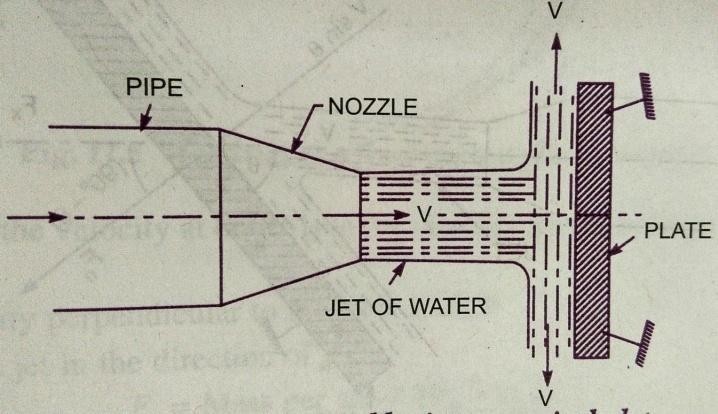 d=Diameterofjet.a = Areaofcross-sectionofjet.=𝜋d24The jet of water after striking the plate will movealong the plate. But the plate is at right angles tothejet.Hencethejetafterstrikingwillbedeflectedthrough90°.Hencethecomponent ofthevelocityofthejet,inthedirectionofjet,afterstriking willbezero.Theforceexerted bythejetontheplateinthe directionofjet,Fx= Rateofchange ofmomentuminthe directionofforce.=Initialmomentum−FinalmomentumTime=Mass× Initialvelocity−Mass×FinalvelocityTime=𝑀𝑎𝑠𝑠(Initialvelocity–Finalvelocity)𝑇𝑖𝑚𝑒=𝑀𝑎𝑠𝑠/𝑠𝑒𝑐×(Velocityofjetbeforestriking–Finalvelocityofjetafterstriking)=𝜌aV(V –o)𝐹=𝜌𝑎𝑉2For deriving the above equation, we have taken initial velocity minus final velocity and notfinal velocity minus initial velocity. If the force exerted on the jet is to be calculated, then finalvelocity minus initial velocity is to be taken. But if the force exerted by the jet on the plate is to becalculated,theninitialvelocityminusfinalvelocityistobetaken.Force exerted by a jet on a stationary inclined Flat plate:Letajetofwatercomingoutfromthenozzle, strikesaninclinedflatplate.V =VelocityofjetinthedirectionofX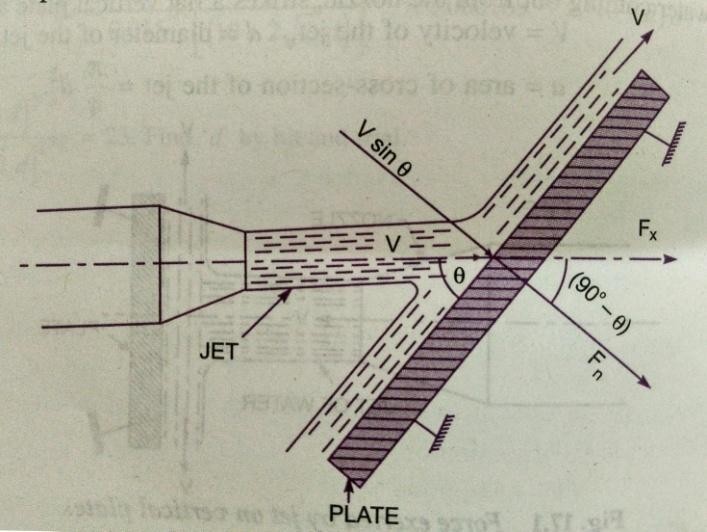 𝜃=Anglebetweenthejetandplate.a =Areaofcross-sectionofjet.Massofwaterpersecondstrikingtheplate =𝜌avIftheplateissmoothandthereisnoloss	ofenergyduetoimpactofthejet,thejetwillmoveover theplateafterstrikingwithavelocityequaltoinitialvelocity.	i.e.withavelocityV.Letusfind theforceexerted bythejet ontheplateinthedirectionnormaltothe plate.Letthisforceis representedbyFn.Then	Fn=Massofjetstrikingpersecond×(Initialvelocityofjetbeforestrikinginthedirectionofn–Finalvelocityofjetafter strikinginthedirectionofn)= 𝜌a V (Vsin𝜃–0)= 𝜌a V2sin𝜃	(1)This forcecanberesolvedintwocomponents,oneinthedirectionofthejetandtheotherperpendiculartothedirectionofflow.Thenwehave	Fx=ComponentofFninthedirectionofflow.𝐹𝑥=𝐹𝑛cos90−𝜃=𝐹𝑛sin𝜃−𝜌𝑎𝑉2sin𝜃×sin𝜃𝐹𝑥=𝜌𝑎𝑉2𝑠𝑖𝑛2𝜃		(1)And	Fy=Component ofFninthedirectionperpendicularto theflow.𝐹𝑦=𝐹𝑛sin90−𝜃=𝐹𝑛cos𝜃=𝜌𝑎𝑣2sin𝜃×cos𝜃𝐹𝑦=𝜌𝑎𝑣2𝑠𝑖𝑛𝜃𝑐𝑜𝑠𝜃	(2)ForceexertedbyajetonastationaryCurvedplate:Jetstrikesthecurvedplateatthecentre: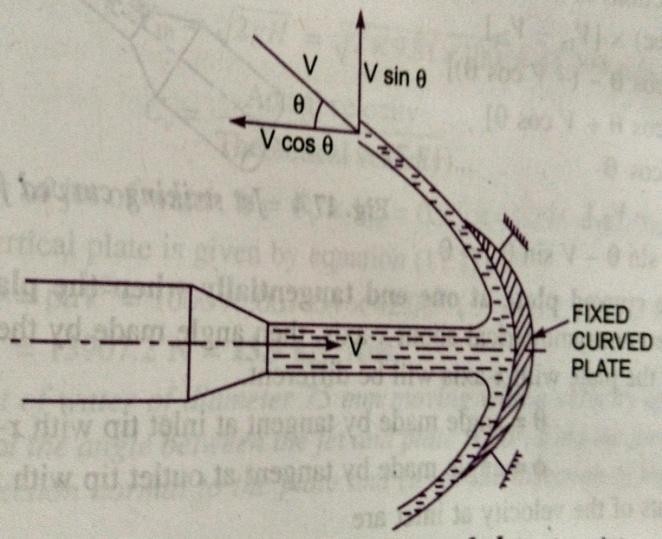 The jet after striking the plate comes outwith same velocity, if the plate is smooth andthere is no loss of energy due to impact of thejet, in the tangential direction of the curvedplate. The velocity at the out let of the platecan be resolved in to two components, one inthedirectionofthejetandotherperpendiculartothe directionofjet.Componentofvelocityin thedirectionofjet=−𝑉𝐶𝑜𝑠𝜃(-vesignistakenasthevelocityat outletisintheoppositedirectionofthejetofwater comingoutfromnozzle.)Componentofvelocityperpendiculartothejet=Vsin𝜃ForceexertedbythejetinthedirectionofthejetFx=Masspersec(V1x– V2x)WhereV1x=Initialvelocityinthedirectionofjet =VV2x=Finalvelocity inthedirectionofjet=−𝑉𝐶𝑜𝑠𝜃Fx= 𝜌aV [V–(−𝑉𝐶𝑜𝑠𝜃)]=𝜌aV [V+V Cos𝜃]=𝜌aV2(1+Cos𝜃)	(1)SimilarlyFy= Masspersecond(V1y–V2y)WhereV1y= Initialvelocityinthe directionofy=0V2y=Finalvelocityin thedirectionofy	=Vsin𝜃Fy=𝜌aV[0 –VSin𝜃]=−𝜌aV2Sin𝜃	(2)-vesignmeanstheforceisactinginthedownwarddirection.Inthiscasethe angle ofdeflectionofjet= 180°-𝜃Jetstrikesthecurvedplateatoneendtangentiallywhentheplateissymmetrical:Letthejetstrikesthecurvedfixedplateatoneendtangentially.Letthecurvedplateissymmetrical aboutx–axis.Then the anglemade by the tangents at the two ends of theplate willbe same.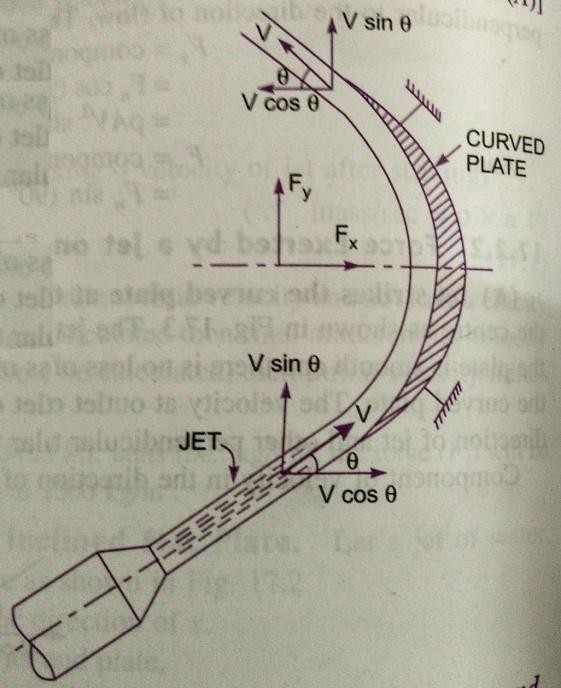 Let	V = Velocityofjetofwater.𝜃 = Angle made by the jet with x–axis at theinlettipofthe curvedplate.If the plate is smooth and loss of energy due toimpact is zero, then the velocity of water at the outlet tip of the curved plate will be equal to V. Theforce exerted by the jet of water in the direction of xandyareFx=(mass/sec)×(V1x–V2x)= 𝜌aV [V Cos𝜃−(−𝑉𝐶𝑜𝑠𝜃)]=2 𝝆aV2Cos𝜽Fy=𝜌aV(V1y–V2y)=𝜌aV[Vsin𝜃−𝑉𝑆𝑖𝑛𝜃]= 0Jetstrikesthecurvedplateatoneendtangentiallywhentheplateis un-symmetrical:Whenthecurvedplateisunsymmetricalaboutx-axis,thentheanglesmadebytangentsdrawnatinletandoutlettips oftheplate withx-axis willbedifferent.Let𝜃=Anglemadebytangentattheinlettipwithx-axis.∅=Anglemadebytangentattheoutlettipwithx-axisThe twocomponentsofvelocityatinletareV1x=Vcos𝜃and V1y=Vsin𝜃Thetwocomponentsofvelocityat outletareV2x=−𝑉cos∅	andV2y=Vsin∅The forces exerted by the jet of water in the directions of x and y are:Fx=𝜌aV(V1x–V2x)=𝜌aV(VCos𝜃 +VCos∅)=𝜌𝑎𝑉2+𝑐𝑜𝑠∅Fy=𝜌aV(V1y– V2y) =𝜌aV[Vsin𝜃−Vsin ∅]=𝝆aV2(sin𝜽-Sin∅)FORCE EXERTED BYA JETONMOVINGPLATESThefallowingcasesofthemovingplateswillbeconsidered:Flatverticalplatemovinginthedirectionofjetand awayfromthejet.Inclinedplatemovinginthedirectionofjet andCurvedplatemovinginthedirectionofjetorinthehorizontaldirection.Forceonflatverticalplatemovinginthedirectionofjet:Letajetofwaterstrikingaflatverticalplatemovingwitha uniformvelocityawayfromthejet.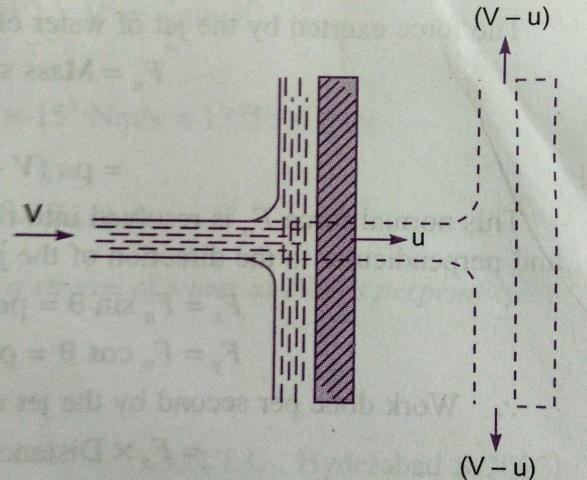 Let	V = Velocityofjet.a = Area of cross-section of jet.u= Velocityofflatplate.In this case, the jet does not strike the plate with avelocityv,butitstrikeswitharelativevelocity,which is equal to the absolute velocity of jet of waterminusvelocityoftheplate.Hence relative velocity of the jet with respect to plate = V – uMassofwaterstrikingtheplate persecond=𝜌× 𝐴𝑟𝑒𝑎𝑜𝑓𝑗𝑒𝑡×𝑣𝑒𝑙𝑜𝑐𝑖𝑡𝑦𝑤𝑖𝑡𝑕𝑤𝑕𝑖𝑐𝑕𝑗𝑒𝑡𝑠𝑡𝑟𝑖𝑘𝑒𝑠𝑡𝑕𝑒𝑝𝑙𝑎𝑡𝑒=𝜌a(V–u)∴Forceexerted bythejetonthe movinginthe directionoftheplateFx=massofwaterstrikingpersecond×(Initialvelocitywithwhichwaterstrikes–Finalvelocity)= 𝜌a (V–u)[(V–u)–0]= 𝜌a(V–u)2	(1)Sincefinalvelocityinthedirectionofjetiszero.Inthis, casetheworkwillbedonebythejetontheplate,astheplateismoving.For stationaryplates,theworkdoneiszero.∴Theworkdonepersecond bythejetonthe plate=𝐹𝑜𝑟𝑐𝑒×DistanceinthedirectionofforceTime= Fx× u	=𝝆a(v–u)2×u	(2)In the above equation (2), if the value of 𝜌 for water is taken in S.I units (i.e.1000kg/m3) the workdone willbeinNm/s.ThetermNmisequaltoWatt(W).sForceoninclinedplatemovinginthedirectionofjet:Letajetofwater strikesaninclinedplate,whichis movingwithauniformvelocityinthedirectionofjet.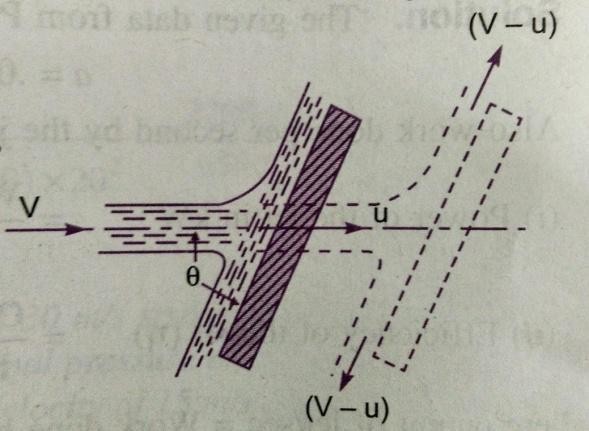 LetV=Absolutevelocityofwater.u = Velocityofplateinthe directionofjet.a = Cross-sectionalarea ofjet𝜃=Anglebetweenjetandplate.Relative velocityofjetofwater=𝑉−𝑢Thevelocitywithwhichjetstrikes=𝑉−𝑢Massofwaterstriking persecond =𝜌a (V – u)Iftheplateissmoothandlossofenergyduetoimpact ofthe jetisassumedzero,thejet ofwaterwillleavetheinclinedplatewithavelocityequalto𝑉−𝑢.Theforceexerted bythejetofwateronthe plateinthedirectionnormalto theplateisgivenasFn=Massstrikingpersecx(Initialvelocityinthenormal directionwithwhichjetstrikes–finalvelocity)= 𝜌a (V–u)[(V–u)sin𝜃−0]=𝝆a(V– u)2sin𝜽ThisnormalforceFnisresolvedintotwocomponents,namelyFxand Fyinthedirectionofjetandperpendiculartothedirectionofjetrespectively.𝐹𝑥=𝐹𝑛𝑠𝑖𝑛𝜃=𝜌𝑎𝑉−𝑢 2𝑠𝑖𝑛2𝜃𝐹𝑦=𝐹𝑛𝑐𝑜𝑠𝜃=𝜌𝑎𝑉−𝑢2𝑠𝑖𝑛𝜃𝑐𝑜𝑠𝜃Workdonepersecond bythejetontheplate=Fx×Distanceper secondinthedirectionofx=Fx×u =𝜌a(V–u)2sin2𝜃×u=𝝆a(V –u)2usin2𝜽Nm/secForceonthecurvedplatewhentheplateismovinginthedirectionofjet:Letajet ofwater strikesacurvedplateatthecentreoftheplate,which ismoving withauniformvelocityinthedirectionofjet.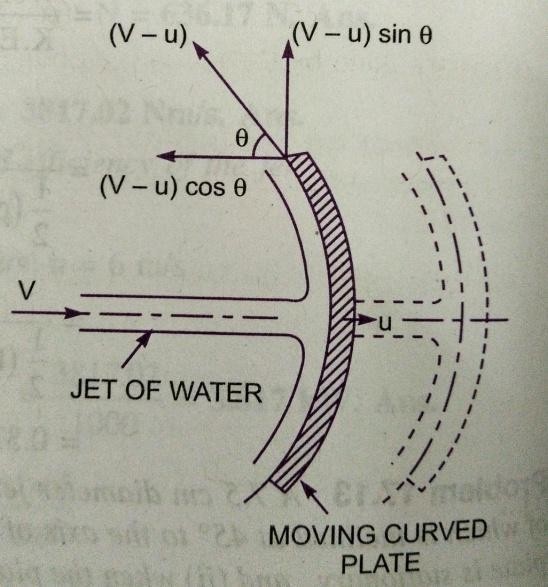 Let	V=absolutevelocityofjet.a =areaofjet.u= Velocityofplateinthe directionofjet.Relative velocityofjetofwaterorthe velocitywithwhichjetstrikesthe curvedplate = V–uIf the plate is smooth and the loss of energy due toimpactofjetiszero,thenthevelocitywithwhichthejetwillbeleavingthecurvedvane=(V–u)Thisvelocitycanberesolvedintotwocomponents,oneinthedirectionofjetandtheotherperpendiculartothedirectionofjet.Componentofthevelocityinthedirectionofjet=-(V– u)Cos𝜃(-ve sign is taken as at the out let, the component is in the opposite direction of the jet).Component of velocity in the direction perpendicular to the direction of jet = (V – u) sin𝜃Massofwaterstrikingtheplate =𝜌𝑎 × velocitywithwhich jetstrikesthe plate.=𝜌𝑎(V –u)∴Force exertedbythejetofwateronthe curvedplateinthe directionofjetFxFx=Massstrikingpersec[Initialvelocitywithwhichjetstrikestheplateinthedirectionofjet−Finalvelocity]=𝜌𝑎𝑉−𝑢𝑉−𝑢−−𝑉−𝑢cos𝜃=𝜌−21+cos𝜃	(1)Workdonebythejetonthe platepersecond=Fx×Distancetravelledpersecondinthedirectionofx=𝐹𝑥×𝑢=𝜌𝑎𝑉−𝑢21+cos𝜃×𝑢=𝜌𝑎𝑉−𝑢2×𝑢 1+cos𝜃Forceexertedbyajet ofwateronanun-symmetricalmovingCurvedplatewhenJetstrikestangentiallyatoneofthetips:Letajetofwaterstrikingamovingcurvedplatetangentially,atoneofitstips.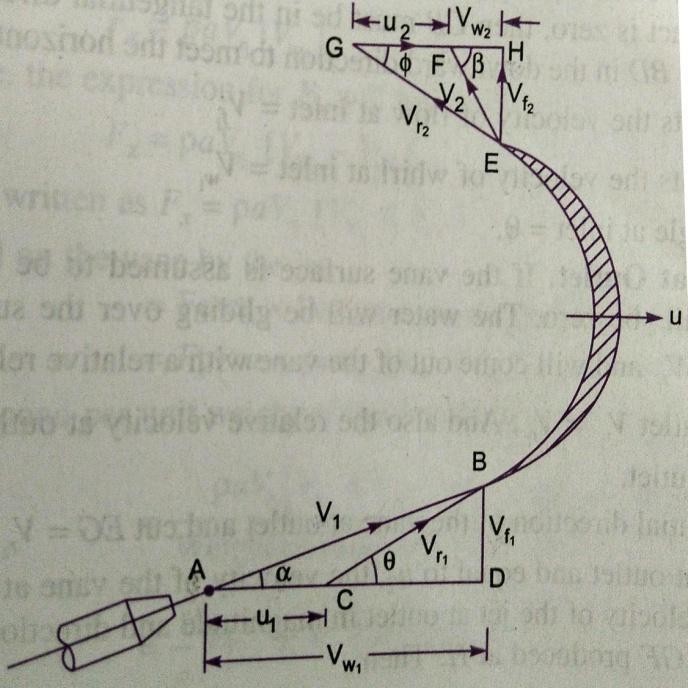 Asthejetstrikestangentially,thelossofenergyduetoimpactofthejetwillbe zero. In this case as plate is moving, thevelocity with which thejetof water strikesis equal to the relative velocity of jet withrespecttotheplate.Alsoastheplateismoving in different direction of the jet, therelative velocity at inlet will be equal to thevectordifferenceofvelocityofjetandvelocityoftheplate atinlet.Let	V1=Velocityofjetatinlet.𝑢1=Velocityofthe plate atinlet.𝑉𝑟1=Relativevelocityofjetandplateatinlet.𝛼=Anglebetweenthedirectionofjetand directionofmoving plate.𝜃=Anglemadebyrelativevelocity(𝑉𝑟2)withdirectionofmotionatinlet.(Vaneangleatinlet)𝑉𝑤1and𝑉𝑓1=ThecomponentsofvelocityofthejetV1,inthedirectionof motionandPerpendiculartothedirectionofmotionrespectively.𝑉𝑤1=Velocityofwhirlatinlet.𝑉𝑓1=Velocityofflowat inlet.V2 = Velocity of jet at the outlet of the vane.u2= Velocityofvane atoutlet.𝑉𝑟2=Relativevelocityofjetw.r.tthevaneattheoutlet.=Anglemade bythe velocityV2withdirectionofmotionofvaneatoutlet.=Anglemadebytherelativevelocity𝑉𝑟2withthedirectionof motionoftheVaneatoutlet.𝑉𝑤2and𝑉𝑓2=ComponentsofvelocityV2inthedirectionofmotionofvaneand Perpendicular tothedirectionofmotionofvaneat outlet.𝑉𝑤2=Velocityofwhirlatoutlet.𝑉𝑓2=Velocityofflowatoutlet.Thetriangles ABDandEGHarecalledvelocitytrianglesatinletandoutlet.Velocity triangle at inlet: Take any point A and draw a line AB = V1 in magnitude and directionwhich means line AB makes an angle 𝛼 with the horizontal line AD. Next draw a line AC = u1inmagnitude. Join C to B. Then CB represents the relative velocity of the jet at inlet. If the loss ofenergy at inlet due to impact is zero, then CB must be in the tangential direction to the vane atinlet. From B draw a vertical line BD in the downward direction to meet the horizontal line ACproducedatD.Then		BD=Representsthevelocityofflowatinlet= 𝑉𝑓1AD=Representsthevelocityofwhirlatinlet=𝑉𝑤1∠BCD=Vaneangleatinlet=𝜃Velocity triangle at outlet: If the vane surface is assumed to be very smooth, the loss of energydue to friction will be zero. The water will be gliding over the surface of the vane with a relativevelocity𝑉𝑟1andwillcomeoutofthevanewitharelativevelocity𝑉𝑟2.Thismeansthattherelative velocityatoutlet𝑉𝑟2=𝑉𝑟1.Therelativevelocityatoutletshouldbeintangentialdirectiontothe vane atoutlet.Draw EGin the tangential direction of the vane at outlet and cut EG = 𝑉𝑟2 .From G, draw aline GF in the direction of vane at outlet and equal to u2, the velocity of vane at outlet. Join EF.Then EF represents the absolute velocity of the jet at outlet in magnitude and direction. From Edraw averticallineEH tomeetthelineGFproducedatH.Then,EH=Velocityofflowatoutlet. =𝑉𝑓2	.FH =Velocityofwhirlatoutlet=𝑉𝑤2∅=Angleofvaneat outlet𝛽=AnglemadebyV2withthedirectionofmotionofvaneat outlet.Ifvaneissmoothandishavingvelocityinthedirectionofmotionatinletandoutletequal,thenwehave𝑢1=𝑢2=𝑢=velocityofvanein thedirectionofmotionand𝑉𝑟1=𝑉𝑟2Nowmassofwaterstrikingthevanepersecond𝜌𝑎𝑉𝑟1 	(1)Wherea=areaofjetof water,𝑉𝑟1=Relativevelocityatinlet.∴Forceexerted bythejetinthedirectionofmotionFX = Mass of water striking per second × [Initial velocity with which jet strikes in thedirectionofmotion–Finalvelocityofjetinthedirectionofmotion]	(2)Butinitialvelocitywithwhichjetstrikesthevane=𝑉𝑟1Thecomponentofthisvelocityinthedirectionofmotion=𝑉𝑟1cos𝜃𝑉𝑤1−𝑢1	similarly,the componentofrelativevelocityattheoutletinthe directionof motion=𝑉𝑟2𝑐𝑜𝑠∅=−𝑢2+𝑉𝑤2Vesignistakenasthecomponentofthe relativevelocityVr2inthedirectionof	motionisintheoppositedirectionSubstitutingtheequation(1)andalltheabovevaluesofthevelocitiesinequation(2),weget=𝜌𝑎𝑉𝑟1	𝑉𝑤1−𝑢1−  − 𝑢2+𝑉𝑤2	=𝜌𝑎𝑉𝑟1𝑉𝑤1−𝑢1+𝑢2−𝑉𝑤2=𝜌𝑎𝑉𝑟1𝑉𝑤1+𝑉𝑤2	(3)	𝑠𝑖𝑛𝑐𝑒𝑢1=𝑢2Theequation(3)istrueonlywhenangle𝛽isanacuteangle.If𝛽=90°,then𝑉𝑤2=0Thenequation(3)becomesasFX= 𝜌a Vr1Vw1If𝛽isanobtuse angle,thentheexpression forFXwillbecome=𝜌𝑎𝑉𝑟11−𝑉𝑤2Thusingeneral,Fxiswrittenas	=𝜌𝑎𝑉𝑟11±𝑉𝑤2Workdonepersecondonthevanebythejet=Force×distanceper secondinthedirectionofforce=𝐹×𝑢=1𝑤1±𝑉𝑤2×𝑢	(5)∴Workdonepersecondperunitweightoffluidstrikingpersecond=	𝜌𝑎𝑉𝑟1𝑉𝑤1±𝑉𝑤2×𝑢	𝑁𝑚/𝑠=𝜌𝑎𝑉𝑟1𝑉𝑤1±𝑉𝑤2×𝑢=𝑁𝑚/𝑁𝑤𝑒𝑖𝑔𝑕𝑡𝑜𝑓𝑓𝑙𝑢𝑖𝑑𝑠𝑡𝑟𝑖𝑘𝑖𝑛𝑔/𝑠𝑁/𝑠	𝑔×𝜌𝑎𝑉𝑟1= 1𝑉	±𝑉	× 𝑢𝑁𝑚/𝑁	(6)𝑔	𝑤1	𝑤2Workdone/secondperunitmassoffluidstrikingpersecond=	𝜌𝑎𝑉𝑟1𝑉𝑤1±𝑉𝑤2×𝑢	𝑁𝑚/𝑠=𝜌𝑎𝑉𝑟1𝑉𝑤1±𝑉𝑤2×𝑢	𝑁𝑁/𝑁𝑁𝑤𝑒𝑖𝑔𝑕𝑡𝑜𝑓𝑓𝑙𝑢𝑖𝑑𝑠𝑡𝑟𝑖𝑘𝑖𝑛𝑔/𝑠𝑘𝑔/��	𝜌𝑎𝑉𝑟1=	±𝑽𝒘𝟐   ×𝒖𝑵𝒎/𝒌𝒈	(7)Efficiency of jet: The work done by the jet on the vane given by equation (5) is the output of thejet whereas the initial kinetic energy of the jet is the input. Hence the efficiency of jet is expressedasEfficiency η = 𝑂𝑢𝑡𝑝𝑢𝑡𝐼𝑛𝑝𝑢𝑡=𝑊𝑜𝑟𝑘𝑑𝑜𝑛𝑒𝑝𝑒𝑟𝑠𝑒𝑐𝑜𝑛𝑑𝑜𝑛𝑡𝑕𝑒𝑣𝑎𝑛𝑒𝐼𝑛𝑖𝑡𝑖𝑎𝑙𝐾.𝐸𝑝𝑒𝑟𝑠𝑒𝑐𝑜𝑛𝑑𝑜𝑓𝑡𝑕𝑒𝑗𝑒𝑡=𝜌𝑎𝑉𝑟1𝑉𝑤1±𝑉𝑤2×𝑢1𝑚𝑉22	1Where m = Mass of fluid per second in the jet =𝜌𝑎𝑉1V1=InitialvelocityofjetEfficiency	𝜂=𝜌𝑎𝑉𝑟1𝑉𝑤1±𝑉𝑤2×𝑢	(8)1𝜌𝑎𝑉1×𝑉1 2PROBLEMSWater is flowing through a pipe at the end of which a nozzle is fitted. The diameter of thenozzle is 100 mm and the head of the water at the centre of the nozzle is 100m. Find the forceexerted bythejetofwaterona fixedverticalplate.The co-efficientofvelocityisgivenas0.95.Given:	Diameterofnozzle	d=100mm=0.1mArea ofnozzle =𝜋× 0.1 2=0.00785𝑚24HeadofwaterH=100mCo-efficientofvelocity𝐶𝑣=0.95Theoreticalvelocityofjetof waterVth=2𝑔𝑕=	2×9.81×100 =44.294m/secButC=	𝐴𝑐𝑡𝑢𝑎𝑙𝑣𝑒𝑙𝑜𝑐𝑖𝑡𝑦v	𝑇𝑕𝑒𝑜𝑟𝑖𝑡𝑖𝑐𝑎𝑙𝑣𝑒𝑙𝑜𝑐𝑖𝑡𝑦∴Actualvelocityofjetofwater=𝐶𝑣× Vth= 0.95×44.294=42.08m/secForceexertedona fixed verticalplateF= 𝜌𝑎𝑉2=1000× 0.007854× 42.082F=13907.2N=13.9kNA jet of water of diameter 75mm moving with avelocity of 25m/sec strikes a fixed plate insuch a way that the angle between the jet and plate is 60°. Find the force exerted by the jet on theplateInthe direction normaltotheplate andInthe directionofthejet.Given:	Diameter of the jetd =75mm = 0.075mAreaofthejet𝜋×0.0752=0.004417𝑚24VelocityofjetV=25m/secAnglebetweenjetandplate𝜃=60°Theforce exerted bythejetofwaterinthedirectionnormalto theplate𝐹𝑛=𝜌𝑎𝑉2𝑠𝑖𝑛𝜃=1000×0.004417 ×252𝑠𝑖𝑛 600𝑭𝒏=𝟐𝟑𝟗𝟎.𝟕 𝑵Theforceinthedirectionofjet𝐹𝑥=𝜌𝑎𝑉2𝑠𝑖𝑛2𝜃=1000 × 0.004417×252× 𝑠𝑖𝑛2600𝑭𝒙=𝟐𝟎𝟕𝟎.𝟒 𝑵Ajetofwaterofdia.50mmmovingwithavelocityof40m/secstrikesacurvedfixedsymmetrical plate at the centre. Find the force exerted by the jet of water in the direction of jet, ifthe directionofjetisdeflectedthroughanangle of120°attheoutletofcurved plate.Given:	Dia.ofjetd =0.05m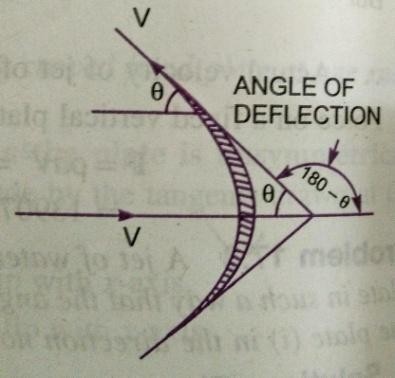 Areaofjeta =𝜋× 0.05 2=0.001963𝑚24Velocityofjet	V=40m/secAngle of deflection = 180 – 𝜃 = 180 – 120 = 60°Forceexertedbythejetonthecurved plateinthedirectionofjet𝐹𝑥=𝜌𝑎𝑉21+𝑐𝑜𝑠𝜃𝐹𝑥=1000 × 0.001963×40 2× 1 +cos600𝑭𝒙=𝟒𝟕𝟏𝟏.𝟏𝟓 𝑵A jet of water of dia. 75mm moving with a velocity of 30m/sec strikes a curved fixed platetangentially at one end at an angle of 30° to the horizontal. The jet leaves the plate at an angle of200 to the horizontal. Find the force exerted by the jet on the plate in the horizontal and verticaldirection.Given:	Dia.ofjetd=75mm=0.075m,Areaofjet𝑎=𝜋× 0.0752=0.004417𝑚24Velocityofjet	V=30m/secAngle made by the jet at inlet tip with the horizontal 𝜃 =30°Anglemadebythejetatoutlettipwiththehorizontal∅=20°Theforceexerted bythejetofwaterontheplateinhorizontaldirectionFx𝐹=𝜌𝑎𝑉2cos𝜃+cos∅=1000×0.004417cos300+cos200×302𝑭𝒙=𝟕𝟏𝟕𝟖.𝟐 𝑵Theforceexerted bythejetofwaterontheplateinverticaldirectionFy𝐹𝑦=𝜌𝑎𝑉2𝑠𝑖𝑛𝜃−𝑠𝑖𝑛∅=1000 ×0.004417sin 300−sin200× 302𝑭𝒚=𝟔𝟐𝟖.𝟏𝟑 𝑵Anozzleof50mmdia.deliversastreamofwaterat 20m/secperpendiculartotheplatethatmovesawayfromtheplateat5m/sec.Find:Theforceontheplate.TheworkdoneandTheefficiencyofthejet.Given:	Dia.ofjetd=50mm=0.05m,Areaofjeta=𝜋4(0.05)2=0.0019635m2Velocityofjet   V=20m/sec,Velocityofplateu=5m/secTheforceontheplate	𝐹𝑥=𝜌𝑎𝑉−𝑢2𝐹𝑥=1000× 0.0019635×20 −52𝑭𝒙=𝟒𝟒𝟏.𝟕𝟖 𝑵Theworkdonebythejet	=𝐹𝑥×𝑢=441.78×5=𝟐𝟐𝟎𝟖.𝟗𝑵𝒎/𝒔Theefficiencyofthejet𝜂=𝑂𝑢𝑡𝑝𝑢𝑡𝑜𝑓𝑗𝑒𝑡𝐼𝑛𝑝𝑢𝑡𝑜𝑓𝑗𝑒𝑡=𝑊𝑜𝑟𝑘𝑑𝑜𝑛𝑒/𝑠𝑒𝑐𝐾.𝐸𝑜𝑓𝑗𝑒𝑡/𝑠𝑒𝑐𝐹𝑥×𝑢	1𝜌𝑎𝑉𝑉2𝐹𝑥×𝑢1𝑚𝑣2222208.911000×0.0019635×20×2022=2208.96540= 0.3377=33.77%A7.5cmdia.jethaving avelocityof30m/secstrikesaflatplate,thenormalofwhichisinclinedat45°tothe axis ofthejet.Findthe normalpressure ontheplate:Whentheplateis stationaryandWhentheplateismoving withavelocityof15m/secawayfromthejet.Alsodeterminethe powerandefficiencyofthejetwhenthe plateismoving.Given:	Dia.ofthejetd= 7.5cm= 0.075mAreaofjeta=𝜋4(0.075)2=0.004417m2Anglebetween jetand plate𝜃=90° –45° =45°Velocityofjet	V=30m/secWhentheplateisstationary, thenormalforce𝐹𝑛ontheplateis𝐹𝑛=𝜌𝑎𝑉2sin𝜃=1000 × 0.004417×30 2× sin 450=𝟐𝟖𝟏𝟎.𝟗𝟔 𝑵Whenthe plate ismovingwitha velocityof15m/secawayfromthejet,the normal force onthe plate𝐹𝑛𝐹𝑛=𝜌𝑎𝑉−𝑢2sin 𝜃=1000 × 0.004417× 30−152× sin450= 702.74NThe power and efficiency of the jet, when the plate is moving is obtained asWorkdone/secbythejet=ForceinthedirectionofjetxDistancemoved byplateinthedirectionofjet/sec=𝐹𝑥×𝑢	Where	𝐹𝑥=𝐹𝑛sin𝜃=702.74×sin450=496.9𝑁Work done/ sec=496.9×15=7453.5Nm/s𝑊𝑜𝑟𝑘𝑑𝑜𝑛𝑒/𝑠𝑒𝑐∴	PowerinkW=1000=7453.5=7.453kW1000Efficiencyofjet=𝑂𝑢𝑡𝑝𝑢𝑡𝐼𝑛𝑝𝑢𝑡=	7453.5=𝑊𝑜𝑟𝑘𝑑𝑜𝑛𝑒𝑝𝑒𝑟 𝑠𝑒𝑐𝐾.𝐸𝑜𝑓 𝑗𝑒𝑡𝑝𝑒𝑟 𝑠𝑒𝑐=7453.51𝑎𝑉×𝑉  21𝜌𝑎𝑉32=	7453.51× 1000×0.004417×3032=0.1249≃0.125=12.5%A jet of water of dia. 7.5cm strikes a curved plate at its centre with a velocity of 20m/sec. thecurved plate is moving with a velocity of 8m/sec in the direction of the jet. The jet is deflectedthroughanangleof165°.Assumingplate is smooth,findForce exertedonthe plateinthe directionof jet.Powerofjet.Efficiencyofjet.Given:	Dia.ofjetd=7.5cm=0.075mAreaofjeta=𝜋4(0.075)2=0.004417m2Velocity of jet V = 20m/secVelocityofplate u = 8m/secAnglemadebytherelativevelocityattheout letoftheplate𝜃= 180 °-165°=15°Forceexerted bythejet ontheplate inthe directionofjet𝐹𝑥=𝜌𝑎𝑉−𝑢21+cos𝜃𝐹𝑥=1000 ×0.004417× 20 −821 +cos150=𝟏𝟐𝟓𝟎.𝟑𝟖𝑵Workdonebythejetontheplatepersecond=𝐹𝑥×𝑢=1250.38×8=𝟏𝟎𝟎𝟎𝟑.𝟎𝟒 𝑵𝒎/𝒔∴	Powerofjet=10003.041000=10kW𝑂𝑢𝑡𝑝𝑢𝑡Efficiencyofthejet=𝐼𝑛𝑝𝑢𝑡=𝑊𝑜𝑟𝑘𝑑𝑜𝑛𝑒𝑝𝑒𝑟 𝑠𝑒𝑐𝐾.𝐸𝑜𝑓 𝑗𝑒𝑡𝑝𝑒𝑟 𝑠𝑒𝑐=1250.38×8=	1250.38×81	2	1	3𝜌𝑎𝑉.𝑉22×1000×0.004417×(20)20=0.564= 56.4%A jet of water having a velocity of 40m/sec strikes a curved vane, which is moving with avelocity of 20m/sec. The jet makes an angle of 30° with the direction of motion of vane at inletand leaves at an angle of 90° to the direction of motion of vane at out let. Draw velocity trianglesat inlet and outlet and determine vane angles at inlet and outlet, so that the water enters and leavesthe vanes withoutshock.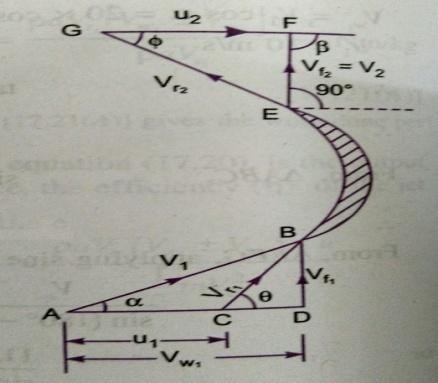 Given:	Velocityofjet𝑉1=40m/secVelocity of vane u1= 20m/secAngle made by jet at inlet 𝛼 =30°Anglemadebyleavingjet=90°∴𝛽=180°-90°=90°u1=u2=u=20m/secVaneanglesatinletandoutletare𝜃and∅From∆BCDwehavetan𝜃=𝐵𝐷=𝐵𝐷=	𝑉𝑓1𝐶𝐷	𝐴𝐷−𝐴𝐶	𝑉𝑤1−𝑢10Where	𝑉𝑓1=𝑉1sin𝛼=40×sin30=20𝑚/𝑠𝑉𝑤=𝑉1cos𝛼 =40×cos300=34.64𝑚/𝑠𝑢1=20𝑚/𝑠20∴	tan𝑁==20   = 1.366= tan 53.79034.64−2014.64∴	𝜽=𝟓𝟑.𝟕𝟗𝟎𝒐𝒓 𝟓𝟑𝟎𝟒𝟕.𝟒′Alsofrom∆BCD	wehavesin𝜃=𝑉𝑓1𝑜𝑟𝑉=1	=	20𝑉𝑟1𝑟1sin𝜃sin53.790  =24.78 𝑁/𝑁∴	𝑉𝑟1=24.78𝑚/𝑠But	𝑉𝑟2=𝑉𝑟1=24.78Hence,From∆EFG,	cos∅=2𝑉𝑟2=	2024.78=0.8071=cos36.180∅=𝟑𝟔.𝟏𝟖𝟎𝒐𝒓𝟑𝟔𝟎𝟏𝟎.𝟖′A stationary vanehaving an inletangle of zero degree and an outletangle of 25°,receiveswater at a velocity of 50m/sec. Determine the components of force acting on it in the direction ofjet velocity and normal to it. Also find the resultant force in magnitude and direction per unitweightoftheflow.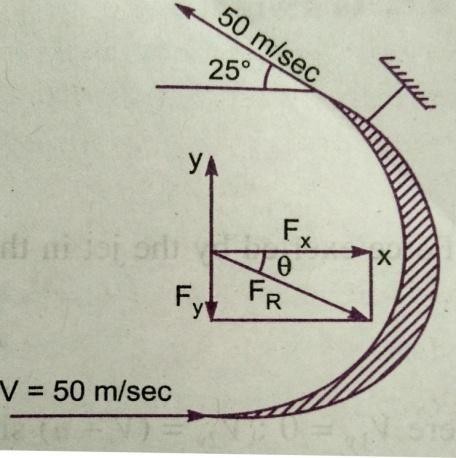 Given:	VelocityofjetV=50m/secAngleatoutlet=25°Forthestationaryvane,theforceinthedirectionofjet.𝐹𝑥=𝑀𝑎𝑠𝑠𝑝𝑒𝑟𝑠𝑒𝑐× 𝑉1𝑥−𝑉2𝑥Where 𝑉1𝑥= 50m/sec,𝑉2𝑥=−50 cos250=−45.315∴Forceinthedirectionofjetperunitweight ofwater𝐹𝑥𝐹=𝑀𝑎𝑠𝑠/sec[50−−45.315]=𝑀𝑎𝑠𝑠/sec⁡[50+45.315]𝑥	𝑊𝑒𝑖𝑔𝑕𝑡𝑜𝑓𝑤𝑎𝑡𝑒𝑟/𝑠𝑒𝑐=95.315=9.716𝑁/𝑁9.81𝑚𝑎𝑠𝑠/𝑠𝑒𝑐×𝑔Forceexertedbythejetinperpendiculardirectiontothejetperunitweightofflow𝑉1=0	𝑉2𝑦=50sin250𝐹𝑦=𝑀𝑎𝑠𝑠/sec(𝑉1𝑦− 𝑉2)𝑔×𝑚𝑎𝑠𝑠𝑝𝑒𝑟 𝑠𝑒𝑐=(0−50𝑆𝑖𝑛25°)=−50𝑆𝑖𝑛25°𝑔=-2.154N9.81-vesignmeanstheforceFyisactinginthedownwarddirection.∴ResultantForceperunitweight ofwaterFR=𝐹𝑥2+𝐹𝑦2𝐹𝑅= (9.716)2+ (2.154)2=9.952NTheanglemadebytheResultantForcewithx-axistan𝜃=Fy=2.154=0.2217Fx	9.716𝜽= 𝒕𝒂𝒏−𝟏0.2217= 12.50°A jet of water diameter 50mm moving with a velocity of 25m/sec impinges on a fixed curvedplate tangentially at one end at an angle of 30° to the horizontal. Calculate the resultant force ofthe jetonthe plate,ifthejetisdeflectedthroughanangle of50°.Takeg=10m/sec2.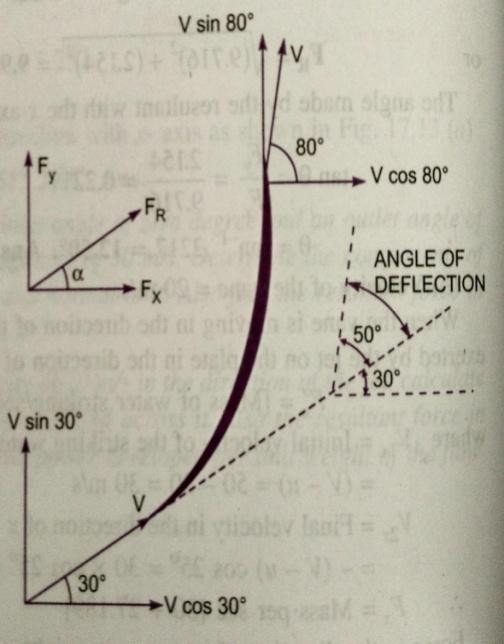 Given:Dia. ofjetd=50mm=0.05m,Areaofjet𝑎=𝜋(0.05)2=0.0019635m24VelocityofjetV=25m/sec,Angle made by the jet at inlet with horizontal 𝜃 = 30°Angleofdeflection=50°Anglemadebythejetat theoutletwithhorizontal∅∅ =+ 𝑎𝑛𝑔𝑙𝑒 𝑜𝑓 𝑑𝑒𝑓𝑙𝑒𝑐𝑡𝑖𝑜𝑛 = 30°+50° = 80° TheForce exertedbythejetofwaterinthe directionofx𝐹𝑥=𝜌𝑎𝑉𝑉1𝑥−𝑉2𝑥Where	𝜌=1000=𝜋  0.052	V = 25m/s4𝑉1𝑥=𝑉cos300=25cos300𝑉2𝑥=𝑉cos800=25cos800𝐹𝑥=1000×𝜋0.052×2525cos300−25cos800=𝟖𝟒𝟗.𝟕 𝑵4The Force exertedbythejetofwaterinthe directionofy𝐹𝑦=𝜌𝑎𝑉𝑉1𝑦−𝑉2𝑦𝜋𝐹𝑦=1000×0.052× 2525sin 300−25sin 800  =−𝟓𝟗𝟒.𝟗 𝑵4- vesignshowsthatForceFyisactinginthedownwarddirection.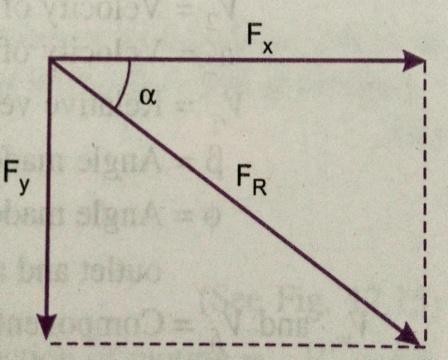 TheResultantforce	FR=𝐹𝑥2+𝐹𝑦2=(849.7)2+(594.9)2=1037NAnglemade bytheResultantForcewiththeHorizontaltan=𝐹𝑦=594.9=0.7𝐹𝑥849.7𝑎=𝒕𝒂𝒏−𝟏0.7=35°HYDRAULICTURBINESTurbinesaredefinedasthehydraulicmachineswhichconvertshydraulicenergyintomechanical energy. This mechanical energy is used in running an electric generator which isdirectly coupled to the shaft of Turbine. Thus mechanical energy is converted in to electricalenergy. The electric power which is obtained from the hydraulic energy is known as theHydro-electric power.EfficiencyofaTurbine:ThefollowingaretheimportantefficienciesofTurbine.HydraulicEfficiency,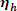 MechanicalEfficiency,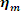 VolumetricEfficiency,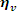 OverallEfficiency,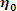 Hydraulic Efficiency ( ): it is defined as the ratio of power given by the water to therunner of a turbine (runner is a rotating part of a turbine and on the runner vanes are fixed) tothe power supplied by the waterat the inletof the turbine.The powerat the inletof theturbine is more and this power goes on decreasing as the water flows over the vanes of theturbine due to hydraulic losses as the vanes are not smooth. Hence power delivered to therunnerofthe turbine willbelessthanthe poweravailable at theinletoftheturbine.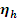 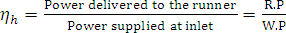 R.P=PowerdeliveredtotherunnerkW	for PeltonTurbine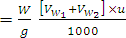 kW	RadialflowTurbine.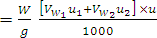 W.P =powersuppliedatinletofturbine=kW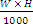 Where	W=weightofwaterstrikingthevanes oftheturbinepersecond=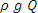 Q=Volumeofwaterper second =Velocityofwhirlatinlet. = Velocityofwhirlatoutlet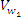 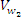 =Tangentialvelocityofvane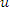 =Tangentialvelocityofvaneatinlet ofradialvane.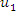 =Tangentialvelocityofvaneatoutlet ofradial vane.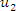 H=Nethead ontheTurbine.Powersupplied attheinletoftheturbineinSIUnitsisknownasWater Power.W.P=K.W	(Forwater	=1000Kg/m3)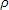 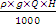 =kW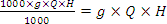 Mechanical Efficiency (    ): The power delivered by the water to the runner of a turbineis transmitted to the shaft of the turbine. Due to mechanical losses, the power available at theshaftoftheturbineislessthanthepowerdeliveredtotherunneroftheturbine.Theratioofpoweravailableattheshaftoftheturbine(KnownasS.PorB.P)tothepowerdeliveredtotherunnerisdefinedasMechanicalefficiency.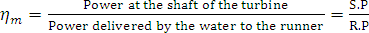 Volumetric Efficiency ( ): The volume of the water striking the runner of the turbine isslightly less than thevolume of watersupplied to the turbine.Some of thevolume of thewater is discharged to the tailrace without striking the runner of the turbine. Thus the ratio ofthevolume ofthe watersuppliedto theturbineisdefinedasVolumetric Efficiency.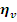 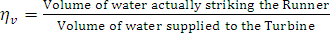 Overall Efficiency (): It is defined as the ratio of power available at the shaft of theturbine tothepowersuppliedbythe wateratthe inletoftheturbine.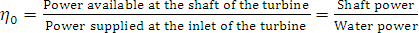 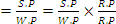 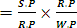 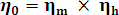 If shaft power (S.P) is taken in kW, Then water power should also be taken in kW. Shaftpoweris representedbyP.Waterpowerin	Where	=1000Kg/m3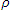 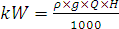 WhereP=ShaftPower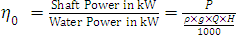 CLASSIFICATIONOFHYDRAULICTURBINES:The Hydraulic turbines are classified according to the type of energy available at the inlet ofthe turbine, direction of flow through the vanes, head at the inlet of the turbine and specificspeed oftheturbine.Thefollowing are theimportantclassificationoftheturbines.According tothetype ofenergyatinlet:ImpulseturbineandReactionturbineAccordingtothedirectionofflowthroughthe runner:TangentialflowturbineRadialflow turbine.AxialflowturbineMixedflowturbine.Accordingtotheheadatinletoftheturbine:HighheadturbineMediumheadturbineandLowheadturbines.Accordingtothespecificspeedoftheturbine:LowspecificspeedturbineMediumspecificspeedturbineHighspecificspeedturbine.If at the inlet of turbine, the energy available is only kinetic energy, the turbine isknown as Impulse turbine. As the water flows over the vanes, the pressure is atmosphericfrom inlet to outlet of the turbine. If at the inlet of the turbine, the water possesses kineticenergy as well as pressure energy, the turbine is known as Reaction turbine. As the waterflows through runner, the water is underpressureand the pressure energy goes on changingin to kinetic energy. The runner is completely enclosed in an air-tight casing and the runnerandcasingis completelyfullofwater.If the water flows along the tangent of runner, the turbine is known as Tangential flowturbine. If the water flows in the radial direction through the runner, the turbine is calledRadial flow turbine. If the water flows from outward to inwards radially, the turbine isknown as Inward radial flow turbine, on the other hand, if the water flows radially frominward to outwards, the turbine is known as outward radial flow turbine. If the water flowsthrough the runner along the direction parallel to the axis of rotation of the runner, the turbineis called axial flow turbine. If the water flows through the runner in the radial direction butleaves in the direction parallel to the axis of rotation of the runner, the turbine is called mixedflowturbine.PELTONWHEEL(Turbine)It is a tangential flow impulse turbine. The water strikes the bucket along the tangentof the runner. The energy available at the inlet of the turbine is only kinetic energy. Thepressure at the inlet and out let of turbine is atmospheric. This turbine is used for high headsandisnamedafterL.A.PeltonanAmericanengineer.The water from the reservoirflows through the penstocks at the outlet of which anozzle is fitted. The nozzle increases the kinetic energy of the water flowing through thepenstock. At the outlet of the nozzle, the water comes out in the form of a jet and strikes thebuckets(vanes)ofthe runner.Themainpartsofthe Peltonturbineare:Nozzleandflowregulatingarrangement(spear)Runnerand Buckets.CasingandBreakingjetNozzle and flow regulating arrangement: The amount of water striking the buckets(vanes) of the runner is controlled by providing a spear in the nozzle. The spear is a conicalneedlewhichisoperatedeitherbyhandwheelorautomaticallyinanaxialdirectiondepending upon the size of the unit. When the spear is pushed forward in to the nozzle, theamount of water striking the runner is reduced. On the other hand, if the spear is pushed back,the amountofwaterstrikingtherunnerincreases.Runner with buckets: It consists of a circular disc on the periphery of which a number ofbuckets evenly spaced are fixed. The shape of the buckets is of a double hemispherical cup orbowl. Each bucket is divided in to two symmetrical parts by a dividing wall, which is knownassplitter.The jet of water strikes on the splitter. The splitter divides the jet in to twoequal parts and the jet comes out at the outer edge of the bucket. The buckets are shaped insuch a way that the jet gets deflected through an angle of 160or 170. The buckets are madeof cast Iron, cast steel, Bronze or stainless steel depending upon the head at the inlet of theturbine.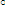 Casing: The function of casing is to prevent the splashing of the water and to discharge thewater to tailrace. Italsoacts as safeguard againstaccidents. It is made of CastIron orfabricatedsteel plates.Thecasingof thePeltonwheel doesnotperform anyhydraulicfunction.Breaking jet: When the nozzle is completely closed by moving the spear in the forwarddirection, the amount of waterstriking the runner reduces to zero.But the runner due toinertia goes on revolving for a long time. To stop the runner in a short time, a small nozzle isprovided, which directs the jet of water on the back of the vanes. This jet of water is calledBreakingjet.VelocitytrianglesandworkdoneforPeltonwheel:The jet of water from the nozzle strikes the bucketat the splitter, which splits up thejet into two parts. These parts of the jet, glides over the inner surfaces and comes out at theouter edge. The splitter is the in let tip and outer edge of the bucket is the outlet tip of thebucket. The inlet velocity triangle is drawn at the splitter and outer velocity triangle is drawnattheouteredgeofthebucket.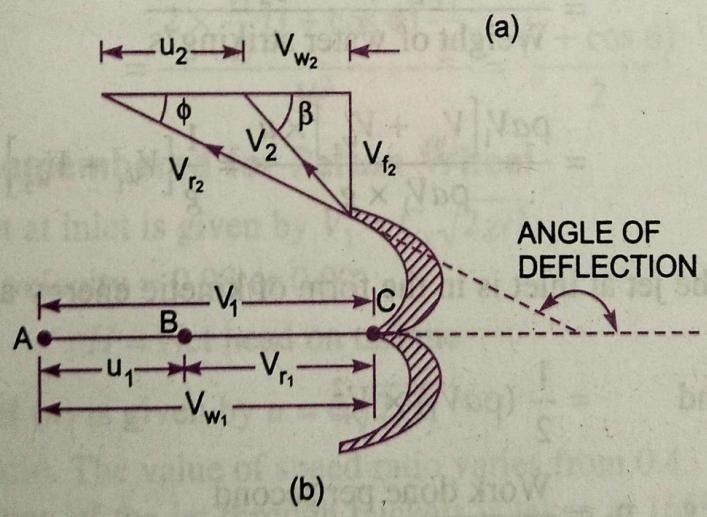 LetH=Netheadacting onthePeltonWheel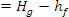 Where	=GrossHead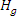 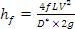 Where		=diameterofpenstock,D=Diameterofwheel,d= DiameterofJet,N =Speedofthe wheelinr.p.m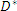 ThenV1=Velocityofjetatinlet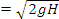 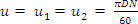 TheVelocityTriangleatinletwillbeastraightlinewhere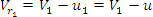 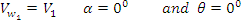 Fromthe velocitytriangle at outlet,wehave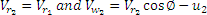 Theforceexerted bytheJet ofwaterinthe directionofmotionis	(1)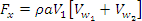 As the angle β is an acute angle, +ve sign should be taken. Also this is the case ofseries of vanes, the mass of water striking is         and not . In equation (1) „a‟ is theareaofthejet=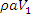 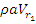 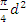 Nowwork donebythejet ontherunnerper second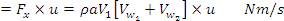 Powergiventotherunnerbythejet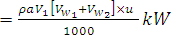 Workdone/sperunitweightofwaterstriking/s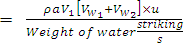 	(3)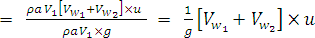 Theenergysupplied tothejetatinletisintheformofkineticenergyK.E.ofjetpersecond	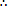 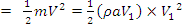 Hydraulicefficiency, 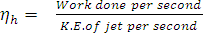 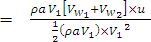 	(4)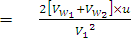 Now	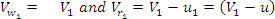 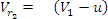 And	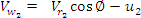 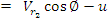 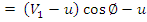 Substitutingthevaluesofandinequation(4)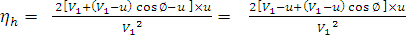 (5)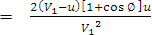 Theefficiencywillbemaximumforagivenvalueofwhen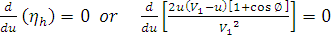 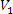 Or	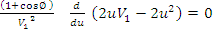 Or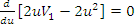 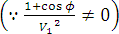 Or	Or	(6)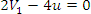 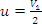 Equation (6) states that hydraulic efficiency of a Pelton wheel will be maximum when thevelocityof thewheelishalf thevelocity of thejetwateratinlet.Theexpressionformaximumefficiencywill beobtainedbysubstitutingthevalueofinequation(5)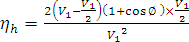 Max.	(7)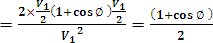 RADIALFLOWREACTIONTURBINE:In the Radial flow turbines water flows in the radial direction. The water may flowradially from outwards to inwards (i.e. towards the axis of rotation) or from inwards tooutwards. If the water flows from outwards to inwards through the runner, the turbine isknown as inwards radial flow turbine. And if the water flows from inwards to outwards, theturbineis knownasoutwardradialflowturbine.Reaction turbine means that the water at the inlet of the turbine possesses kineticenergy as well as pressure energy. As the water flows through the runner, a part of pressureenergy goes on charging into kinetic energy. Thus the water through the runner is underpressure. The runner is completely enclosed in an air-tight casing and the runneris alwaysfullofwater.MainpartsofaRadialflowReaction turbine:Casing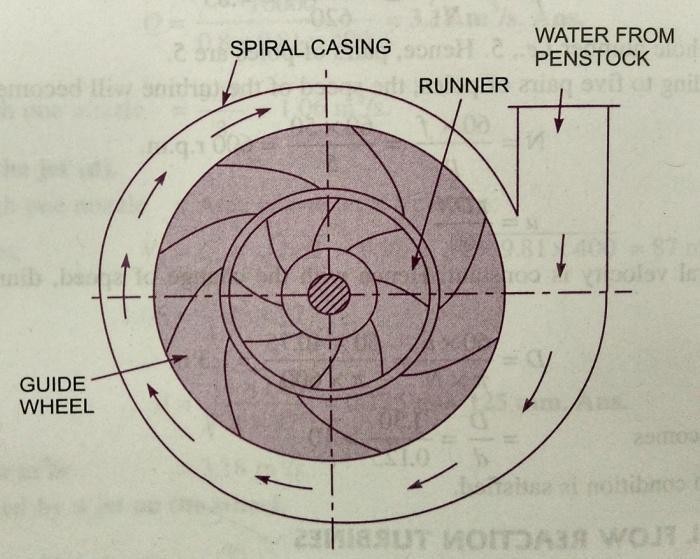 GuidemechanismRunner andDraft tube.Casing: in case of reaction turbine,casingandrunnerarealwaysfullofwater.Thewaterfromthepenstocksenters the casing which is of spiral shapein which area of cross-section one of thecasinggoesondecreasinggradually.Thecasingcompletelysurroundstherunneroftheturbine.Thewaterenterstherunneratconstantvelocitythroughoutthecircumferenceoftherunner.Guide Mechanism: It consists of a stationary circular wheel all around the runner of theturbine. The stationary guide vanes are fixed on the guide mechanism. The guide vanes allowthe water to strike the vanes fixed on the runner without shock at inlet. Also by suitablearrangement, the width between twoadjacentvanes of guidemechanism can be altered sothatthe amountofwaterstrikingtherunnercanbevaried.Runner: It is a circular wheel on which a series of radial curved vanes are fixed. Thesurfaces of the vanes are made very smooth. The radial curved vanes are so shaped that thewater enters and leaves the runner without shock. The runners are made of cast steel, cast ironorstainless steel.Theyarekeyedtotheshaft.Draft - Tube: The pressure at the exit of the runner of a reaction turbine is generally lessthan atmospheric pressure. The water at exit can‟tbe directly discharged to the tail race. Atube or pipe of gradually increasing area is used for discharging the water from the exit of theturbine tothetailrace.This tube ofincreasingareaiscalleddraft-tube.Inward Radial Flow Turbine: In the inward radial flow turbine, in which case the waterfrom the casing enters the stationary guiding wheel. The guiding wheel consists of guidevanes which direct the water to enter the runner which consists of moving vanes. The waterflowsover themovingvanesintheinwardradialdirectionandisdischargedat theinnerdiameteroftherunner. Theouterdiameteroftherunneristheinletandtheinnerdiameteristhe outlet.Velocitytrianglesandworkdonebywateronrunner:Workdone persecondonthe runnerbywater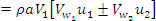 	(1)	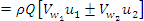 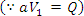 Theequationrepresentstheenergytransfer per secondtotherunner.Where	Velocityofwhirlatinlet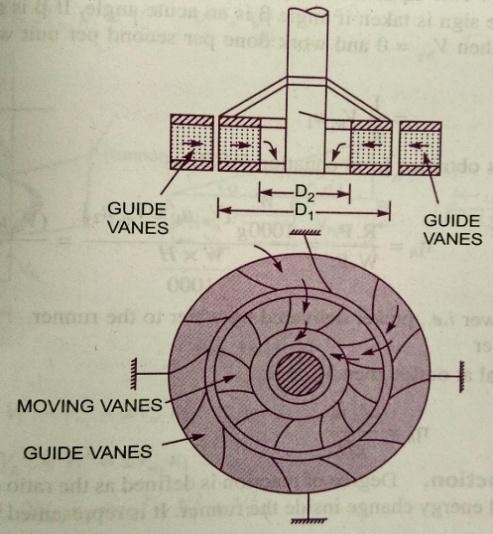 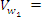 Velocity of whirl at outletTangentialvelocityat inlet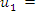 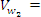 ,	Where	Outerdia.Ofrunner,Tangentialvelocityat outlet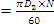 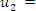 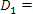 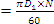 Where	Inner dia.Ofrunner,N=Speedofthe turbineinr.p.m.Theworkdoneper secondperunitweightofwaterpersecond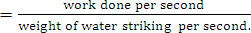 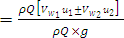 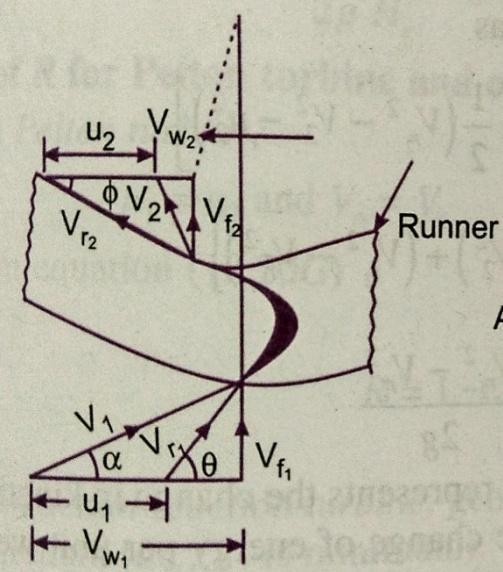 	(2)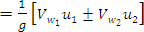 Equation(2)representstheenergytransferperunitweight/stothe runner.Thisequationis knownbyEuler’sequation.Inequation	+vesignistaken ifβisanacuteangle,-vesign istaken ifβisanobtuseangle.Ifthenandworkdonepersecondperunitweightofwaterstriking/s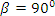 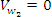 Workdone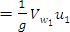 Hydraulicefficiency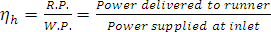 	(3)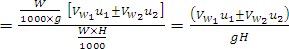 Where	R.P.=RunnerPoweri.e.powerdeliveredbywaterto therunnerW.P.=WaterPowerIfthedischargeisradialat outlet,then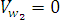 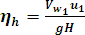 Definitions:The following terms are generally used in case of reaction radial flow turbines whichare definedas:SpeedRatio:ThespeedratioisdefinedasWhere	tangentialvelocityofwheelatinlet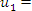 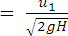 Flow Ratio: The ratio of velocity of flow atinletto the velocity given isknownas theflowratio.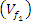 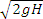 	WhereH=Head onturbine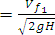 Dischargeoftheturbine:Thedischargethroughareactionradialflowturbineis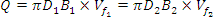 Where		Diaofrunneratinlet Diaofrunneratoutlet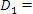 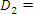 Widthoftherunnerat inlet  Widthofrunnerat outlet Velocityofflowatinlet Velocityofflowatoutlet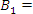 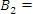 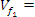 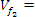 Ifthethicknessofthevanesaretakenintoconsiderationthentheareathroughwhich flowtakesplaceis givenby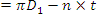 Head:The (H)ontheturbineisgivenby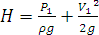 Where	NumberofvanesandThicknessofeachvane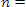 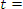 WherePressureatinlet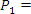 Radial Discharge: This means the angle made by absolute velocity with the tangent on thewheelisandthecomponentof whirl velocity is zero. Theradial dischargeatoutletmeansand whileradialdischargeatinlet meansand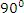 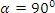 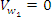 If there is no loss of energy when the waterflowsthroughthe vanes thenwe have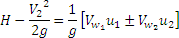 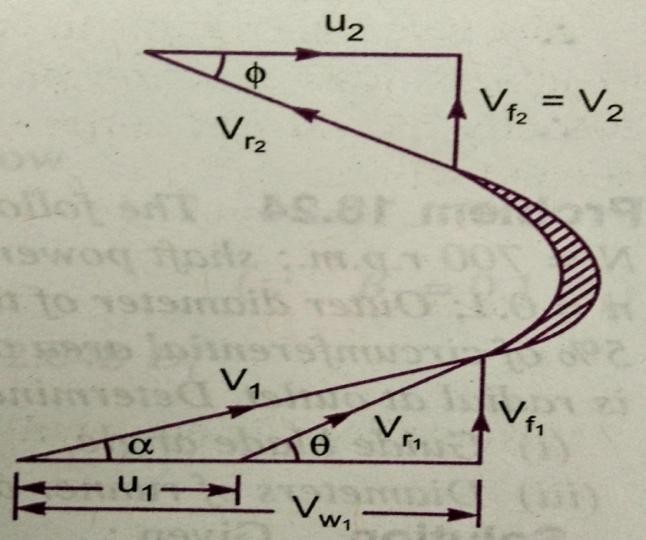 FRANCISTURBINE:The inward flow reaction turbine having radial discharge at outlet is known as FrancisTurbine. The water enters the runner of the turbine in the radial direction at outlet and leavesin the axial direction at the inlet of the runner. Thus the Francis turbine is a mixed flow typeturbine.The velocity triangle at inlet and outlet of the Francis turbine are drawn in the sameway as in case of inward flow reaction turbine. As in case of inward radial flow turbine. ThedischargeofFrancis turbine is radialat outlet; the velocity of whirlat outletwill bezero.Hence theworkdone bywateronthe runnerpersecondwillbe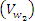 =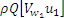 Theworkdonepersecondper unitweightofwaterstriking/sec=Hydraulicefficiency	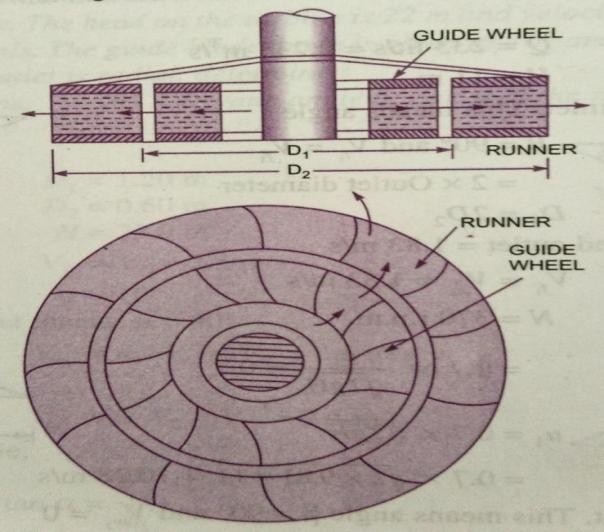 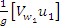 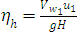 ImportantrelationsforFrancisturbines:Theratioofwidthofthe wheeltoitsdiameterisgivenas.The value ofnvariesfrom0.10to0.40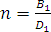 TheflowratioisgivenasFlowratioandvariesfrom0.15to0.30Thespeed ratio	variesfrom0.6to0.9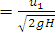 OutwardradialFlowReactionTurbine:In the outward radial flow reaction turbine water from the casing enters the stationaryguide wheel. The guide wheel consists of guide vanes which direct the water to enter therunner which is around the stationary guide wheel. The water flows through the vanes of therunner in the outward radial direction and is discharges at the outer diameter of the runner.Theinnerdiameterofthe runnerisinletandouterdiameteristhe outlet.The velocity triangles a inlet and outlet will be drawn by the same procedure asadopted for inward flow turbine. The work done by the water on the runner per second, thehorse power developed and hydraulic efficiency will be obtained from the velocity triangles.In this case as the inlet of the runner is at the inner diameter of the runner, the tangentialvelocityatinletwillbelessthanthatofanoutlet.i.e.AsAll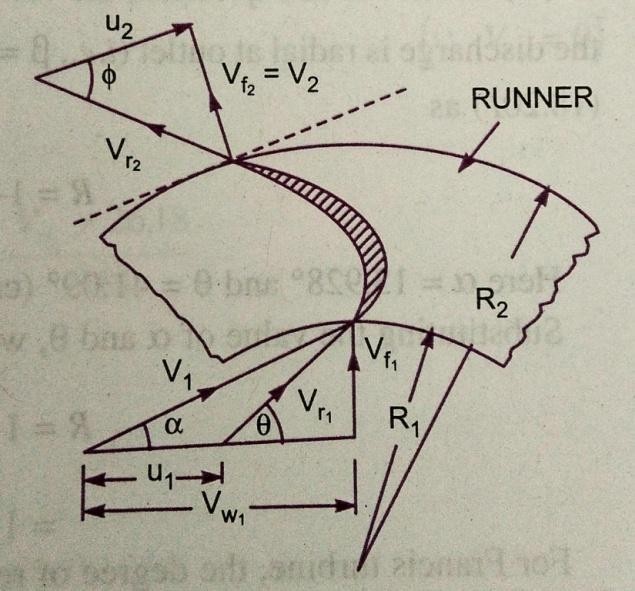 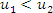 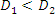 theworkingconditionsflowthroughtherunnerbladeswithoutshock.AssucheddylosseswhichareinevitableinFrancisandpropellerturbinesarealmostcompletelyeliminatedinaKaplanturbine.Thedischargethroughtherunnerisobtainedas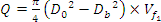 Whereouterdiameteroftherunner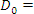 Diameterofthe hub  Velocityofflowatinlet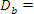 ImportantpointsforKaplanturbine:Theperipheralvelocityatinletandoutletare equal.WhereOuterdiameter ofrunner.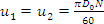 Velocityofflowatinletandoutletareequal.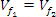 Areaofflowatinlet=Areaofflowatoutlet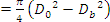 AXIALFLOWREACTIONTURBINE:If the water flows parallel to the axis of the rotation shaft the turbine is known as axialflow turbine. If the head at inlet of the turbine is the sum of pressure energy and kineticenergy and during the flow of the water through the runner a part of pressure energy inconvertedintokineticenergy,the turbineis knownasreactionturbine.For axial flow reaction turbine, the shaftof the turbineis vertical. Thelower end ofthe shaftis made longer known as “hub” or “boss”. The vanes are fixed on the hub and actsas a runner for the axial flow reaction turbine. The important types of axial flow reactionturbines are: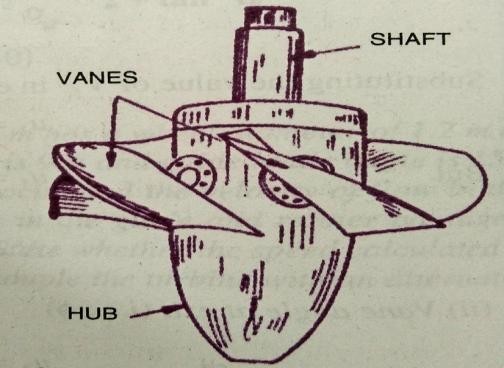 PropellerTurbineKaplanTurbineWhenthevanesarefixedtothehubandtheyarenotadjustable the turbine is known as propeller turbine. But ifthe vanes on the hub are adjustable, the turbine is known asKaplanturbine.Thisturbineissuitable,wherelargequantityofwateratlow headsisavailable.Themain partsoftheKaplanturbineare: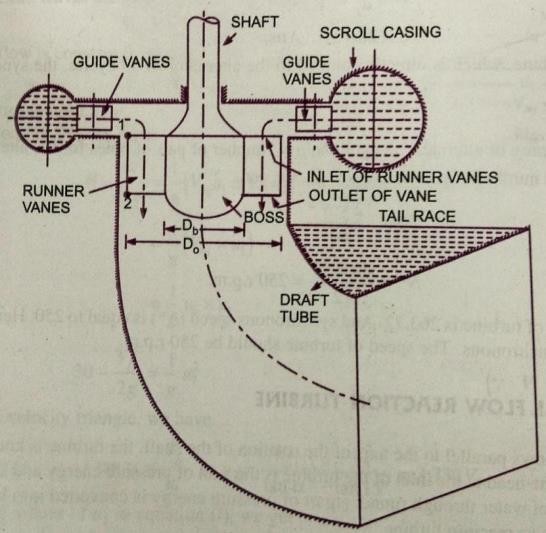 ScrollcasingGuidevanesmechanismHubwithvanesorrunner oftheturbineDraft tubeBetween the guide vanes and the runnerthewaterintheKaplanturbineturnsthrough a right angle in to the axial angledirectionandthenpossesthroughtherunner.Therunner oftheKaplanturbinehasfourorsixoreightinsomecasesbladesanditcloselyresemblesashipspropeller.Theblades(vanes) attached toahuborbossesaresoshaped thatwaterflowsaxiallythroughtherunner.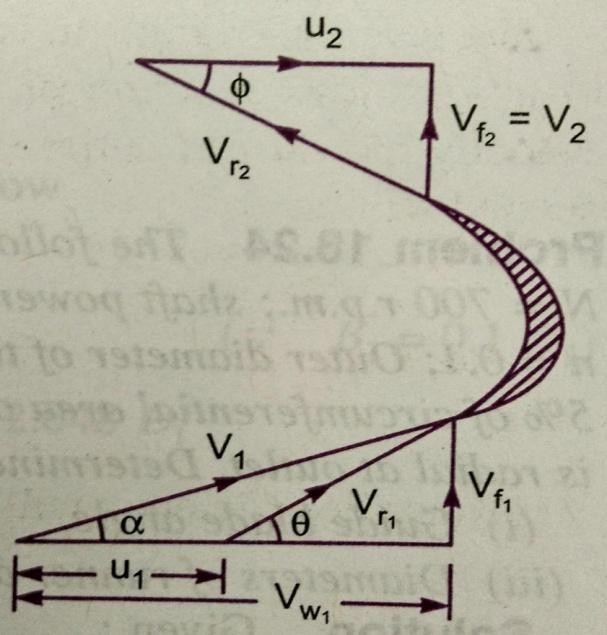 The runner blades of a propeller turbine arefixed but the Kaplan turbine runner heads can beturned about their own axis, so that their angle ofinclination may be adjusted while the turbine is inmotion.Theadjustmentof therunnerbladesinusually carried outautomatically by means of aservomotor operating inside the hollow coupling ofturbine and generator shaft. When both guide vaneangleand runnerbladeanglemaythusbevariedahigh efficiency can be maintained over a wide range of operating conditions. i.e. even at partload,when alowerdischargeisfollowingthrough the runnera high efficiency can beattained in case of Kaplan turbine. The flow through turbine runner does not affect the shapeof velocity triangles as blade angles are simultaneously adjusted, the water under all theworkingconditionsflowsthroughtherunnerbladeswithoutshock.TheeddylosseswhichareinevitableinFrancisandpropellerturbinesarecompletelyeliminatedinaKaplanTurbine.WorkingProportions ofKaplanTurbine:ThemaindimensionsofKaplanTurbinerunnersaresimilartoFrancisturbinerunner.Howeverthefollowingaremaindeviations,Chooseanappropriatevalueoftheratio,wheredinhuborbossdiameter andD isrunneroutside diameter.Thevalue ofnvariesfrom0.35to0.6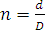 ThedischargeQflowingthroughtherunnerisgiven by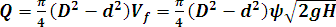 ThevalueofflowratioforaKaplanturbineis0.7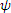 The runner blades of the Kaplan turbine are twisted, the blade angle being greater atthe outer tip than at the hub.Thisis because the peripheral velocity of the bladesbeing directly proportional to radius. It will valy from section to section along theblade, and hence in order to have shock free entry and exit of water over the bladeswithanglesvaryingfromsectiontosectionwillhavetobedesigned.DRAFTTUBE:The draft tube is a pipe of gradually increasing area, which connects the outlet of therunner to the tail race. It is used for discharging water from the exit of the turbine to the tailrace. This pipe of gradually increasing area is called a draft tube. One end of the draft tube isconnected to the outlet of the runner and the other end is submerged below the level of waterin the tail race. The draft tube in addition to save a passage for water discharge has thefollowingtwopurposes also:It permits a negative head to be established at the outlet of the runner and their byincrease the net head on the turbine. The turbine may be placed above the tail racewithout anylossofnetheadand hence turbinemaybeinspectedproperly.It converts a large portion of the kinetic energy   rejected at the outlet of theturbine into useful energy. Without the draft tube the kinetic energy rejected at theturbine willgowastetothetailrace.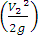 Hencebyusingthedrafttube,thenetheadonturbineincreases. Theturbinedevelopsmore powerandalsothe efficiencyoftheturbineincrease.If a reaction turbine is not fitted with a draft tube, the pressure at the outlet ofthe runner will be equal to atmospheric pressure. The water from the outlet of the runnerwilldischargefreelyintothetailrace.Thenetheadontheturbine will belessthanthatofareactionturbinefittedwithadrafttube. Alsowithoutdrafttubethekineticenergyrejectedattheoutletofthewillgowatertothetail race.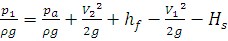 TypesofDraftTube:ConicalDraftTubeSimpleElbowTubesMoodySpreadingtubesElbowDraftTubeswithCircularinletandrectangularoutletTheconicaldrafttubes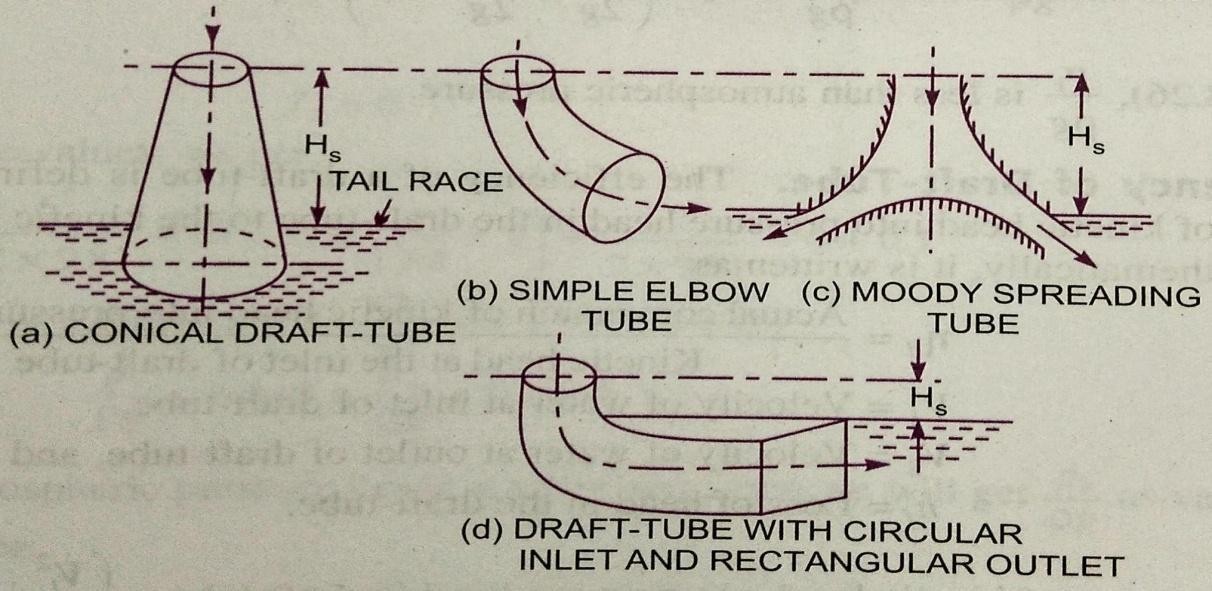 and moodyspreadingdrafttubesaremostefficientwhilesimpleelbowdrafttubeand elbowdrafttubeswithcircularinletandrectangularoutletrequirelessspaceas comparedtootherdrafttubes.Drafttubetheory:Consideraconicaldrafttube VerticalheightofdrafttubeabovetailraceY=Distanceofbottomofdrafttubefromtailrace.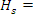 ApplyingBernoulli‟sequationtoinletsection1-1andoutletsection2-2ofthedrafttubeand takingsection2-2 adatum,weget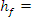 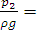 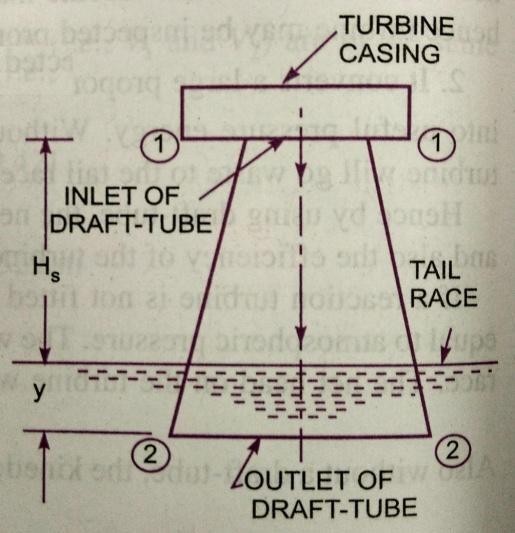 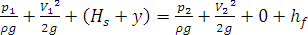 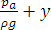 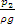 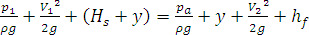 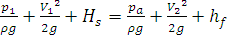 	(2)Inequation(2) is lessthanatmosphericpressure.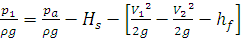 Efficiency of Draft Tube: the efficiency of a draft tube is defined as the ratio of actualconversion of kinetic head in to pressure in the draft tube to the kinetic head at the inlet of thedrafttube.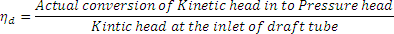 LetVelocityofwateratinlet ofdraft tube Velocityofwateratoutletofdraft tube Lossofheadinthe drafttube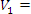 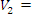 TheoreticalconversionofKineticheadintoPressureheadinDrafttube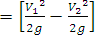 ActualconversionofKineticheadintopressureheadNowEfficiencyofdrafttube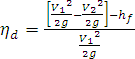 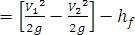 PROBLEMSA pelton wheel has a mean bucket speed of 10m/s with a jet of water flowing at the rate of700lts/sec under a head of 30 m. the buckets deflect the jet through an angle of 1600 calculatethe power given by the water to the runner and hydraulic efficiency of the turbine? Assumeco-efficientofvelocity=0.98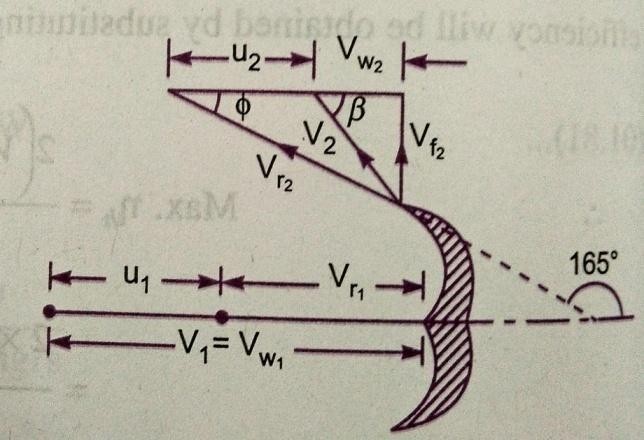 Given:Speedofbucket Discharge	Q = 700lt/sec=0.7m3 /sHeadofwaterH=30m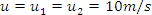 Angledeflection  =1600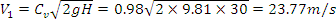 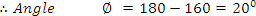 Co-efficientofvelocity The velocityofjet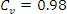 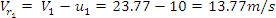 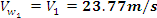 Fromtheoutletvelocitytriangle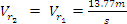 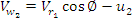 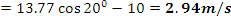 Workdonebythejet/secontherunnerisgiven byequation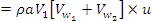 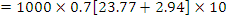 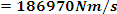 Powergiventotheturbine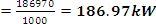 Thehydraulicefficiencyoftheturbineisgivenby equation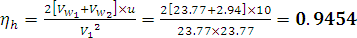 Or	=94.54%A reaction turbine works at 450rpm under a head of 120m. its diameter at inlet is 120cmandflow area is 0.4m2.The anglesmade by absolute and relativevelocities atinletare 200and600respectively,withthe tangentialvelocity.Determine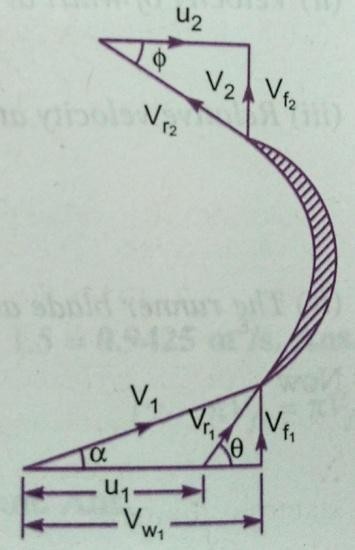 i)Volumeflow rate	ii)thepowerdevelopediii)   Thehydraulicefficiency.Assumewhirlatoutletiszero.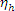 Given: Speed of turbineN = 450rpmHead	H=120mDiameter of inletD1 = 120cm=1.2mFlowarea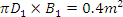 Angle madebyabsolutevelocityAnglemadebyrelativevelocity  Whirlatoutlet	Tangentialvelocityoftheturbineatinlet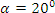 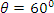 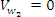 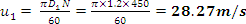 Frominlettriangle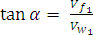 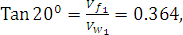 	(1)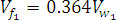 Also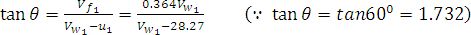 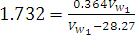 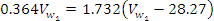 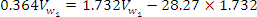 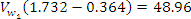 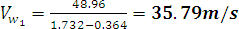 Fromequation(1)	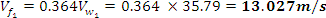 Volumeflowrateisgiven byequationas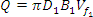 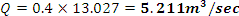 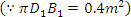 Work donepersecond ontheturbineisgivenbyequation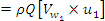 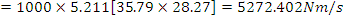 Powerdevelopedin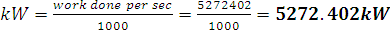 Thehydraulicefficiencyisgivenbyequation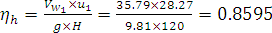 = 85.95%The internal and external diameters of an outward flow reaction turbine are 2m and 2.75mrespectively. The turbine is running at 250rpm and the rate of flow of water through theturbine is 5m3/s. the width of the runner is constant at inlet and outlet is equal to 250mm. thehead on the turbine is 150m. Neglecting the thickness of the vanes and taking discharge radialatoutlet,determine:i)Vaneangleatinletandoutlet	ii)velocityofflowinletandoutletGiven:	InternaldiameterD1=2m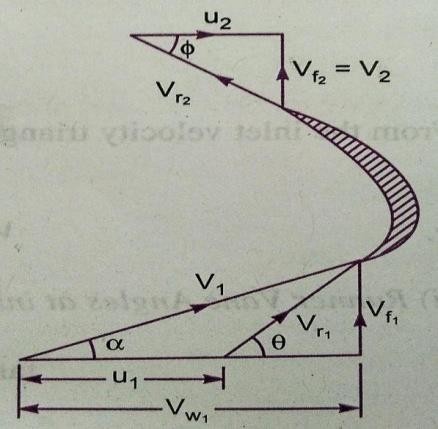 External diameter D2=2.75mSpeed of turbine N=250rpmDischarge Q=5m3/sWidth at inlet and outlet B1=B2=250mm=0.25mHeadH=150mDischargeatoutlet=radial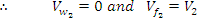 Thetangentialvelocityofturbineatinletandoutlet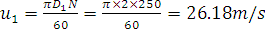 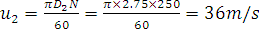 Thedischargethroughtheturbineisgivenby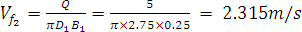 UsingequationButforradialdischarge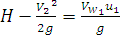 Or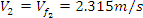 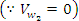 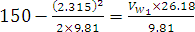 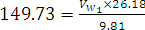 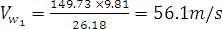 VaneangleatinletandoutletFromtheinletvelocitytriangle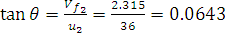 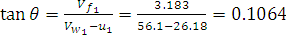 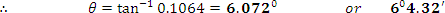 Fromoutletvelocitytriangle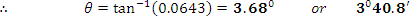 Velocityofflowatinletandoutlet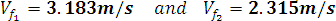 A Francis turbine with an overall efficiency of 75% is required to produce 148.25kWpower. It is working under a head of 7.62m. The peripheral velocity=0.26 and theradialvelocityofflowatinletis0.96.Thewheelrunsat150rpmandthehydraulic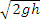 losses intheturbineare22%oftheavailableenergy.Assumingradialdischargedeterminei) Theguidebladeangle.	ii)Thewheelvaneangleatinletiii)The diameterofthe wheelatinlet,and  iv)Widthofthewheelatinlet.Given:	OverallefficiencyHeadH=7.62rpm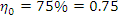 PowerProducedS.P.=148.25kWSpeedN= 150rpmHydraulicloses=22%ofenergyPeripheralvelocity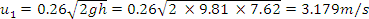 Dischargeatoutlet=Radial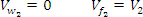 ThehydraulicefficiencyBut	,Theguide bladeanglei.e.	FrominletvelocitytriangleThewheelangleatinletThediameterofwheelatinletUsingrelation	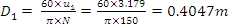 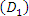 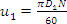 Widthofthewheelatinlet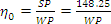 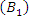 But	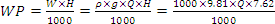 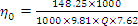 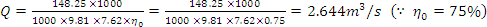 Usingequation	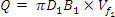 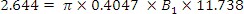 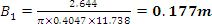 A Kaplan turbine runner is to be designed to develop 7357.5kW shaft power. The netavailable head is 5.50m. Assume that the speed ratio is 2.09 and flow ratio is 0.68 and theoverall efficiency is 60%. The diameter of boss is of the diameter of runner. Find thediameteroftherunner,its speedandspecificspeed.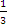 Given:	ShaftpowerP=7357.5kWHead	H=5.5mSpeed ratio	=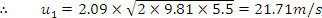 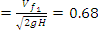 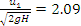 Flowratio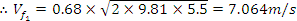 OverallEfficiency	Diameterofboss	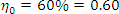 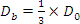 Usingtherelation	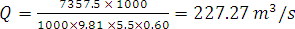 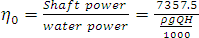 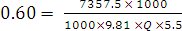 DischargeUsingequationfordischarge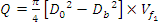 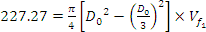 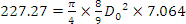 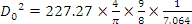 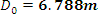 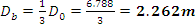 Usingtherelation	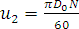 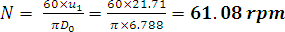 Thespecificspeed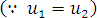 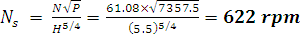 GeometricsimilarityThegeometricsimilaritymustexistbetweenthemodelanditsprototype. theratioofallcorrespondinglineardimensionsinthemodelanditsprototype are equal.Let		lengthofmodel Breadthofmodel Diameterofmodel Area ofmodel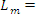 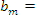 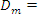 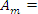 Volumeofmodel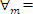 AndCorrespondingvaluesoftheprototype.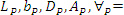 Forgeometricalsimilaritybetweenmodelandprototype,wemusthavetherelation,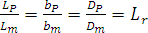 Whereiscalledscaleratio.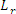 Forarea‟sratioandvolume‟sratiotherelationshouldbe,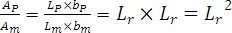 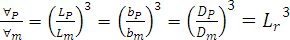 PerformanceofHydraulicTurbinesIn order to predictthe behavior of a turbine working undervaryingconditions ofhead, speed, output and gate opening , the results are expressed in terms of quantities whichmay be obtained when the head on the turbine is reduced to unity. The conditions of theturbine under unit head are such that the efficiency of the turbine remains unaffected. Thethree importantunitquantitiesare:Unit speed,Unitdischarge,andUnitpowerUnitSpeed:itisdefinedasthespeedofaturbineworkingunder aunithead.Itisdenotedby. Theexpressionofunitspeedis obtainedas: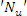 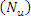 Let	N=Speedofthe turbineunderahead HH=Headunder whichaturbineisworkingu=Tangentialvelocity.Thetangentialvelocity,absolutevelocityofwaterandheadonturbinearerelatedas:Where	(1)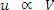 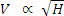 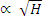 Alsotangentialvelocity(u)isgivenbyWhereD=Diameterofturbine.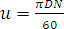 Foragiventurbine, thediameter(D)isconstantOr	Or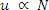 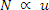 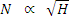 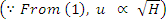 	(2)	Whereisconstantofproportionality.Ifheadonthe turbinebecomesunity,the speedbecomesunitspeedor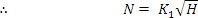 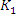 When	H=1,N=NuSubstitutingthesevaluesinequation(2),weget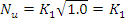 SubstitutingthevalueofK1inequation(2)	(I)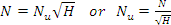 Unit Discharge: It is defined as the discharge passing through a turbine, which is workingunderaunithead(i.e. 1m).Itisdenotedbytheexpressionforunitdischarge isgivenas: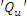 Let	H =headofwaterontheturbineQ=Dischargepassing throughturbinewhen headisHontheturbine.= Area offlow ofwater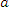 Thedischargepassingthroughagiventurbineunderahead‘H’is givenby,Q=Areaofflow	Velocity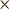 Butfor aturbine, areaofflowisconstantandvelocityisproportionalto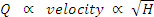 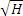 Or		(3)Whereisconstantofproportionality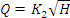 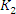 If	H = 1, (By definition)Substitutingthese valuesinequation(3)weget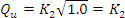 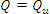 Substitutingthevalueof inequation(3)weget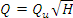 	(II)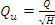 Unit Power: It is defined as the power developed by a turbine working under a unit head(i.e.under aheadof1m).Itisdenotedby.Theexpressionforunitpowerisobtainedas: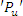 Let	H=HeadofwaterontheturbineP=Powerdeveloped bytheturbineunderahead ofHQ=Discharge throughturbine undera headHThe overallefficiency	isgivenas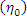 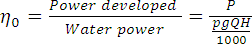 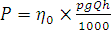 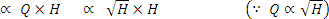 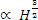 (4)Whereisaconstantofproportionality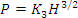 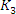 When	H=1m,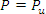 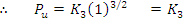 Substitutingthevalueof	in equation(4)weget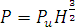 	(III)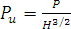 UseofUnitQuantities: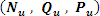 If a turbineis working under differentheads,the behaviour of the turbine can beeasily known from the values of the unit quantities i.e. from the value of unit speed, unitdischarge andunitpower.Let	H1,H2,H3,	arethe headsunderwhicha turbine works,N1,N2,N3,	arethecorrespondingspeeds,Q1,Q2,Q3,	arethedischargeandP1,P2,P3,	arethepowerdeveloped bytheturbine.UsingequationI,II,IIIrespectively,	(IV)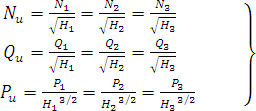 Hence, if the speed, discharge and power developed by a turbine undera head are known,then by using equation (IV) the speed, discharge, power developed by the same turbine adifferentheadcanbeobtainedeasily.CHARACTERISTICCURVESOFHYDRAULICTURBINES:Characteristic curves of a hydraulic turbine are the curves, with the help of which theexact behaviour and performance of the turbine under different working conditions can beknown. These curves are plotted from the results of the tests performed on the turbine underdifferentworkingconditions.Theimportantparameterswhicharevaried duringatestonturbineare:1)Speed(N)	2)Head(H)	3)Discharge(Q)Power(P)	5)OverallEfficiency(	)and	6)Gateopening.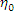 Out of the above six parameters, three parameters namely speed (N), Head (H) anddischarge (Q)areindependentparameters.Out of the three independent parameters, (N, H, Q) one of the parameter is keptconstant (say H) and the variation of other two parameters with respect to any one of theremainingtwoindependentvariables (say NandQ)areplottedandvarious curves areobtained. These curves are called characteristiccurves. Thefollowing are theimportantcharacteristic curves ofaturbine.MainCharacteristicCurvesorConstantHeadCurves.OperatingCharacteristicCurvesorConstantSpeedCurves.MuschelCurvesorConstantEfficiencyCurves.MainCharacteristicCurvesorConstant HeadCurves:These curves are obtained by maintaining a constant head and a constant gate opening(G.O.) on the turbine. The speed of the turbine is varied by changing the load on the turbine.For each value of the speed, the corresponding values of the power (P) and discharge (Q) areobtained.Thentheoverallefficiency(    )foreachvalueofthespeediscalculated.Fromthesereadingsthevaluesofunitspeed(), unit power ( ) and unit discharge ( ) aredetermined.Taking       asabscissa,thevaluesof	Pand     areplotted.Bychanging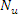 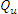 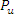 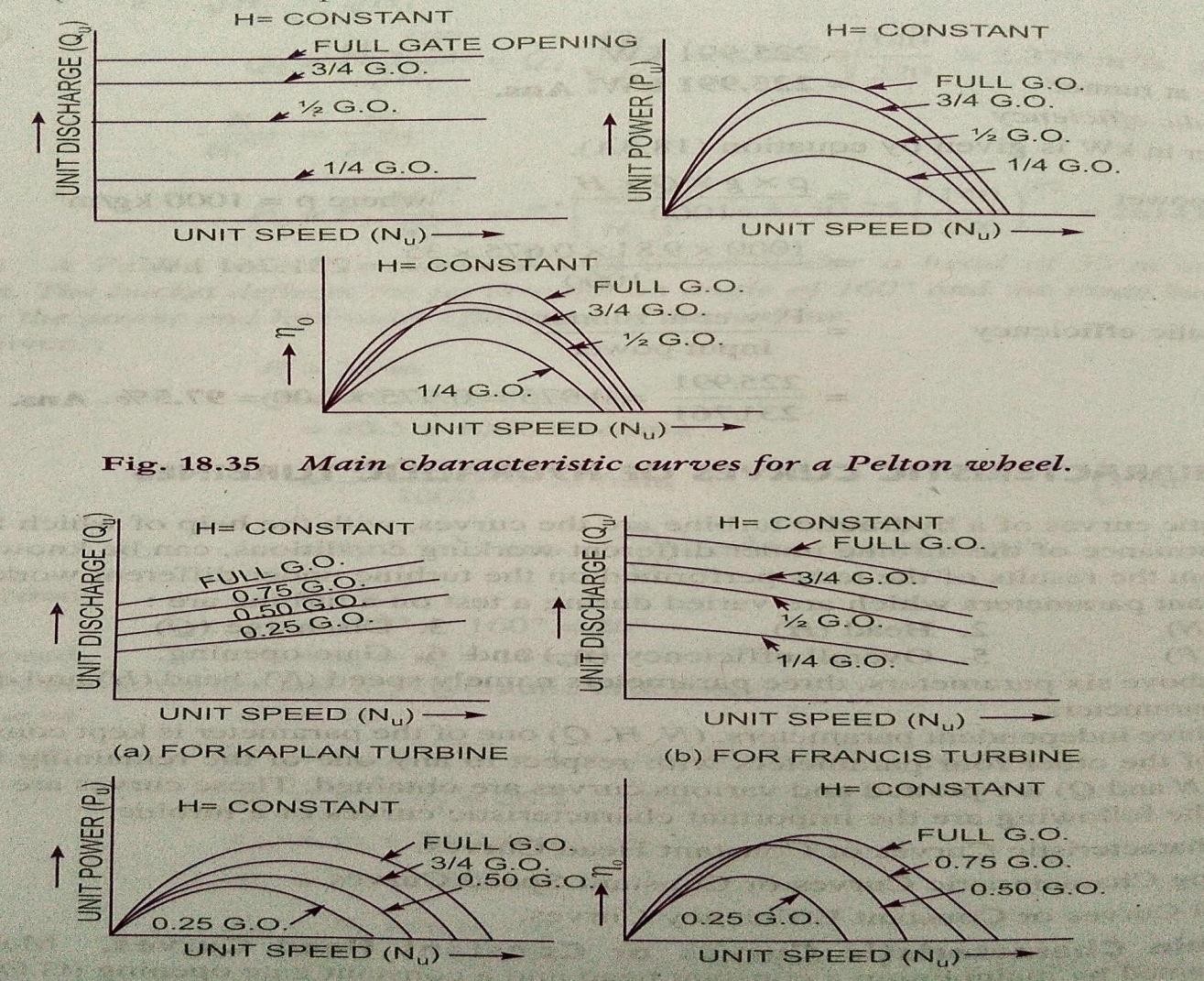 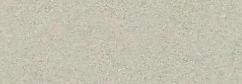 OperatingCharacteristicCurvesorConstantSpeedCurves:These curves are plotted when the speedon the turbine is constant. In case turbines, thehead is generally constant. As already discussedthere are three independent parameters namely N,H and Q. For operating characteristics N and Hareconstantandhencethevariation of powerand the efficiency with respect to discharge Q areplotted. The power curve for the turbine shall notpass through the origin,because certain amountofdischargeisneededtoproduce powerto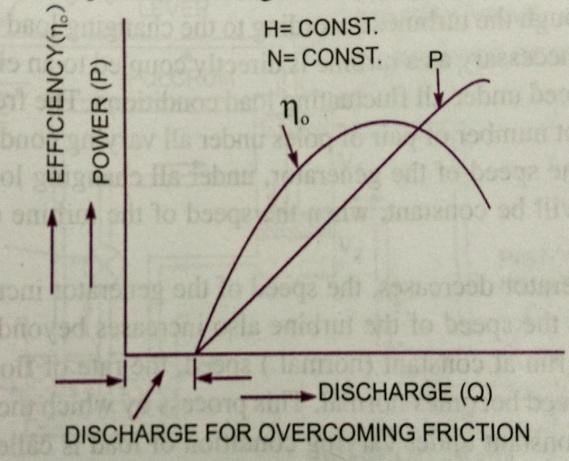 overcome initial friction. Hence the power and efficiency curves will be slightly away fromthe origin on the x-axis, as to overcome initial friction certain amount of discharge will berequired.ConstantEfficiencyCurvesorMuschelCurvesorIso-EfficiencyCurves:These curves are obtained from the speed vs.efficiency and speed vs. discharge curves fordifferent gate openings. For a given efficiencyfromthevs.	curvestherearetwo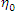 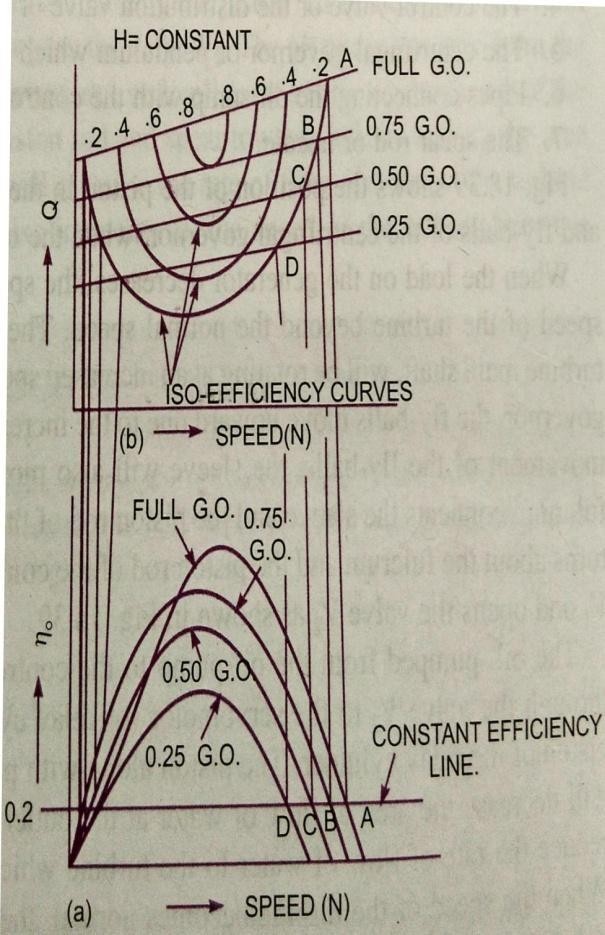 speeds.    From    the    vs.curves,corresponding to twovalues of speeds thereare two values of discharge. Hence for a givenefficiencytherearetwovaluesofdischargeforaparticulargate opening.Thismeansforagiven efficiency there are two values of speedsand two values of discharge for a given gateopening. If the efficiency is maximum there isonly one value. These two values of speed andtwo values of discharge. Corresponding to aparticulargateopeningareplotted.Theprocedureisrepeatedfordifferentgateopenings and the curves Q vs. N are plotted.Thepointshavingthesameefficienciesarejoined. ThecurveshavingthesameefficiencyarecalledIso-efficiencycurves. Therecurvesarehelpfulfordeterminingthezoneofconstantefficiencyandforpredicating theperformanceoftheturbineatvariousefficiencies.ForplottingtheIso-efficiencycurves,horizontallinesrepresentingthesameefficiencyaredrawnonthe	speedcurves.Thepointsatwhichtheselinescuttheefficiency curves at various gate opening are transferred to the corresponding speedcurves. The points having the same efficiency are then joined by smooth curves. Thesesmoothcurves representtheIso-efficiencycurves.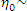 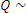 Cavitation :Cavitationisdefinedasthephenomenonof formationof vapourbubblesofa flowing liquid in a region, where the pressure of the liquid falls below its vapour pressureand the sudden collapsing of these vapour bubbles in a region of higher pressure. When thevapour bubbles collapse, a very high pressure is created. The metallic surfaces, above whichthese vapour bubbles collapse, is subjected to these high pressures, which cause pitting actionon the surface. Thus cavities are formed on the metallic surface and also considerable noiseandvibrations areproduced.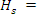 Cavitation includes formation of vapour bubbles of the flowing liquid and collapsingof the vapour bubbles. Formation of vapour bubbles of the flowing liquid take place onlywhenever the pressure in any region falls below vapour pressure. When the pressure of theflowing liquid is less than its vapour pressure, the liquid starts boiling and the vapour bubblesare formed. These vapour bubbles are carried along with the flowing liquid to higher pressurezones, where thesevapour condense and thebubbles collapse. Due tosudden collapsing ofthe bubbles on the metallic surface, high pressure is produced and metallic surfaces aresubjectedtohighlocalstress.Thusthesurfacesaredamaged.PrecautionagainstCavitation:ThefollowingarethePrecautionagainstcavitationThe pressure of the flowing liquid in any part of the hydraulic system should not beallowed to fall below its vapour pressure. If the flowing liquid is water, then theabsolute pressureheadshouldnotbebelow2.5mofwater.The special materials or coatings such as Aluminum-bronze and stainless steel, whichare cavitationresistantmaterials,shouldbeused.EffectsofCavitation:thefollowing aretheeffectsofcavitation.Themetallicsurfacesaredamagedandcavitiesareformedonthesurfaces.Due tosudden collapse of vapour bubbles, considerable noise andvibrations areproduced.The efficiency of a turbine decreases due to cavitation. Due to pitting action, thesurface of the turbine blades becomes rough and the force exerted by the water on theturbine blades decreases.Hence,the workdone by water or outputhorse powerbecomesless andefficiencydecreases.HydraulicMachinesSubjectedtoCavitation:ThehydraulicmachinessubjectedtoCavitationarereactionturbineandcentrifugalpumps.Cavitation in Turbines: in turbines, only reaction turbines are subjected to cavitation. Inreaction turbines the cavitation may occur at the outlet of the runner or at the inlet of the drafttube where the pressure is considerably reduced. (i.e. which may be below vapour pressure ofthe liquid flowing through the turbine) Due to cavitation, the metal of the runner vanes anddraft tube is gradually eaten away, which results in lowering the efficiency of the turbine.Hence the cavitation in a reaction turbine can benoted by a sudden drop in efficiency. Inorder to determine whether cavitation will occur in any portion of a reaction turbine, thecriticalvalueofThoma‟scavitationfactorssigmaiscalculated.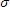 ,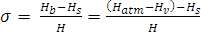 WhereBarometric pressureheadinmofwater,Atmospheric pressure head in m of water,Vapourpressureheadinmofwater,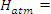 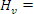 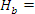 Suctionpressure at theoutletofreactionturbinein mofwaterorheightofturbine runnerabove thetailwatersurface,H=Netheadontheturbineinm.SurgeTank:When the load on the generator decreases, the governor reduces the rate of flow ofwater striking the runner to main constant speed for the runner. The sudden reaction of rate offlow in the penstock may lead to water hammer in pipe due to which the pipe may burst.When theload on the generator increases the turbine requiresmore water. Sugar tankandfore bays are usually employed to meet the above requirements. Surge tanks are employed incase of high head and medium head hydro power plants where the penstock is very long andfore bays are suitable for medium and low head hydro power plants where the length ofpenstockisshort.Anordinarysugartankisacylindricalopentopedstoragereservoir,whichisconnected to the penstock at a point as close as possible to the turbine. The upper lip of thetank is kept well above the maximum water level in the supply reservoir. When the load onthe turbine is steady and normal and there are no velocities variations in the pipe line therewill be normal pressure gradient oaa1. The water surface in the surge tank will be lower thanthe reservoir surface by an amount equal to friction head loss in the pipe connecting reservoirand sugar tank. When theload on the generator is reduced, the turbine gates are closed andthe water moving towards the turbine has to move back ward. The rejected water is thenstored in the surge tank, raising the pressure gradient. The retarding head so built up in thesurgetankreducesthevelocityofflowinthepipelinecorrespondingtothereduceddischarge requiredbythe turbine.When the load on the generator increases the governor opens the turbine gates toincrease the rate of flow entering the runner. The increased demand of water by the turbine ispartly met by the water stored in the surge tank. As such the water level in the surge tank fallsandfallingpressuregradientisdeveloped.Inotherwords,thesurgetankdevelopsanacceleratingheadwhichincreasesthevelocityofflowinthepipelinetoavalvecorrespondingtotheincreaseddischarge requiredbythe turbine.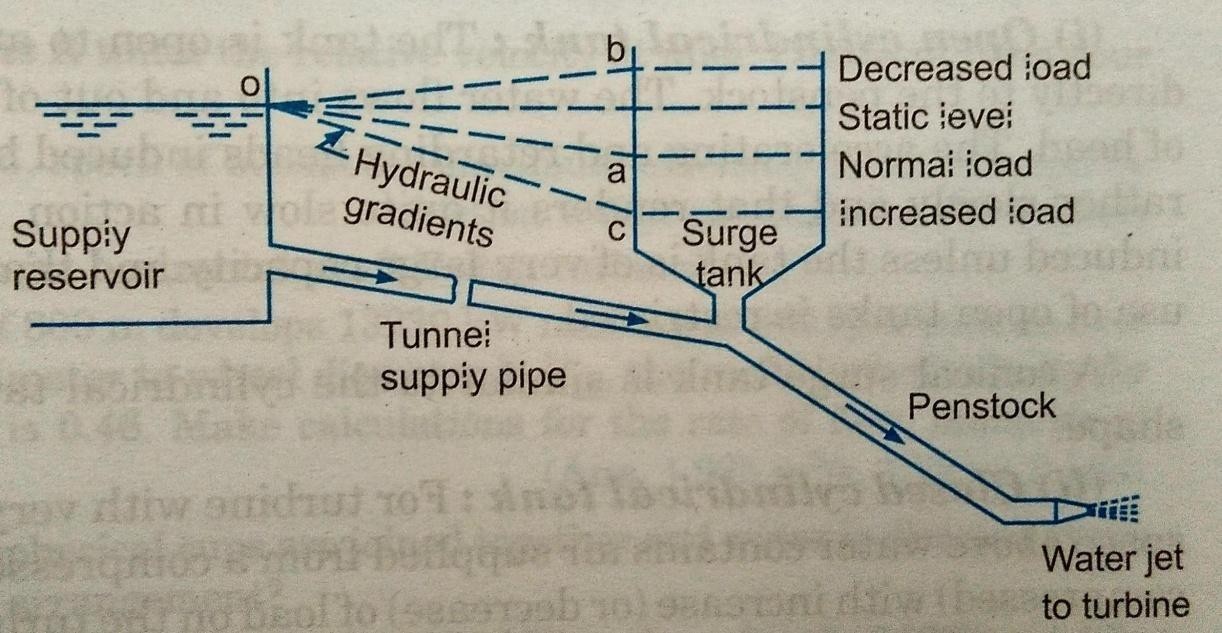 WaterHammer: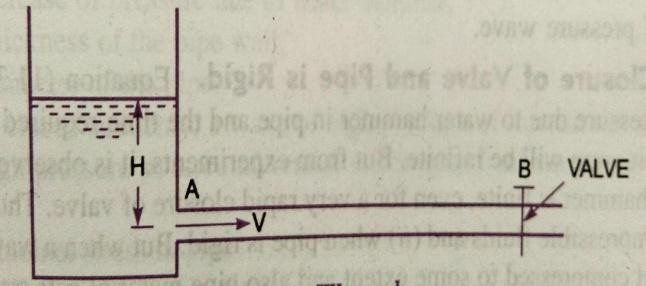 Consider a long pipe AB, connected atone end to a tank containing waterat a heightof H from the centre of the pipe. At the otherend of the pipe, a valve to regulate the flow ofwaterisprovided.Whenthevalveiscompletelyopen,thewaterisflowingwithavelocity, V in the pipe. If now the valve is suddenly closed, the momentum of the flowingwater will be destroyed and consequently a waveof high pressure will be setup. This waveof high pressure will be transmitted along the pipe with a velocity equal to the velocity ofsound wave and may create noise called knocking. Also this wave of high pressure has theeffectofhammering actiononthewallsofthepipeand henceitisknownaswaterhammer.Thepressureriseduetowater hammer dependsupon:Velocityofflow ofwaterinpipe.Thelengthofpipe.Timetakentoclosethe valve.Elasticpropertiesofthematerialofthe pipe.Thefollowingcasesofwaterhammerinpipeswillbeconsidered.Gradualclosure ofvalveSuddenclosureofvalveconsideringpipeinrigidSuddencloser ofvalveconsideringpipeelastic.1.GradualClosureofValve: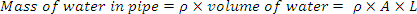 WhereA= Area ofcross-sectionofthe pipeL=LengthofpipeThe valve is closed gradually in time „T‟ seconds and hence the water is brought from initialvelocityVtozerovelocityintimeseconds.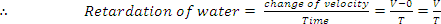 	(1)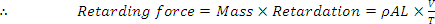 Ifpistheintensityofpressure waveproducedduetoclosureofthe valve,the forcedue topressure wave	(2)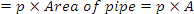 Equating thetwo forcesgivenbyequation(1)&(2)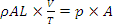 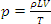 Headofpressure	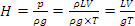 Thevalveclosureissaidtobegradualif	T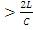 Where	T =Timeinsec,C=VelocityofPressurewaveThevalveclosureissaidtobesuddenif	Where	C=VelocityofPressure Wave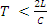 2) SuddenClosureof ValveandPipeisRigid:In sudden closure of valve T=0, the increase in pressure will be infinite when wave ofhigh pressure is created the liquid gets compressed to some extent and pipe material getsstretched.For a sudden closure of valve,the valve of Tis very small andhence a wave ofhighpressureiscreated.When the valve is closed suddenly, the kinetic energy of flowing water is converted into strain energy of water if the effect of friction is neglected and pipe wall is assumed to berigid.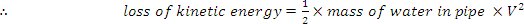 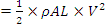 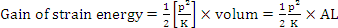 EquatinglossofKineticenergytogainofstrainenergy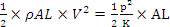 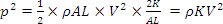 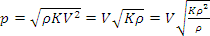 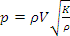 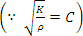 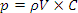 WhereC=velocityofpressurewave.UNIT-5HYDROULIC MACHINES    CENTRIFUGALPUMPSThe hydraulic machines which convert the mechanical energy in to hydraulic energyare called pumps. The hydraulic energy is in the form of pressure energy. If the mechanicalenergy is convertedin topressure energy by means of centrifugal force actingon the fluid,the hydraulicmachineis calledcentrifugalpump.Thecentrifugal pumpactsasa reversedof aninwardradial flowreaction turbine.Thismeans thatthe flowin centrifugal pumpsisin the radial outward directions.Thecentrifugal pump works on the principle of forced vertex flow which means that when acertain mass of liquid is rotated by an external torque, the rise in pressure head of the rotatingliquidtakesplace.Therisein pressureheadatanypointoftherotatingliquidisproportionaltothesquareoftangentialvelocityoftheliquidatthatpoint.(i.e.riseinpressurehead=𝑉22𝑔or2𝑟2).Thustheoutlet oftheimpeller,whereradiusismore,theriseinpressureheadwill2𝑔bemoreandtheliquidwillbedischargedattheoutletwithahighpressurehead.Duetothishighpressure head,theliquidcanbeliftedtoahighlevel.Thefollowing arethemain partsofacentrifugalpump.1)Impeller. 2) Casing. 3)Suctionpipewithfootvalveandastrainer4) Deliverypipe.Impeller: The rotating part of a centrifugal pump is called impeller. It consists of a seriesof backward curved vanes. The impeller is mounted on a shaft which is connected to the shaftofanelectricmotor.Casing: the casing of a centrifugal pump is similar to the casing of a reaction turbine. It isan air tight passage surrounding the impeller and is designed in such a way that the kineticenergy of the water discharged at the outlet of the impeller is converted in to pressure energybefore the water leaves the casing and enters the delivery pipe. The following three types ofthe casingarecommonlyadopted.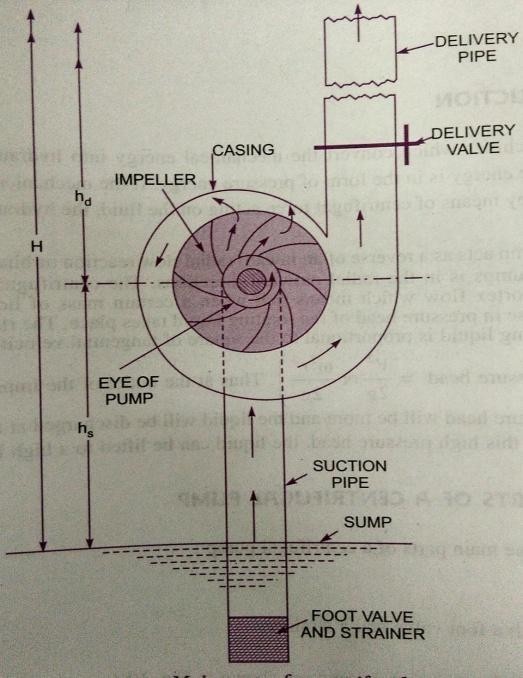 Volute      b)Vortexc)CasingwithguidebladesVolute Casing: It is the casing surrounding the impeller.It is of a spiral type,in whicharea of flow increases gradually. The increase in area of flow decreases the velocity of flow.The decrease in velocity increases the pressure of the water flowing through the casing. It hasbeen observed that in case of volute casing, the efficiency of the pump increase slightly as alargeamountofenergyin lostduetothe formationofeddiesinthistype ofcasing.Vortex Casing: If a circular chamber is introduced between the casing and the impeller,the casing is known as vortex casing. By introducing the circular chamber, the loss of energydue to the formation of eddies is reduced to a considerable extent. Thus the efficiency of thepumpismorethantheefficiencywhenonlyvolute casingisprovided.Casing with guide blades: in this type of casing the impeller is surrounded by a series ofguide blades mounted on a ring known as diffuser. The guide vanes are designed in whichawaythatthe waterfromtheimpellerentersthe guidevaneswithoutshock.Also the area of guide vanes increases thus reducing the velocity of flow through guide vanesand consequently increasing the pressure of the water. The water from the guide vanes thenpass through the surrounding casing,which isin mostof the cases concentric with theimpeller.Suction pipe with a foot valve and a strainer: A pipe whose one end is connected to theinlet of the pump and other end dips in to water in a sump is known as suction pipe. A footvalve which is a non-return valve or one-way type of valve is fitted at the lower end of thesuction pipe. The foot valve opens only in the upward direction. A strainer is also fitted at thelowerendofthesuctionpipe.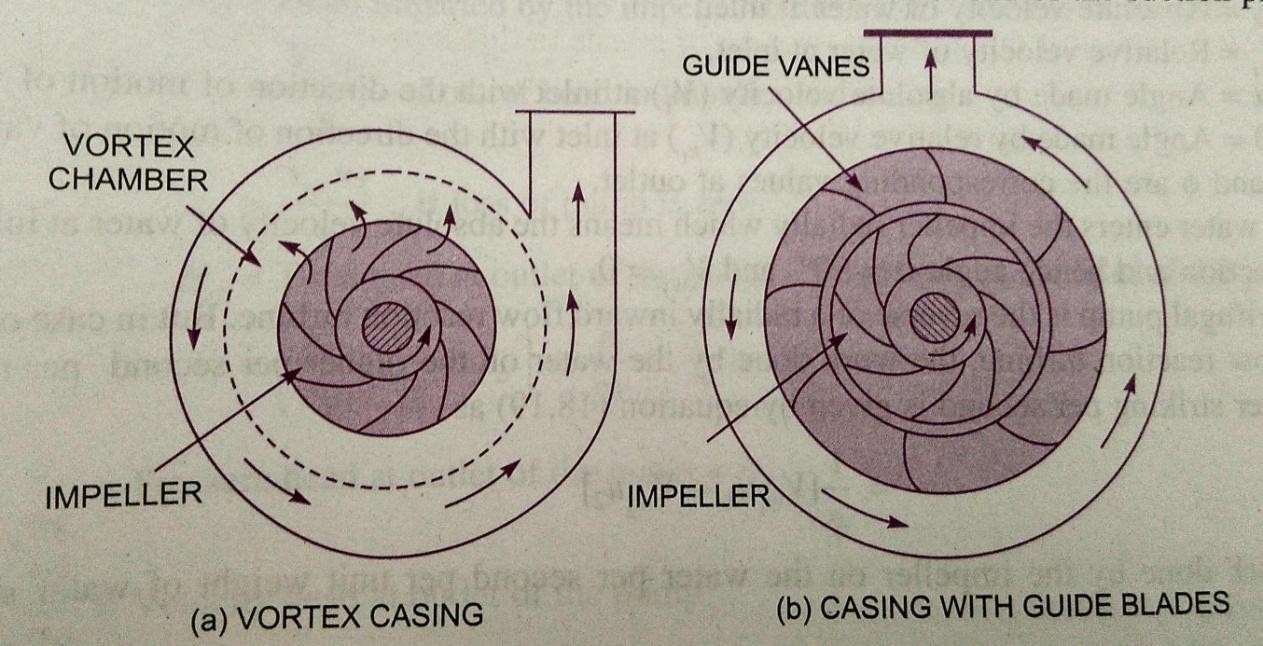 Delivery pipe: A pipe whose one end is connected to the outlet of the pump and the otherenddeliversthe wateratthe requiredheightisknownas deliverypipe.Workdonebythecentrifugalpump onwater:In the centrifugal pump, work is doneby the impeller on the water. The expressionfortheworkdonebytheimpelleronthewaterisobtainedbydrawingvelocitytriangles at inlet and outlet of the impeller inthesameway asfora turbine.Thewaterenters the impeller radially at inlet for bestefficiencyofthepump,whichmeanstheabsolute velocity of water at inlet makes anangle of 900with the direction of motion ofthe impeller at inlet. Hence angle 𝛼= 900and   𝑉𝑤1=0   for   drawing    the   velocity triangles the same notations are used as thatforturbines.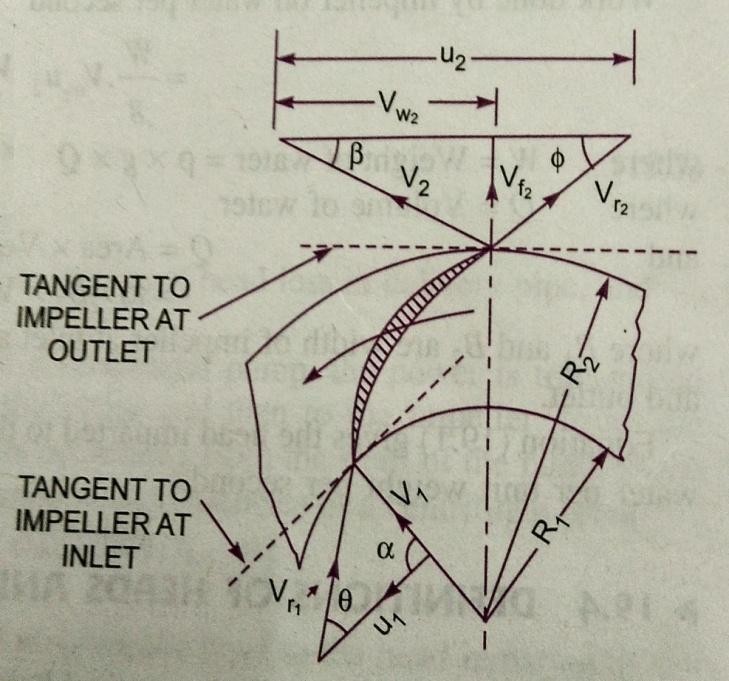 Let	N=Speedoftheimpellerinr.p.m.𝐷1=Diameterofimpeller atinlet=Tangential velocityofimpeller atinlet=𝜋𝐷1𝑁𝑢160𝐷2=Diameterofimpellerat outlet𝑢2=Tangential velocityofimpeller at outlet	𝜋𝐷2𝑁60𝑉1=Absolutevelocityofwaterat inlet.𝑉𝑟1=Relativevelocityofwaterat inlet𝛼=Anglemadebyabsolutevelocity𝑉1atinletwiththedirectionofmotionofvane𝜃=Anglemadebyrelativevelocity(𝑉𝑟1)atinletwiththedirectionofmotionofvaneAnd𝑉2,𝑉𝑟2,𝛽𝑎𝑛𝑑 ∅arethecorrespondingvalvesatoutlet.Asthe waterentersthe impellerradiallywhichmeansthe absolute velocityofwateratinletisintheradialdirectionand henceangle𝛼=900and 𝑉𝑤=0.1A centrifugal pump is the reverse of a radially inward flow reaction turbine. But incase of a radially inward flow reaction turbine, the work done by the water on the runner persecond perunitweight ofthe waterstrikingpersecondisgiven byequation.1=	𝑤1𝑢1−𝑉𝑤2𝑢2∴Workdonebytheimpeller onthewaterper secondperunitweightofwaterstriking/second=−𝑤𝑜𝑟𝑘𝑑𝑜𝑛𝑒𝑖𝑛𝑐𝑎𝑠𝑒𝑜𝑓𝑎𝑡𝑢𝑟𝑏𝑖𝑛𝑒1=−	𝑉1−𝑉𝑤𝑢2𝑔1=	𝑤2𝑢2−𝑉𝑤1𝑢11=	𝑉𝑤𝑢2		(1)	∵𝑤	=0𝑔Work donebytheimpelleronwaterpersecond=𝑊×𝑉𝑢	WhereW= Weightofwater=𝜌× 𝑔 ×𝑄𝑔	𝑤22Q= VolumeofwaterQ=Area ×Velocityofflow=𝐷1𝐵1×𝑉𝑓1=𝜋𝐷2𝐵2×𝑉𝑓2Where𝐵1and𝐵2arewidthofimpelleratinletandoutletand𝑉𝑓1And𝑉𝑓2 arevelocitiesofflowatinletandoutletHead imparted tothewaterbytheimpellerorenergygiven byimpellerto waterperunitweightpersecond𝟏=	𝑽𝒘𝟐𝒖𝟐HEADSOFA CENTRIFUGALPUMP:Suction Head :It is the vertical height of the centre line of centrifugal pump, abovethe water surface in the tank or sump from which water is to be lifted. This height is alsocalledsuctionlift ′𝑕𝑠′.Delivery Head :The vertical distance between the centre line of the pump and the watersurfaceinthetanktowhichwaterisdeliveredisknownasdeliveryhead.Thisisdenotedby′𝑕𝑑′.StaticHead:Thesumofsuction headand deliveryheadisknownasstaticshead′𝐻𝑠′.𝐻𝑠=𝑕𝑠+𝑕𝑑ManometricHead:Manometricheadisdefinedastheheadagainstwhichacentrifugalpumphas towork.Itis denotedby𝐻.𝐻𝑚=Headimparted bytheimpellertothewater–Lossofheadinthepump=𝑉𝑤2𝑢2−Lossofheadin impeller and casing𝑔=𝑉𝑤2𝑢2𝑔…………	Iflossofheadinpumpiszero.𝐻𝑚=Totalhead at outlet ofpump– Totalhead attheinletofthepump𝑃0	𝑉02	𝑃𝑖	𝑉𝑖 2=	+	+𝑍−	+	+𝑍𝜌𝑔	2𝑔	0	𝜌𝑔	2𝑔	𝑖Where	𝑃0=Pressureheadatoutletofthepump=𝑕𝜌𝑔	𝑑𝑉02=Velocityhead atoutlet ofthepump2𝑔= Velocityheadindeliverypipe=𝑉𝑑22𝑔𝑍0=Verticalheight ofthe outlet ofthe pumpfromdatumline,and,𝑉𝑖2,𝑍𝜌𝑔2𝑔i.e.,𝑉𝑠2=Correspondingvaluesofpressurehead,velocity headand datumhead attheInletofthepump,	𝑎𝑛𝑑 𝑍	respectively.𝑠	2𝑔	𝑠=𝑕+𝑕+	+𝑕𝑕+𝑉𝑑2𝑚	𝑠	𝑑	𝑓𝑠	𝑓𝑑	2𝑔Where𝑠=Suctionhead,𝑕= Deliveryhead,𝑕𝑓𝑠=Frictionalheadlossinsuctionpipe,𝑕𝑓𝑑=Frictionalheadlossindeliverypipe𝑉𝑑=Velocityofwaterindeliverypipe.Efficiencies of a Centrifugal Pump: In a centrifugal pump, the power is transmitted fromelectric motor shaft to pump shaft and then to the impeller. From the impeller, the power isgiven to the water. Thus the power is decreasing from the shaft of the pump to the impellerandthentothewater. Thefollowingaretheimportantefficiencies ofacentrifugalpump:Manometricefficiency,𝜂𝑚𝑎𝑛	b)Mechanicalefficiency,𝜂𝑚andc)Overallefficiency,𝜂0.Manometric Efficiency𝜼𝒎𝒂𝒏:The ratio of the Manometrichead to theheadimpartedbytheimpellertothe wateris knownas𝑀𝑎𝑛𝑜𝑚𝑒𝑡𝑟𝑖𝑐𝑕𝑒𝑎𝑑𝑀𝑎𝑛𝑜𝑚𝑒𝑡𝑟𝑖𝑐𝐸𝑓𝑓𝑖𝑐𝑖𝑒𝑛𝑐𝑦𝜂𝑚𝑎𝑛=𝐻𝑒𝑎𝑑𝑖𝑚𝑝𝑎𝑟𝑡𝑒𝑑𝑏𝑦𝑖𝑚𝑝𝑒𝑙𝑙𝑒𝑟𝑡𝑜𝑤𝑎𝑡𝑒𝑟=	𝐻𝑚	=𝑔𝐻𝑚𝑉𝑤 2𝑢2𝑔𝑉𝑤2𝑢2The power at the impeller of the pump is more than the power given to the water atoutlet of the pump. The ratio of power given to the water at outlet of the pump to the poweravailable attheimpelleris knownasManometric efficiency.Thepower giventothewater atoutletofthepump=𝑊𝐻𝑚𝑘𝑤1000Thepowerattheimpeller=𝑊𝑜𝑟𝑘𝑑𝑜𝑛𝑒𝑏𝑦 𝑖𝑚𝑝𝑒𝑙𝑙𝑒𝑟𝑝𝑒𝑟𝑠𝑒𝑐𝑜𝑛𝑑1000𝑘𝑊=𝑊×𝑉𝑤2×𝑢2𝑘𝑊𝑔	1000𝑊𝐻𝑚𝜼𝒎𝒂𝒏=	1000	=𝒈×𝑯𝒎	𝑊𝑉𝑤 2×𝑢2	𝑽𝒘×𝒖𝟐𝑔×  1000	𝟐Mechanical Efficiency :The power at the shaft of the centrifugal pump is more thepoweravailableattheimpellerofthepump.Theratioofthepoweravailableattheimpellertothe powerat the shaftofthe centrifugalpumpisknownasmechanicalefficiency.𝜂𝑚=𝑃𝑜𝑤𝑒𝑟𝑎𝑡𝑡𝑕𝑒𝑖𝑚𝑝𝑒𝑙𝑙𝑒𝑟𝑃𝑜𝑤𝑒𝑟𝑎𝑡𝑡𝑕𝑒𝑠𝑕𝑎𝑓𝑡ThepowerattheimpellerinkW	=𝑊𝑜𝑟𝑘𝑑𝑜𝑛𝑒𝑏𝑦 𝑖𝑚𝑝𝑒𝑙𝑙𝑒𝑟𝑝𝑒𝑟𝑠𝑒𝑐𝑜𝑛𝑑	=𝑊×𝑉𝑤2×𝑢21000	𝑔	1000𝜼𝒎=𝑾𝑽𝒘𝟐×𝒖𝟐	𝒈𝟏𝟎𝟎𝟎	𝑺.𝑷Where	S.P.=Shaftpower.Overall Efficiency :It is defined as the ratio of power output of the pump to thepowerinputtothepump.ThepoweroutputofthepumpinkW =𝑊𝑒𝑖𝑔𝑕𝑡𝑜𝑓𝑤𝑎𝑡𝑒𝑟𝑙𝑖𝑓𝑡𝑒𝑑×𝐻𝑚1000=𝑊𝐻𝑚1000Thepower input tothepump =Powersuppliedbytheelectricmotor=S.P.Ofthepump𝑾𝑯𝒎∴	𝜼	=𝟏𝟎𝟎𝟎𝑺.𝑷.𝜼𝟎=𝜼𝒎𝒂𝒏×𝜼𝒎SPECIFICSPEEDOFACENTRIFUGALPUMP:The specific speed of a centrifugal pump is defined as the speed of a geometricallysimilar pump, which would deliver one cubic meter of liquid per second against a head of onemeter.Itis denotedby′𝑁𝑠′.ThedischargeQforacentrifugalpumpisgivenbytherelation𝑄=𝐴𝑟𝑒𝑎× 𝑉𝑒𝑙𝑜𝑐𝑖𝑡𝑦 𝑜𝑓𝑓𝑙𝑜𝑤=𝐷×𝐵×𝑉𝑓	Or	𝑄𝖺𝐷×𝐵× 𝑉𝑓	(1)Where D= Diameteroftheimpellerofthe pumpandB=WidthoftheimpellerWeknowthat𝐵𝖺𝐷Fromequation(1)wehave	𝖺𝐷2×𝑉𝑓	(2)Wealsoknowthatthetangentialvelocity isgivenby𝑢=𝜋𝐷𝑁60𝖺𝐷𝑁	(3)Nowthetangentialvelocity(u)andvelocityofflow𝑉𝑓arerelatedtoManometrichead𝐻𝑚as𝖺𝑉𝑓𝖺	𝐻𝑚	(4)Substitutingthe value of(u)inequation(3),weget𝐻𝑚𝖺 𝐷𝑁	Or	𝐻𝑚𝑁Substituting thevaluesofDinequation(2)𝑄𝖺	×𝑉𝑁2	𝑓𝖺	×𝐻	∵𝐹𝑟𝑜𝑚𝑒𝑞4𝑉𝖺𝐻𝑁2	𝑚𝖺𝐻𝑚3/2𝑁2=𝐾𝐻𝑚3/2	(5)𝑁2WhereKisaconstantofproportionalityIf𝐻𝑚=1𝑚and𝑄=1𝑚3/𝑠𝑒𝑐N becomes 𝑁𝑠Substitutingthesevaluesinequation(5),weget1=𝐾13/2=𝐾 	𝑓	𝑚∴	𝐾=𝑁2𝐻𝑚𝑁𝑠2SubstitutingthevalueofKinequation(5),weget𝑄 =𝑁2𝐻𝑚3/2	𝑁2𝑄𝑜𝑟	𝑁2=𝑁2𝑠𝐻𝑚3/2𝑵  =	𝑵𝑸(6)𝒔	𝑯𝒎𝟑/𝟒  	MULTI-STAGECENTRIFUGALPUMPS:If centrifugal pump consists of two or more impellers, the pumpis called a multi-stagecentrifugal pump. The impeller may be mounted on the same shaft or on different shafts. Amulti-stage pumpishavingthefollowing twoimportantfunctions:To produceahigh head   and    2)To dischargealargequantityofliquid.If ahighheadis tobe developed,theimpellers are connected in series (or on the sameshaft)whilefordischarginglargequantity ofliquid, the impellers (or pumps) are connected inparallel.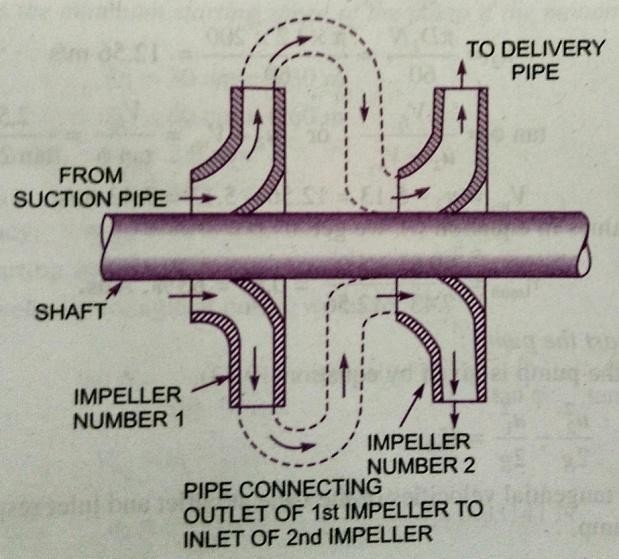 Multi-Stage Centrifugal Pumps for High Heads: For developing a high head, a number ofimpellersaremountedinseries onthesameshaft.The water from suction pipe enters the 1st impeller at inlet and is discharged at outletwith increased pressure. The water with increased pressure from the outlet of the 1st impelleris taken to the inlet of the 2nd impeller with the help of a connecting pipe. At the outlet of the2nd impeller the pressure of the water will be more than the water at the outlet of the 1stimpeller. Thus if more impellers are mounted on the same shaft, the pressure at the outlet willbeincreasedfurther.Let	n=Number ofidenticalimpellersmountedonthesameshaft,𝐻𝑚=Head developedbyeach impeller.ThentotalHeaddeveloped=𝑛 × 𝐻𝑚Thedischargepassing througheachimpellerissame.Multi-StageCentrifugalPumpsforHighDischarge:For obtaining high discharge, the pumps should be connected in parallel. Each of thepumps lifts the water from a common sump and discharges water to a common pipe to whichthe delivery pipes of each pump is connected. Each of the pumps is working against the samehead.Let    n= Numberofidenticalpumpsarrangedinparallel.Q=Dischargefromonepump.∴	TotalDischarge=𝒏×𝑸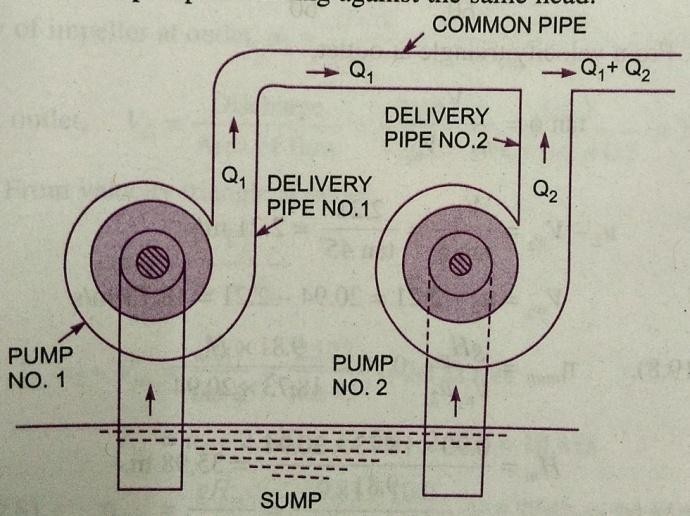 PerformanceCharacteristicCurvesofcentrifugalpumpsThe characteristic curves of a centrifugal pump are defined as those curves which are plottedfrom the results of a number of tests on the centrifugal pump. These curves are necessary topredict the behavior and performance of the pump, when the pump is working under differentflow rate, head and speed. The following are the important characteristic curves for thepumps: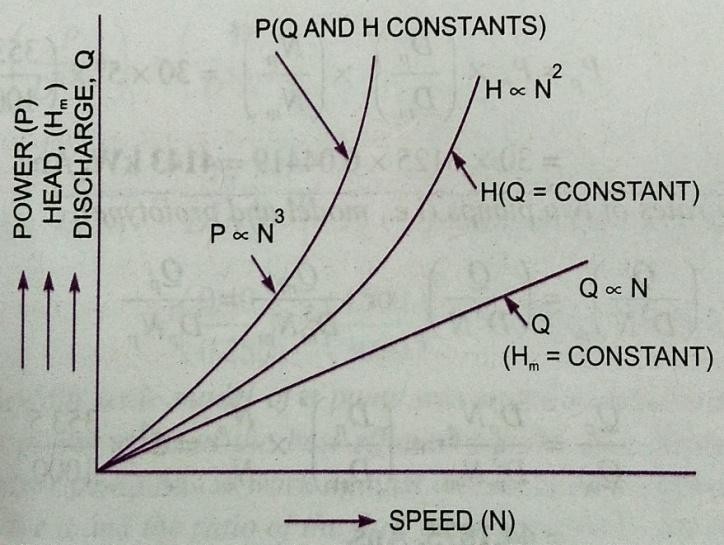 Maincharacteristiccurves.OperatingcharacteristiccurvesandConstantefficiencyorMuschelcurves.MainCharacteristicCurves:themaincharacteristiccurvesofacentrifugalpumpconsistsofahead(Manometrichead)poweranddischargewithrespecttospeed.ForplottingcurvesofManometricheadversus speed, discharge is kept constant. Forplotting curvesofdischarge versus speed,Manometric head () is kept constant. For plotting curves power versus speed, Manometricheadanddischargearekeptconstant.For plotting the curve of 𝐻𝑚 versus speed (N) the discharge is kept constant. From theequationitisclearthat𝐻𝑚is aconstantor𝐻	𝖺𝑁2.Thismeans thattheheaddevelopedby𝐷𝑁	𝑚apumpisproportionalto𝑁2.Hencethecurveof𝐻𝑚v/sNisaparaboliccurve.Fromequation𝑷is a constant.Hence𝑃𝖺𝑁3.Thismeansthatthe curve Pv/sNis𝑫𝟓𝑵𝟑acubiccurve.Theequation  =𝑐𝑜𝑛𝑠𝑡𝑎𝑛𝑡.Thismeans𝑄𝖺𝑁foragivenpump.HencethecurveQ𝑫𝟑𝑵v/sN isstraightline.OperatingCharacteristicCurves: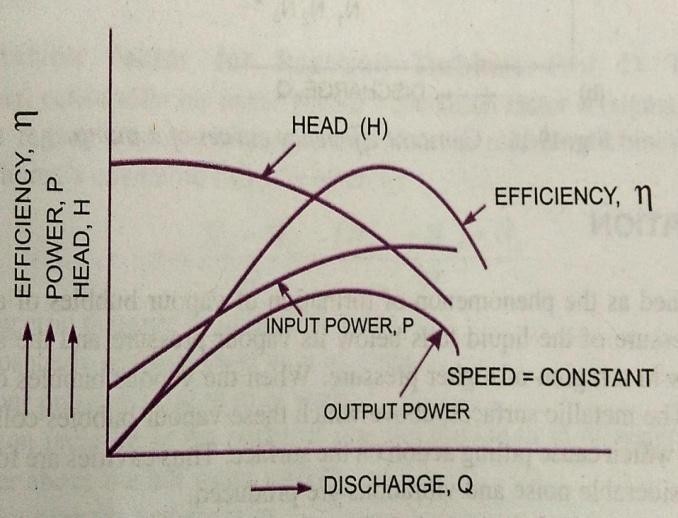 Ifthespeediskeptconstant,thevariationofManometrichead,powerandefficiency with respecttodischargegives theoperatingcharacteristicsofthe pump.The input power curve for pumps shallnot pass through the origin. It will be slightlyaway from the origin on the y-axis, as even atzerodischargesomepowerisneededtoovercomemechanicallosses.Theheadcurvewill havemaximumvalueofheadwhenthedischargeiszero.The output power curve will start from origin as at Q=0, output power 𝜌𝑄𝑔𝐻 will be zero.Theefficiencycurve willstartfromorigin asat=0,𝜂=0.	∵𝜂=𝑂𝑢𝑡𝑝𝑢𝑡𝐼𝑛𝑝𝑢𝑡ConstantEfficiencyCurves: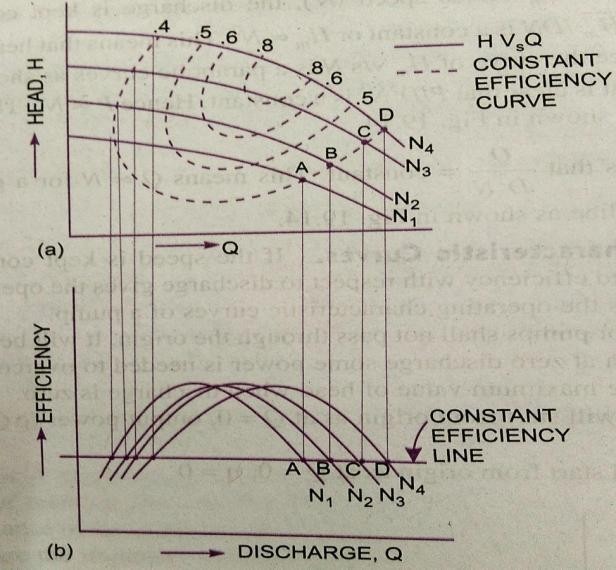 For obtaining constant efficiency curvesfor a pump, the head versus dischargecurvesand efficiency v/s discharge curves for differentspeedsareused.Bycombining thesecurves∼𝑄𝑐𝑢𝑟𝑣𝑒𝑠𝜂∼𝑄𝑐𝑢𝑟𝑣𝑒𝑠	constantefficiencycurvesareobtained.Forplottingtheconstantefficiencycurves (Iso– efficiency curves), horizontal linesrepresenting constant efficiencies are drawn onthe 𝜂 ∼ 𝑄 curves. The points, at which theselinescuttheefficiencycurvesatvariousspeeds,aretransferredtothecorresponding𝐻∼𝑄curves.Thepointshavingthesameefficiencyarethenjoinedbysmoothcurves.Thesesmoothcurvesrepresenttheiso–efficiencycurves.NETPOSITIVESUCTIONHEAD(NPSH)ThetermNPSHisverycommonlyused selectionofapump.TheminimumsuctionconditionsarespecifiedintermsNPSH.Itisdefinedasthe absolutepressureheadattheinlettothepumpminusthevapourpressure headplusvelocityhead.∴NPSH=Absolutepressureheadatinletofpump–vapourpressurehead(absoluteunits)𝑝1𝑝𝑣𝑠2	+Velocityhead=	−	+	𝜌𝑔	𝜌𝑔2𝑔(1)𝐴∵𝑏𝑠𝑜𝑙𝑢𝑡𝑒𝑝𝑟𝑒𝑠𝑠𝑢𝑟𝑒𝑎𝑡𝑖𝑛𝑙𝑒𝑡𝑜𝑓𝑝𝑢𝑚𝑝=𝑝1Theabsolutepressureheadatinletofthepumpisgivenbyas𝑝1=𝑝𝑎	𝑣𝑠2𝜌𝑔	−2𝑔+𝑕𝑠+𝑕𝑓𝑠Substitutingthis valueintheaboveequation𝑝𝑎𝑣𝑠2	2𝑁𝑃𝑆𝐻=−	−𝑕−𝑕−𝑝𝑣+𝑣𝑠𝜌𝑔	2𝑔	𝑠	𝑓𝑠	𝜌𝑔	2𝑔=𝑝𝑎−𝑝𝑣−𝑕−𝑕𝜌𝑔	𝜌𝑔=𝐻−𝐻𝑠	𝑓𝑠𝑝−𝑕	∵	=𝐻  =𝐴𝑡𝑚𝑜𝑠𝑝𝑕𝑒𝑟𝑖𝑐𝑝𝑟𝑒𝑠𝑠𝑢𝑟𝑒𝑕𝑒𝑎𝑑,𝑎	𝑣	𝑠	𝑓𝑠	𝜌𝑔	𝑎=−𝑕−	−𝐻	(2)	∵𝑝𝑣=𝐻	=𝑉𝑎𝑝𝑜𝑢𝑟𝑕𝑒𝑎𝑑𝑎	𝑠	𝑓𝑠	𝑣	𝜌𝑔	𝑣The right hand side of the above equation is the total suction head. Hence NPSH is equal tothe total suction head. Thus NPSH may also be defined as the total head required to make theliquidflowthroughthesuctionpipetothepumpimpeller.For any pump installation, a distinction is made between the required NPSH and theavailable NPSH. The value of required NPSH is given by the pump manufacturer. This valuecan also be determined experimentally. For determining its value the pump is tested andminimumvalue of𝑕𝑠isobtained at whichthe pump givesmaximumefficiencywithout any noise. (i.e. cavitation free). The required NPSH varies with the pump design, speed of thepumpandcapacityofthepump.Whenthepumpisinstalled,theavailableNPSHiscalculatedfromtheaboveequation (2). In order to have cavitation free operation of centrifugal pump, the availableNPSH shouldbegreaterthantherequiredNPSH.RECIPROCATINGPUMPSThemechanical energy is convertedin tohydraulic energy (pressure energy)bysucking the liquidin to a cylinderin which a piston is reciprocating, which exerts the thruston the liquid and increases its hydraulic energy (pressure energy) the pump is known asreciprocatingpump.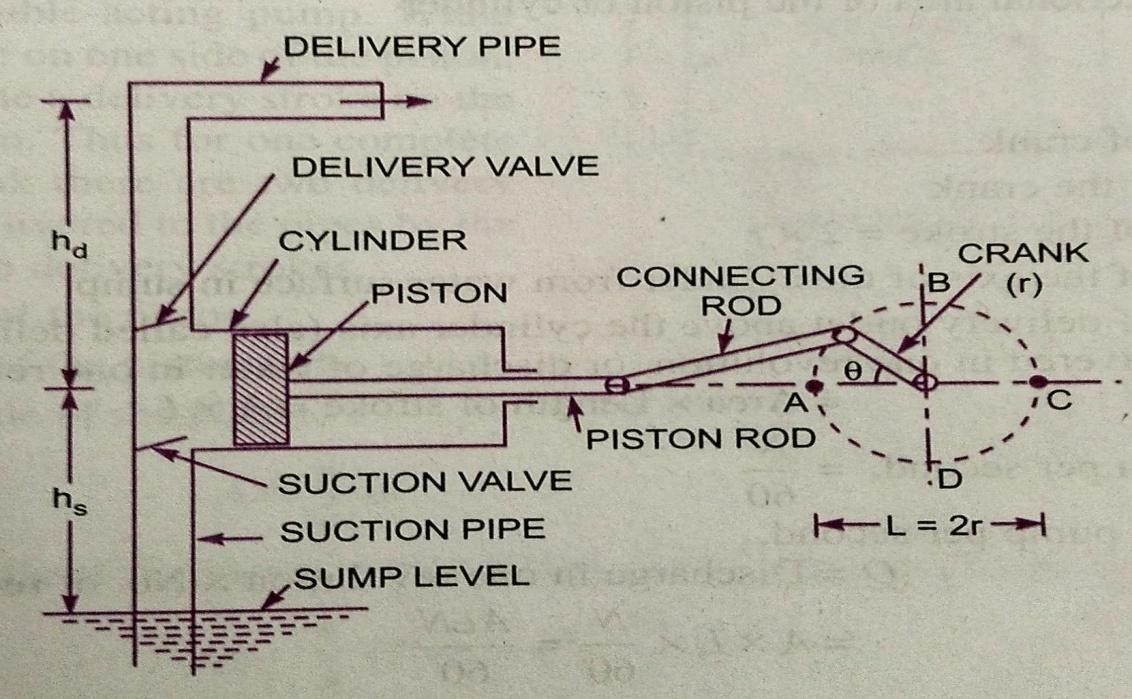 A single acting reciprocating pump consists of a piston, which moves forwards andbackwards in a close fitting cylinder. The movement of the piston is obtained by connectingthe piston rod to crank by means of a connecting rod. The crank is rotated by means of anelectricmotor.Suctionanddeliverypipeswithsuctionvalveanddeliveryvalveareconnected to the cylinder. The suction and delivery valves are one way valves or non-returnvalves, which allow the water to flow in one direction only. Suction valve allows water fromsuction pipe to the cylinder which delivery valve allows water from cylinder to delivery pipeonly.When the crank starts rotating, the piston moves to and fro in the cylinder. When thecrank is at A the piston is at the extreme left position in the cylinder. As the crank is rotatingfrom A to C (i.e. from𝜃 = 0 𝑡𝑜 1800 ) the piston is moving towards right in the cylinder. Themovement of the piston towards right creates a partial vacuum in the cylinder. But on thesurface of the liquid in the sump atmospheric pressure in acting, which is more than thepressure inside the cylinder. Thus the liquid is forced in the suction pipe from the sump. Thisliquidopens thesuctionvalveandenters thecylinder.When crank is rotating from C to A (i.e. from 𝜃 = 1800 𝑡𝑜 3600 ), the piston from itsextreme right position starts moving towards left in the cylinder. The movement of the pistontowards the left increases the pressure on the liquid inside the cylinder more than atmosphericpressure. Hence the suction valve closes and delivery valve opens. The liquid is forced in tothe deliverypipe andis raisedtotherequiredheight.DischargethroughaReciprocatingPump:Considerasingleactingreciprocatingpump.Let	D = DiameterofcylinderA=Cross-sectionalareaofpistonorcylinderr=Radius ofcrankN=r.p.m.ofthecrankL=Lengthofthestroke=2×𝑟=𝜋𝐷24𝑕=Heightoftheaxisofthecylinderfromwatersurfaceinsump𝑕=Heightofdeliveryoutletabovethecylinderaxis(alsocalleddeliveryhead)VolumeofwaterdeliveredinonerevolutionorDischarge ofwaterinonerevolution=Are×Lengthofstroke=𝐴×𝐿Number ofrevolutionsper second=𝑁60Dischargeofpump persecond Q=Dischargeinonerevolution×No.ofrevolutionspersec=𝐴×𝐿×𝑁60=𝐴𝐿𝑁60Weightofwaterdelivered persecond𝑊=𝜌×𝑔 ×𝑄=𝜌𝑔𝐴𝐿𝑁60(1)WorkdonebyReciprocatingPump:Workdoneper second=Weightofwater liftedper second×Totalheightthroughwhichwaterislifted=  ×  𝑕+𝑕𝑑		(2)Where  +𝑕𝑑	=Totalheightthroughwhichwaterislifted Fromequation(1)weight ofwaterisgivenby𝑊=𝜌𝑔𝐴𝐿𝑁60Substituting thevalueofWinequation(2),wegetWorkdonepersecond=𝜌𝑔𝐴𝐿𝑁×𝑕+𝑕60	𝑠	𝑑PowerrequiredtodrivethepumpinkW𝑃=𝑊𝑜𝑟𝑘𝑑𝑜𝑛𝑒𝑝𝑒𝑟𝑠𝑒𝑐𝑜𝑛𝑑1000𝑃=𝜌𝑔×𝐴𝐿𝑁×𝑕𝑠+𝑕𝑑𝑘𝑊60,000SLIPOFRECIPROCATINGPUMP=𝜌𝑔×𝐴𝐿𝑁×𝑕𝑠+𝑕𝑑60×1000Slip of a pumpis defined as the difference between the theoretical discharge andactualdischargeofapump.Theactualdischargeofpumpislessthanthetheoreticaldischarge due to leakage. The difference of the theoretical discharge and actual discharge isknownas slipofthepump.Hence	𝑠𝑙𝑖𝑝= 𝑕−𝑄𝑎𝑐𝑡Butslipismostlyexpressedaspercentageslip𝑃𝑒𝑟𝑐𝑒𝑛𝑡𝑎𝑔𝑒𝑠𝑙𝑖𝑝=𝑄𝑡𝑕−𝑄𝑎𝑐𝑡× 100=  1−𝑄𝑎𝑐𝑡× 100𝑄𝑡𝑕	𝑄𝑡𝑕=1−𝐶	×100	∵𝑄𝑎𝑐𝑡=𝐶𝑑Where𝐶𝑑= Co-efficientofdischarge.𝑄𝑡𝑕	𝑑NegativeSlipoftheReciprocatingPump:Slip is equal to the difference of theoretical discharge and actual discharge. If actualdischarge is more than the theoretical discharge, the slip of the pump will become –ve. In thatcase theslipofthe pumpis knownasnegativeslip.Negative slip occurs when the delivery pipe is short, suction pipe is long and pump isrunningathighspeed.INDICATORDIAGRAMThe indicator diagram for a reciprocating pump is defined the graph between thepressure head in the cylinder and the distance travelled by piston from inner dead centre forone complete revolution of the crank. As the maximum distance travelled by the piston isequal to the stroke length and hence the indicator diagram is a graph between pressure headand stroke length of the piston for one complete revolution. The pressure head is taken asordinate andstrokelengthasabscissa.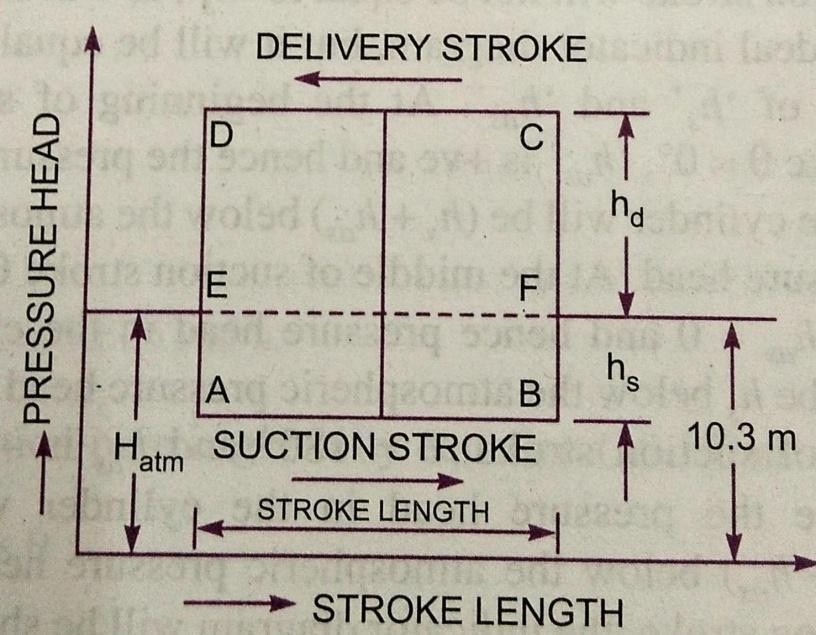 IdealIndicatorDiagram:The graph between pressure head inthe cylinder and the stroke length ofpiston for one complete revolutionof the crank underideal conditionsis known as ideal indicator diagram.Line EF represents the atmosphericpressure head equal to 10.3 metersofwater.Let	𝐻=	Atmosphericpressure head= 10.3mofwaterL =Lengthofthestroke𝑕=Suctionheadand𝑕=DeliveryheadDuring suction stroke, the pressure head in the cylinder is constant and equal to suctionhead 𝑕𝑠, which isbelowthe atmospheric pressurehead𝐻𝑎𝑡𝑚by  a height of𝑕𝑠. The pressure head during suction stroke is represented by a horizontal line AB which isbelowthelineEFbyaheightof ′𝑕𝑠′During delivery stroke, the pressure head in the cylinder is constant and equal todelivery head( 𝑕𝑑),  which isabove the  atmospheric head  by a  height of ′𝑕𝑑′. Thusthe pressure head during the delivery stroke is represented by a horizontal line CD,whichisabovethelineEFbyaheightof𝑕.Thusforonecompleterevolutionofcrank, thepressure head in the cylinder is represented by the diagram ABCD. This diagram isknownasidealindicatordiagram.Theworkdonebythepumppersecond=𝜌𝑔𝐴𝐿𝑁×𝑕+𝑕60	𝑠	𝑑=𝐾×𝐿 𝑕𝑠+𝑕𝑑𝖺𝐿×  +𝑕𝑑		(1)Where𝐾=𝜌𝑔𝐴𝑁60= 𝑐𝑜𝑛𝑠𝑡𝑎𝑛𝑡AreaofIndicatordiagram=𝐴𝐵×𝐵𝐶=𝐴𝐵×  𝐹+𝐹𝐶  =𝐿×  𝑕+𝑕𝑑16Substitutingthis valueinequation(1),wegetWorkdonebypump𝖺AreaofIndicator diagramProblemsonreciprocatingpump.A single acting reciprocating pump running at 50 r.p.m. delivers 0.01 𝑚3/𝑠 of water. Thediameterofpistonis200mmandstroke lengthin400mm.Determinei)Thetheoreticaldischargeofpumpii)Co-efficientofdischargeiii)SlipandthepercentageslipofpumpGiven:	The speed of the pump N = 50 rpmActualdischarge	𝑄𝑎𝑐𝑡= 0.01𝑚3/𝑠Dia.Ofpiston	D=200mm=0.2mArea	𝐴 =𝜋𝐷2=𝜋0.22=0.031416𝑚24	4Thetheoreticaldischarge	𝑄	𝐴𝐿𝑁	0.031416×0.4×50𝑡𝑕	60	60TheCo-efficientofdischarge	𝐶=𝟎.𝟎𝟏𝟎𝟒𝟕𝒎𝟑/𝒔=𝑄𝑎𝑐𝑡=	0.01𝑑	𝑄𝑡𝑕0.01047=𝟎.𝟗𝟓𝟓iii)Slip	𝑄𝑡−𝑄𝑎𝑐𝑡=0.01047−0.01=𝟎.𝟎𝟎𝟎𝟒𝟕𝒎𝟑/𝒔PercentageSlip	=	𝑡𝑕−𝑄𝑎𝑐𝑡	×100𝑄𝑡𝑕=0.01047−0.01× 1000.01047=𝟒.𝟒𝟖𝟗%A double acting reciprocating pump, running at 40 r.p.m. is discharging 1.0m3 of water perminute. The pumphas a stroke of 400mm. the diameter of piston is 200mm. the deliveryand suction head are 20m and 5m respectively. Find the slip of the pump and power requiredtodrivethepump.Given:	Speedofthepump N=40r.p.m.Actualdischarge	𝑄𝑎𝑐𝑡= 1𝑚3/𝑠=160=0.01666𝑚3/𝑠Stroke	L = 400mm = 0.4mDiameterofpiston	D=200mm=0.2m∴	𝐴𝑟𝑒𝑎	𝐴=𝜋𝐷2=𝜋0.22=0.031416𝑚24	4SuctionHead	𝑕=5𝑚Deliveryhead	𝑕=20𝑚Theoreticaldischargefordoubleactingpump2𝐴𝐿𝑁	2×0.31416×0.4×40𝑡𝑕	60	60=𝟎.𝟎𝟏𝟔𝟕𝟓𝒎𝟑/𝒔Slip	𝑄𝑡−𝑄𝑎𝑐𝑡=0.01675−0.1666=𝟎.𝟎𝟎𝟎𝟎𝟗𝒎𝟑/𝒔Powerrequiredtodrivethedoubleactingpump𝑃=2×𝜌𝑔×𝐴𝐿𝑁×𝑕𝑠+𝑕𝑑60,000=2×1000×9.81×0.031416×0.4×40×5+2060,000=𝟒.𝟏𝟎𝟗𝒌𝑾Course Code Course Code FLUID MECHANICS AND HYDRAULIC MACHINESLTPC20A01302T 20A01302T FLUID MECHANICS AND HYDRAULIC MACHINES3003Pre-requisitePre-requisiteFLUID MECHANICSSemesterSemesterSemesterIIICourse Objective:Course Objective:Course Objective:Course Objective:Course Objective:Course Objective:Course Objective:To impart ability to solve engineering problems in fluid mechanics To impart ability to solve engineering problems in fluid mechanics To impart ability to solve engineering problems in fluid mechanics To impart ability to solve engineering problems in fluid mechanics To impart ability to solve engineering problems in fluid mechanics To impart ability to solve engineering problems in fluid mechanics To impart ability to solve engineering problems in fluid mechanics To explain basics of statics, kinematics and dynamics of fluids and various measuring techniques of hydrostatic forces on objects. To explain basics of statics, kinematics and dynamics of fluids and various measuring techniques of hydrostatic forces on objects. To explain basics of statics, kinematics and dynamics of fluids and various measuring techniques of hydrostatic forces on objects. To explain basics of statics, kinematics and dynamics of fluids and various measuring techniques of hydrostatic forces on objects. To explain basics of statics, kinematics and dynamics of fluids and various measuring techniques of hydrostatic forces on objects. To explain basics of statics, kinematics and dynamics of fluids and various measuring techniques of hydrostatic forces on objects. To explain basics of statics, kinematics and dynamics of fluids and various measuring techniques of hydrostatic forces on objects. To enable the students measure quantities of fluid flowing in pipes, tanks and channels To enable the students measure quantities of fluid flowing in pipes, tanks and channels To enable the students measure quantities of fluid flowing in pipes, tanks and channels To enable the students measure quantities of fluid flowing in pipes, tanks and channels To enable the students measure quantities of fluid flowing in pipes, tanks and channels To enable the students measure quantities of fluid flowing in pipes, tanks and channels To enable the students measure quantities of fluid flowing in pipes, tanks and channels To Introduce concepts of uniform and non-uniform flows through open channel. To Introduce concepts of uniform and non-uniform flows through open channel. To Introduce concepts of uniform and non-uniform flows through open channel. To Introduce concepts of uniform and non-uniform flows through open channel. To Introduce concepts of uniform and non-uniform flows through open channel. To Introduce concepts of uniform and non-uniform flows through open channel. To Introduce concepts of uniform and non-uniform flows through open channel. To impart knowledge on design of turbines and pumps. To impart knowledge on design of turbines and pumps. To impart knowledge on design of turbines and pumps. To impart knowledge on design of turbines and pumps. To impart knowledge on design of turbines and pumps. To impart knowledge on design of turbines and pumps. To impart knowledge on design of turbines and pumps. Course Outcomes (CO):  After completion of the course, the student can able toCourse Outcomes (CO):  After completion of the course, the student can able toCourse Outcomes (CO):  After completion of the course, the student can able toCourse Outcomes (CO):  After completion of the course, the student can able toCourse Outcomes (CO):  After completion of the course, the student can able toCourse Outcomes (CO):  After completion of the course, the student can able toCourse Outcomes (CO):  After completion of the course, the student can able toCO-1: Familiarize basic terms used in fluid mechanics CO-1: Familiarize basic terms used in fluid mechanics CO-1: Familiarize basic terms used in fluid mechanics CO-1: Familiarize basic terms used in fluid mechanics CO-1: Familiarize basic terms used in fluid mechanics CO-1: Familiarize basic terms used in fluid mechanics CO-1: Familiarize basic terms used in fluid mechanics CO-2:Understand the principles of fluid statics, kinematics and dynamicsCO-2:Understand the principles of fluid statics, kinematics and dynamicsCO-2:Understand the principles of fluid statics, kinematics and dynamicsCO-2:Understand the principles of fluid statics, kinematics and dynamicsCO-2:Understand the principles of fluid statics, kinematics and dynamicsCO-2:Understand the principles of fluid statics, kinematics and dynamicsCO-2:Understand the principles of fluid statics, kinematics and dynamicsCO-3:Understand flow characteristics and classify the flows and estimate various losses in flow through channels CO-3:Understand flow characteristics and classify the flows and estimate various losses in flow through channels CO-3:Understand flow characteristics and classify the flows and estimate various losses in flow through channels CO-3:Understand flow characteristics and classify the flows and estimate various losses in flow through channels CO-3:Understand flow characteristics and classify the flows and estimate various losses in flow through channels CO-3:Understand flow characteristics and classify the flows and estimate various losses in flow through channels CO-3:Understand flow characteristics and classify the flows and estimate various losses in flow through channels CO-4:Analyze characteristics for uniform and non-uniform flows in open channels. CO-4:Analyze characteristics for uniform and non-uniform flows in open channels. CO-4:Analyze characteristics for uniform and non-uniform flows in open channels. CO-4:Analyze characteristics for uniform and non-uniform flows in open channels. CO-4:Analyze characteristics for uniform and non-uniform flows in open channels. CO-4:Analyze characteristics for uniform and non-uniform flows in open channels. CO-4:Analyze characteristics for uniform and non-uniform flows in open channels. CO-5:Design different types of turbines, centrifugal and multistage pumps. CO-5:Design different types of turbines, centrifugal and multistage pumps. CO-5:Design different types of turbines, centrifugal and multistage pumps. CO-5:Design different types of turbines, centrifugal and multistage pumps. CO-5:Design different types of turbines, centrifugal and multistage pumps. CO-5:Design different types of turbines, centrifugal and multistage pumps. CO-5:Design different types of turbines, centrifugal and multistage pumps. Unit – IIntroduction to Fluid Statics Introduction to Fluid Statics Introduction to Fluid Statics Introduction to Fluid Statics Introduction to Fluid Statics Introduction to Fluid Statics Distinction between a fluid and a solid - characteristics of fluids - Fluid Pressure: Pressure at a point, Pascal’s law, pressure variation with temperature, density and altitude. Piezometer, U-Tube Manometer, Single Column Manometer, U Tube Differential Manometer. pressure gauges, Hydrostatic pressure and force: horizontal, vertical and inclined surfaces. Buoyancy and stability of floating bodies. Distinction between a fluid and a solid - characteristics of fluids - Fluid Pressure: Pressure at a point, Pascal’s law, pressure variation with temperature, density and altitude. Piezometer, U-Tube Manometer, Single Column Manometer, U Tube Differential Manometer. pressure gauges, Hydrostatic pressure and force: horizontal, vertical and inclined surfaces. Buoyancy and stability of floating bodies. Distinction between a fluid and a solid - characteristics of fluids - Fluid Pressure: Pressure at a point, Pascal’s law, pressure variation with temperature, density and altitude. Piezometer, U-Tube Manometer, Single Column Manometer, U Tube Differential Manometer. pressure gauges, Hydrostatic pressure and force: horizontal, vertical and inclined surfaces. Buoyancy and stability of floating bodies. Distinction between a fluid and a solid - characteristics of fluids - Fluid Pressure: Pressure at a point, Pascal’s law, pressure variation with temperature, density and altitude. Piezometer, U-Tube Manometer, Single Column Manometer, U Tube Differential Manometer. pressure gauges, Hydrostatic pressure and force: horizontal, vertical and inclined surfaces. Buoyancy and stability of floating bodies. Distinction between a fluid and a solid - characteristics of fluids - Fluid Pressure: Pressure at a point, Pascal’s law, pressure variation with temperature, density and altitude. Piezometer, U-Tube Manometer, Single Column Manometer, U Tube Differential Manometer. pressure gauges, Hydrostatic pressure and force: horizontal, vertical and inclined surfaces. Buoyancy and stability of floating bodies. Distinction between a fluid and a solid - characteristics of fluids - Fluid Pressure: Pressure at a point, Pascal’s law, pressure variation with temperature, density and altitude. Piezometer, U-Tube Manometer, Single Column Manometer, U Tube Differential Manometer. pressure gauges, Hydrostatic pressure and force: horizontal, vertical and inclined surfaces. Buoyancy and stability of floating bodies. Distinction between a fluid and a solid - characteristics of fluids - Fluid Pressure: Pressure at a point, Pascal’s law, pressure variation with temperature, density and altitude. Piezometer, U-Tube Manometer, Single Column Manometer, U Tube Differential Manometer. pressure gauges, Hydrostatic pressure and force: horizontal, vertical and inclined surfaces. Buoyancy and stability of floating bodies. Unit – IIFluid kinematics and Dynamics Fluid kinematics and Dynamics Fluid kinematics and Dynamics Fluid kinematics and Dynamics Fluid kinematics and Dynamics Fluid kinematics and Dynamics Classification of fluid flow - Stream line, path line, streak line and stream tube; stream function, velocity potential function. One, two and three - dimensional continuity equations in Cartesian coordinates. Fluid Dynamics: Surface and body forces; Equations of motion - Euler’s equation; Bernoulli’s equation – derivation; Energy Principle; Practical applications of Bernoulli’s equation :Venturimeter, orifice meter and Pitot tube; Momentum principle; Forces exerted by fluid flow on pipe bend; Vortex Flow – Free and Forced; Definitions of Reynolds Number, Froude Number, Mach Number, Weber Number and Euler Number Classification of fluid flow - Stream line, path line, streak line and stream tube; stream function, velocity potential function. One, two and three - dimensional continuity equations in Cartesian coordinates. Fluid Dynamics: Surface and body forces; Equations of motion - Euler’s equation; Bernoulli’s equation – derivation; Energy Principle; Practical applications of Bernoulli’s equation :Venturimeter, orifice meter and Pitot tube; Momentum principle; Forces exerted by fluid flow on pipe bend; Vortex Flow – Free and Forced; Definitions of Reynolds Number, Froude Number, Mach Number, Weber Number and Euler Number Classification of fluid flow - Stream line, path line, streak line and stream tube; stream function, velocity potential function. One, two and three - dimensional continuity equations in Cartesian coordinates. Fluid Dynamics: Surface and body forces; Equations of motion - Euler’s equation; Bernoulli’s equation – derivation; Energy Principle; Practical applications of Bernoulli’s equation :Venturimeter, orifice meter and Pitot tube; Momentum principle; Forces exerted by fluid flow on pipe bend; Vortex Flow – Free and Forced; Definitions of Reynolds Number, Froude Number, Mach Number, Weber Number and Euler Number Classification of fluid flow - Stream line, path line, streak line and stream tube; stream function, velocity potential function. One, two and three - dimensional continuity equations in Cartesian coordinates. Fluid Dynamics: Surface and body forces; Equations of motion - Euler’s equation; Bernoulli’s equation – derivation; Energy Principle; Practical applications of Bernoulli’s equation :Venturimeter, orifice meter and Pitot tube; Momentum principle; Forces exerted by fluid flow on pipe bend; Vortex Flow – Free and Forced; Definitions of Reynolds Number, Froude Number, Mach Number, Weber Number and Euler Number Classification of fluid flow - Stream line, path line, streak line and stream tube; stream function, velocity potential function. One, two and three - dimensional continuity equations in Cartesian coordinates. Fluid Dynamics: Surface and body forces; Equations of motion - Euler’s equation; Bernoulli’s equation – derivation; Energy Principle; Practical applications of Bernoulli’s equation :Venturimeter, orifice meter and Pitot tube; Momentum principle; Forces exerted by fluid flow on pipe bend; Vortex Flow – Free and Forced; Definitions of Reynolds Number, Froude Number, Mach Number, Weber Number and Euler Number Classification of fluid flow - Stream line, path line, streak line and stream tube; stream function, velocity potential function. One, two and three - dimensional continuity equations in Cartesian coordinates. Fluid Dynamics: Surface and body forces; Equations of motion - Euler’s equation; Bernoulli’s equation – derivation; Energy Principle; Practical applications of Bernoulli’s equation :Venturimeter, orifice meter and Pitot tube; Momentum principle; Forces exerted by fluid flow on pipe bend; Vortex Flow – Free and Forced; Definitions of Reynolds Number, Froude Number, Mach Number, Weber Number and Euler Number Classification of fluid flow - Stream line, path line, streak line and stream tube; stream function, velocity potential function. One, two and three - dimensional continuity equations in Cartesian coordinates. Fluid Dynamics: Surface and body forces; Equations of motion - Euler’s equation; Bernoulli’s equation – derivation; Energy Principle; Practical applications of Bernoulli’s equation :Venturimeter, orifice meter and Pitot tube; Momentum principle; Forces exerted by fluid flow on pipe bend; Vortex Flow – Free and Forced; Definitions of Reynolds Number, Froude Number, Mach Number, Weber Number and Euler Number Unit – IIIAnalysis Of Pipe Flow Analysis Of Pipe Flow Analysis Of Pipe Flow Analysis Of Pipe Flow Analysis Of Pipe Flow Analysis Of Pipe Flow Energy losses in pipelines; Darcy – Weisbach equation; Minor losses in pipelines; Hydraulic Grade Line and Total Energy Line; Concept of equivalent length – Pipes in Parallel and Series. Laminar Flow- Laminar flow through: circular pipes, annulus and parallel plates. Stoke’s law, Measurement of viscosity. Reynolds experiment, Transition from laminar to turbulent flow. Resistance to flow of fluid in smooth and rough pipes-Moody’s diagram – Introduction to boundary layer theory. Varied FlowDynamic Equation of Gradually Varied Flow. Hydraulic Jump and classification - Elements and characteristics- Energy dissipation. Energy losses in pipelines; Darcy – Weisbach equation; Minor losses in pipelines; Hydraulic Grade Line and Total Energy Line; Concept of equivalent length – Pipes in Parallel and Series. Laminar Flow- Laminar flow through: circular pipes, annulus and parallel plates. Stoke’s law, Measurement of viscosity. Reynolds experiment, Transition from laminar to turbulent flow. Resistance to flow of fluid in smooth and rough pipes-Moody’s diagram – Introduction to boundary layer theory. Varied FlowDynamic Equation of Gradually Varied Flow. Hydraulic Jump and classification - Elements and characteristics- Energy dissipation. Energy losses in pipelines; Darcy – Weisbach equation; Minor losses in pipelines; Hydraulic Grade Line and Total Energy Line; Concept of equivalent length – Pipes in Parallel and Series. Laminar Flow- Laminar flow through: circular pipes, annulus and parallel plates. Stoke’s law, Measurement of viscosity. Reynolds experiment, Transition from laminar to turbulent flow. Resistance to flow of fluid in smooth and rough pipes-Moody’s diagram – Introduction to boundary layer theory. Varied FlowDynamic Equation of Gradually Varied Flow. Hydraulic Jump and classification - Elements and characteristics- Energy dissipation. Energy losses in pipelines; Darcy – Weisbach equation; Minor losses in pipelines; Hydraulic Grade Line and Total Energy Line; Concept of equivalent length – Pipes in Parallel and Series. Laminar Flow- Laminar flow through: circular pipes, annulus and parallel plates. Stoke’s law, Measurement of viscosity. Reynolds experiment, Transition from laminar to turbulent flow. Resistance to flow of fluid in smooth and rough pipes-Moody’s diagram – Introduction to boundary layer theory. Varied FlowDynamic Equation of Gradually Varied Flow. Hydraulic Jump and classification - Elements and characteristics- Energy dissipation. Energy losses in pipelines; Darcy – Weisbach equation; Minor losses in pipelines; Hydraulic Grade Line and Total Energy Line; Concept of equivalent length – Pipes in Parallel and Series. Laminar Flow- Laminar flow through: circular pipes, annulus and parallel plates. Stoke’s law, Measurement of viscosity. Reynolds experiment, Transition from laminar to turbulent flow. Resistance to flow of fluid in smooth and rough pipes-Moody’s diagram – Introduction to boundary layer theory. Varied FlowDynamic Equation of Gradually Varied Flow. Hydraulic Jump and classification - Elements and characteristics- Energy dissipation. Energy losses in pipelines; Darcy – Weisbach equation; Minor losses in pipelines; Hydraulic Grade Line and Total Energy Line; Concept of equivalent length – Pipes in Parallel and Series. Laminar Flow- Laminar flow through: circular pipes, annulus and parallel plates. Stoke’s law, Measurement of viscosity. Reynolds experiment, Transition from laminar to turbulent flow. Resistance to flow of fluid in smooth and rough pipes-Moody’s diagram – Introduction to boundary layer theory. Varied FlowDynamic Equation of Gradually Varied Flow. Hydraulic Jump and classification - Elements and characteristics- Energy dissipation. Energy losses in pipelines; Darcy – Weisbach equation; Minor losses in pipelines; Hydraulic Grade Line and Total Energy Line; Concept of equivalent length – Pipes in Parallel and Series. Laminar Flow- Laminar flow through: circular pipes, annulus and parallel plates. Stoke’s law, Measurement of viscosity. Reynolds experiment, Transition from laminar to turbulent flow. Resistance to flow of fluid in smooth and rough pipes-Moody’s diagram – Introduction to boundary layer theory. Varied FlowDynamic Equation of Gradually Varied Flow. Hydraulic Jump and classification - Elements and characteristics- Energy dissipation. Unit – IVFlow in Open Channels Flow in Open Channels Flow in Open Channels Flow in Open Channels Flow in Open Channels Flow in Open Channels Open Channel Flow-Comparison between open channel flow and pipe flow, geometrical parameters of a channel, classification of open channels, classification of open channel flow, Velocity Distribution of channel section. Uniform Flow-Continuity Equation, Energy Equation and Momentum Equation, Characteristics of uniform flow, Chezy’s formula, Manning’s formula. Computation of Uniform flow.Specific energy, critical flow, discharge curve, Specific force, Specific depth, and Critical depth. Measurement of Discharge and Velocity – Broad Crested Weir. Gradually Open Channel Flow-Comparison between open channel flow and pipe flow, geometrical parameters of a channel, classification of open channels, classification of open channel flow, Velocity Distribution of channel section. Uniform Flow-Continuity Equation, Energy Equation and Momentum Equation, Characteristics of uniform flow, Chezy’s formula, Manning’s formula. Computation of Uniform flow.Specific energy, critical flow, discharge curve, Specific force, Specific depth, and Critical depth. Measurement of Discharge and Velocity – Broad Crested Weir. Gradually Open Channel Flow-Comparison between open channel flow and pipe flow, geometrical parameters of a channel, classification of open channels, classification of open channel flow, Velocity Distribution of channel section. Uniform Flow-Continuity Equation, Energy Equation and Momentum Equation, Characteristics of uniform flow, Chezy’s formula, Manning’s formula. Computation of Uniform flow.Specific energy, critical flow, discharge curve, Specific force, Specific depth, and Critical depth. Measurement of Discharge and Velocity – Broad Crested Weir. Gradually Open Channel Flow-Comparison between open channel flow and pipe flow, geometrical parameters of a channel, classification of open channels, classification of open channel flow, Velocity Distribution of channel section. Uniform Flow-Continuity Equation, Energy Equation and Momentum Equation, Characteristics of uniform flow, Chezy’s formula, Manning’s formula. Computation of Uniform flow.Specific energy, critical flow, discharge curve, Specific force, Specific depth, and Critical depth. Measurement of Discharge and Velocity – Broad Crested Weir. Gradually Open Channel Flow-Comparison between open channel flow and pipe flow, geometrical parameters of a channel, classification of open channels, classification of open channel flow, Velocity Distribution of channel section. Uniform Flow-Continuity Equation, Energy Equation and Momentum Equation, Characteristics of uniform flow, Chezy’s formula, Manning’s formula. Computation of Uniform flow.Specific energy, critical flow, discharge curve, Specific force, Specific depth, and Critical depth. Measurement of Discharge and Velocity – Broad Crested Weir. Gradually Open Channel Flow-Comparison between open channel flow and pipe flow, geometrical parameters of a channel, classification of open channels, classification of open channel flow, Velocity Distribution of channel section. Uniform Flow-Continuity Equation, Energy Equation and Momentum Equation, Characteristics of uniform flow, Chezy’s formula, Manning’s formula. Computation of Uniform flow.Specific energy, critical flow, discharge curve, Specific force, Specific depth, and Critical depth. Measurement of Discharge and Velocity – Broad Crested Weir. Gradually Open Channel Flow-Comparison between open channel flow and pipe flow, geometrical parameters of a channel, classification of open channels, classification of open channel flow, Velocity Distribution of channel section. Uniform Flow-Continuity Equation, Energy Equation and Momentum Equation, Characteristics of uniform flow, Chezy’s formula, Manning’s formula. Computation of Uniform flow.Specific energy, critical flow, discharge curve, Specific force, Specific depth, and Critical depth. Measurement of Discharge and Velocity – Broad Crested Weir. Gradually Unit – VHydraulic Machines Hydraulic Machines Hydraulic Machines Hydraulic Machines Hydraulic Machines Hydraulic Machines Impact of Jets- Hydrodynamic force of jets on stationary and moving flat, inclined and curved vanes - velocity triangles at inlet and outlet - Work done and efficiency - Hydraulic Turbines: Classification of turbines; pelton wheel and its design. Francis turbine and its design - efficiency - Draft tube: theory - characteristic curves of hydraulic turbines - Cavitation - Working principles of a centrifugal pump, work done by impeller; heads, losses and efficiencies; minimum starting speed; Priming; specific speed; limitation of suction lift, net positive suction head (NPSH); Performance and characteristic curves; Cavitation effects; Multistage centrifugal pumps; troubles and remedies – Introduction to Reciprocating Pump Impact of Jets- Hydrodynamic force of jets on stationary and moving flat, inclined and curved vanes - velocity triangles at inlet and outlet - Work done and efficiency - Hydraulic Turbines: Classification of turbines; pelton wheel and its design. Francis turbine and its design - efficiency - Draft tube: theory - characteristic curves of hydraulic turbines - Cavitation - Working principles of a centrifugal pump, work done by impeller; heads, losses and efficiencies; minimum starting speed; Priming; specific speed; limitation of suction lift, net positive suction head (NPSH); Performance and characteristic curves; Cavitation effects; Multistage centrifugal pumps; troubles and remedies – Introduction to Reciprocating Pump Impact of Jets- Hydrodynamic force of jets on stationary and moving flat, inclined and curved vanes - velocity triangles at inlet and outlet - Work done and efficiency - Hydraulic Turbines: Classification of turbines; pelton wheel and its design. Francis turbine and its design - efficiency - Draft tube: theory - characteristic curves of hydraulic turbines - Cavitation - Working principles of a centrifugal pump, work done by impeller; heads, losses and efficiencies; minimum starting speed; Priming; specific speed; limitation of suction lift, net positive suction head (NPSH); Performance and characteristic curves; Cavitation effects; Multistage centrifugal pumps; troubles and remedies – Introduction to Reciprocating Pump Impact of Jets- Hydrodynamic force of jets on stationary and moving flat, inclined and curved vanes - velocity triangles at inlet and outlet - Work done and efficiency - Hydraulic Turbines: Classification of turbines; pelton wheel and its design. Francis turbine and its design - efficiency - Draft tube: theory - characteristic curves of hydraulic turbines - Cavitation - Working principles of a centrifugal pump, work done by impeller; heads, losses and efficiencies; minimum starting speed; Priming; specific speed; limitation of suction lift, net positive suction head (NPSH); Performance and characteristic curves; Cavitation effects; Multistage centrifugal pumps; troubles and remedies – Introduction to Reciprocating Pump Impact of Jets- Hydrodynamic force of jets on stationary and moving flat, inclined and curved vanes - velocity triangles at inlet and outlet - Work done and efficiency - Hydraulic Turbines: Classification of turbines; pelton wheel and its design. Francis turbine and its design - efficiency - Draft tube: theory - characteristic curves of hydraulic turbines - Cavitation - Working principles of a centrifugal pump, work done by impeller; heads, losses and efficiencies; minimum starting speed; Priming; specific speed; limitation of suction lift, net positive suction head (NPSH); Performance and characteristic curves; Cavitation effects; Multistage centrifugal pumps; troubles and remedies – Introduction to Reciprocating Pump Impact of Jets- Hydrodynamic force of jets on stationary and moving flat, inclined and curved vanes - velocity triangles at inlet and outlet - Work done and efficiency - Hydraulic Turbines: Classification of turbines; pelton wheel and its design. Francis turbine and its design - efficiency - Draft tube: theory - characteristic curves of hydraulic turbines - Cavitation - Working principles of a centrifugal pump, work done by impeller; heads, losses and efficiencies; minimum starting speed; Priming; specific speed; limitation of suction lift, net positive suction head (NPSH); Performance and characteristic curves; Cavitation effects; Multistage centrifugal pumps; troubles and remedies – Introduction to Reciprocating Pump Impact of Jets- Hydrodynamic force of jets on stationary and moving flat, inclined and curved vanes - velocity triangles at inlet and outlet - Work done and efficiency - Hydraulic Turbines: Classification of turbines; pelton wheel and its design. Francis turbine and its design - efficiency - Draft tube: theory - characteristic curves of hydraulic turbines - Cavitation - Working principles of a centrifugal pump, work done by impeller; heads, losses and efficiencies; minimum starting speed; Priming; specific speed; limitation of suction lift, net positive suction head (NPSH); Performance and characteristic curves; Cavitation effects; Multistage centrifugal pumps; troubles and remedies – Introduction to Reciprocating Pump Textbooks: Textbooks: Textbooks: Textbooks: Textbooks: Textbooks: Textbooks: 1. P. M. Modi and S. M. Seth, “Hydraulics and Fluid Mechanics”, Standard Book House 2. K. Subrahmanya, “Theory and Applications of Fluid Mechanics”, Tata McGraw Hill 1. P. M. Modi and S. M. Seth, “Hydraulics and Fluid Mechanics”, Standard Book House 2. K. Subrahmanya, “Theory and Applications of Fluid Mechanics”, Tata McGraw Hill 1. P. M. Modi and S. M. Seth, “Hydraulics and Fluid Mechanics”, Standard Book House 2. K. Subrahmanya, “Theory and Applications of Fluid Mechanics”, Tata McGraw Hill 1. P. M. Modi and S. M. Seth, “Hydraulics and Fluid Mechanics”, Standard Book House 2. K. Subrahmanya, “Theory and Applications of Fluid Mechanics”, Tata McGraw Hill 1. P. M. Modi and S. M. Seth, “Hydraulics and Fluid Mechanics”, Standard Book House 2. K. Subrahmanya, “Theory and Applications of Fluid Mechanics”, Tata McGraw Hill 1. P. M. Modi and S. M. Seth, “Hydraulics and Fluid Mechanics”, Standard Book House 2. K. Subrahmanya, “Theory and Applications of Fluid Mechanics”, Tata McGraw Hill 1. P. M. Modi and S. M. Seth, “Hydraulics and Fluid Mechanics”, Standard Book House 2. K. Subrahmanya, “Theory and Applications of Fluid Mechanics”, Tata McGraw Hill Reference Books: Reference Books: Reference Books: Reference Books: Reference Books: Reference Books: Reference Books: 1. R. K. Bansal, A text of “Fluid Mechanics and Hydraulic Machines”, Laxmi Publications (P) Ltd., New Delhi. 2. K. Subramanya, Open channel Flow, Tata McGraw Hill. 3. N. NarayanaPillai, Principles of “Fluid Mechanics and Fluid Machines”, Universities Press Pvt Ltd, Hyderabad. 3rd Edition 2009. 4. C. S. P. Ojha, R. Berndtsson and P. N. Chadramouli, “Fluid Mechanics and Machinery”, Oxford University Press, 2010. 5. Banga& Sharma, “Hydraulic Machines”, Khanna Publishers. 1. R. K. Bansal, A text of “Fluid Mechanics and Hydraulic Machines”, Laxmi Publications (P) Ltd., New Delhi. 2. K. Subramanya, Open channel Flow, Tata McGraw Hill. 3. N. NarayanaPillai, Principles of “Fluid Mechanics and Fluid Machines”, Universities Press Pvt Ltd, Hyderabad. 3rd Edition 2009. 4. C. S. P. Ojha, R. Berndtsson and P. N. Chadramouli, “Fluid Mechanics and Machinery”, Oxford University Press, 2010. 5. Banga& Sharma, “Hydraulic Machines”, Khanna Publishers. 1. R. K. Bansal, A text of “Fluid Mechanics and Hydraulic Machines”, Laxmi Publications (P) Ltd., New Delhi. 2. K. Subramanya, Open channel Flow, Tata McGraw Hill. 3. N. NarayanaPillai, Principles of “Fluid Mechanics and Fluid Machines”, Universities Press Pvt Ltd, Hyderabad. 3rd Edition 2009. 4. C. S. P. Ojha, R. Berndtsson and P. N. Chadramouli, “Fluid Mechanics and Machinery”, Oxford University Press, 2010. 5. Banga& Sharma, “Hydraulic Machines”, Khanna Publishers. 1. R. K. Bansal, A text of “Fluid Mechanics and Hydraulic Machines”, Laxmi Publications (P) Ltd., New Delhi. 2. K. Subramanya, Open channel Flow, Tata McGraw Hill. 3. N. NarayanaPillai, Principles of “Fluid Mechanics and Fluid Machines”, Universities Press Pvt Ltd, Hyderabad. 3rd Edition 2009. 4. C. S. P. Ojha, R. Berndtsson and P. N. Chadramouli, “Fluid Mechanics and Machinery”, Oxford University Press, 2010. 5. Banga& Sharma, “Hydraulic Machines”, Khanna Publishers. 1. R. K. Bansal, A text of “Fluid Mechanics and Hydraulic Machines”, Laxmi Publications (P) Ltd., New Delhi. 2. K. Subramanya, Open channel Flow, Tata McGraw Hill. 3. N. NarayanaPillai, Principles of “Fluid Mechanics and Fluid Machines”, Universities Press Pvt Ltd, Hyderabad. 3rd Edition 2009. 4. C. S. P. Ojha, R. Berndtsson and P. N. Chadramouli, “Fluid Mechanics and Machinery”, Oxford University Press, 2010. 5. Banga& Sharma, “Hydraulic Machines”, Khanna Publishers. 1. R. K. Bansal, A text of “Fluid Mechanics and Hydraulic Machines”, Laxmi Publications (P) Ltd., New Delhi. 2. K. Subramanya, Open channel Flow, Tata McGraw Hill. 3. N. NarayanaPillai, Principles of “Fluid Mechanics and Fluid Machines”, Universities Press Pvt Ltd, Hyderabad. 3rd Edition 2009. 4. C. S. P. Ojha, R. Berndtsson and P. N. Chadramouli, “Fluid Mechanics and Machinery”, Oxford University Press, 2010. 5. Banga& Sharma, “Hydraulic Machines”, Khanna Publishers. 1. R. K. Bansal, A text of “Fluid Mechanics and Hydraulic Machines”, Laxmi Publications (P) Ltd., New Delhi. 2. K. Subramanya, Open channel Flow, Tata McGraw Hill. 3. N. NarayanaPillai, Principles of “Fluid Mechanics and Fluid Machines”, Universities Press Pvt Ltd, Hyderabad. 3rd Edition 2009. 4. C. S. P. Ojha, R. Berndtsson and P. N. Chadramouli, “Fluid Mechanics and Machinery”, Oxford University Press, 2010. 5. Banga& Sharma, “Hydraulic Machines”, Khanna Publishers. Given:dia.Ofpipe=5cm=0.05mPressure PVelocityVDatumheadZ=29.43N/cm2=29.43x104N/m2=2m/sec=5mthe gateopening,thevaluesofand	andaredeterminedandtakingasabscissa, thevaluesofandareplotted.